Российская Федерация   ОБЩЕСТВО С ОГРАНИЧЕННОЙ ОТВЕТСТВЕННОСТЬЮ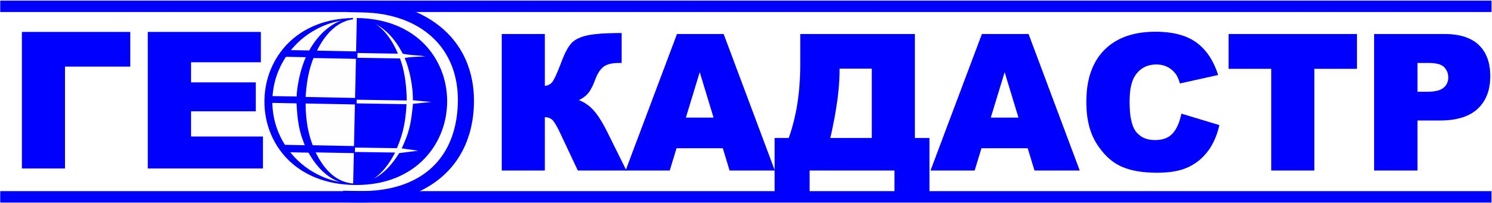 352570, Россия, Краснодарский край, пгт Мостовской,  ул. Горькгого, 137а   телефон/факс +7(861) 240-05-32,   e-mail: geokadastr23@gmail.com     www.geokadastr23.ruПроект внесения изменений в генеральный план Новоясенского сельского поселения Староминского района Краснодарского краяГЕНЕРАЛЬНЫЙ ПЛАН НОВОЯСЕНСКОГО СЕЛЬСКОГО ПОСЕЛЕНИЯ СТАРОМИНСКОГО РАЙОНА КРАСНОДАРСКОГО КРАЯТом 2МАТЕРИАЛЫ ПО ОБОСНОВАНИЮТом  2.1Пояснительная записка(текстовые материалы)2022 год Российская Федерация   ОБЩЕСТВО С ОГРАНИЧЕННОЙ ОТВЕТСТВЕННОСТЬЮ352570, Россия, Краснодарский край, пгт Мостовской,  ул. Горькгого, 137а   телефон/факс +7(861) 240-05-32,   e-mail: geokadastr23@gmail.com     www.geokadastr23.ruПроект внесения изменений в генеральный план Новоясенского сельского поселения Староминского района Краснодарского краяГЕНЕРАЛЬНЫЙ ПЛАН НОВОЯСЕНСКОГО СЕЛЬСКОГО ПОСЕЛЕНИЯ СТАРОМИНСКОГО РАЙОНА КРАСНОДАРСКОГО КРАЯТом 2МАТЕРИАЛЫ ПО ОБОСНОВАНИЮТом  2.1Пояснительная записка(текстовые материалы)2022 годСОСТАВ ПРОЕКТА:Внесение изменений в генеральный план Новоясенского сельского поселенияПЕРЕЧЕНЬ ГРАФИЧЕСКИХ МАТЕРИАЛОВОГЛАВЛЕНИЕВведение	81.Сведения о видах, назначении и наименованиях, планируемых к размещению и планируемых к реконструкции объектов местного значения сельского поселения, их местоположение, а также характеристики зон с особыми условиями использования.	141.1 Объекты социально-бытового и культурного обслуживания	141.2. Объекты инженерной инфраструктуры	162.  Комплексный анализ современного состояния планируемой территории	202.1. Характеристика природно-климатических условий	202.1.1. Климатические условия	202.1.2. Геоморфология	232.1.3. Геологическое строение	252.1.4. Гидрогеологические условия	262.1.5. Геологические и инженерно-геологические процессы	292.1.6. Инженерно-геологическое районирование территории	332.1.7. Почвы и растительность	352.1.8. Животный мир	362.2. Краткая историческая справка	372.3. Общая оценка историко-культурного наследия	382.4. Административное устройство муниципального образования Новоясенское сельское поселение	422.5. Перечень земельных участков, включаемых или исключаемых из границ населенных пунктов (в редакции 2022 г.)	442.6. Экономическая база развития муниципального образования Новоясенское сельское поселение	452.7. Существующая территориально-планировочная организация Новоясенского сельского поселения	472.8. Население	492.9. Оценка существующего жилого фонда	502.10. Культурно-бытовое обслуживание населения	502.11. Транспортное и инженерное обеспечение	512.11.1. Автомобильный транспорт	512.11.2. Железнодорожный транспорт	522.11.3. Инженерное обеспечение	522.12. Экологическое состояние территории	562.13. Перечень основных факторов риска возникновения чрезвычайных ситуаций природного и техногенного характера	573.  Проблемы и направления комплексного развития территории Новоясенского сельского поселения	644.  Обоснование предложений по территориальному планированию	674.1. Прогноз численности населения	674.2. Расчет селитебной территории	684.3. Жилая застройка. Жилищный фонд	694.4. Расчет учреждений культурно-бытового обслуживания	704.5. Экономическое развитие территории	715.  Перечень мероприятий по территориальному планированию	735.1. Проектируемая территориально-планировочная организация Новоясенского сельского поселения	735.2. Функциональное зонирование территории	815.2.1. Жилая зона	835.2.2. Общественно-деловая зона	835.2.3. Зона рекреационного назначения	845.2.4.  Зоны производственной, инженерной и транспортной инфраструктур	855.2.5. Зона специального назначения	875.2.6.  Зона сельскохозяйственного использования и назначения	875.2.7. Зоны с особыми условиями использования территории	885.2.8.  Зона особо охраняемых территорий	925.3. Размещение объектов капитального строительства	935.3.1. Развитие социальной инфраструктуры	935.3.2. Развитие транспортной инфраструктуры	945.3.3. Развитие инженерной инфраструктуры	955.3.3.1. Инженерная подготовка и вертикальная планировка территории	955.3.3.2. Водоснабжение и канализация	1065.3.3.3. Электроснабжение	1225.3.3.4. Теплоснабжение	1285.3.3.5. Газоснабжение	1325.3.3.6. Проводные средства связи	1345.3.3.7. Альтернативные и энергосберегающие технологии	1405.4. Озеленение	1415.5. Охрана памятников историко-культурного наследия	1465.6. Мероприятия по охране животного мира	1495.7. Мероприятия по обеспечению пожарной безопасности на территории Новоясенского сельского поселения	1516. Последовательность выполнения и этапы реализации проектных решений	1527. Основные технико-экономические показатели	159ВведениеПроект внесения изменений в генеральный план Новоясенского сельского поселения Староминского района Краснодарского края, утверждённый решением Совета Муниципального образования Староминский района от 29 августа 2012 года №27/16 (с изменениями), разработан ООО «Геокадастр»  в соответствии с заданием на проектирование и является градостроительным документом, определяющим основные идеи развития поселения, долгосрочные перспективы планировочной организации территории, в том числе для установления функциональных зон, зон планируемого размещения объектов капитального строительства для государственных и муниципальных нужд, зон с особыми условиями использования территорий, долгосрочные перспективы планировочной организации селитебных территорий, производственных зон, зоны отдыха.Проект внесение изменений в генеральный план Новоясенского сельского поселения Староминского района Краснодарского края выполнен ООО «Геокадастр» согласно договору от «23» сентября 2021 года № 2109-21П.Проект разработан в соответствии с положениями и требованиями:Градостроительный Кодекс Российской Федерации от 29 декабря 2004 года №190-ФЗ. Федеральный закон от 29 декабря 2004 г. № 191-ФЗ «О введении в действие Градостроительного кодекса Российской Федерации».Земельный Кодекс Российской Федерации от 25 октября 2001 года № 136-ФЗ.Лесной кодекс Российской Федерации от 04 декабря 2006 года № 200-ФЗ.Водный Кодекс Российской Федерации от 03 июня 2006 года № 74-ФЗ.Закон Краснодарского края от 21 июля 2008 года №1540-КЗ «Градостроительный Кодекс Краснодарского края».Федеральный закон от 13 июля 2015 года № 218-ФЗ «О государственной регистрации недвижимости»;Жилищный кодекс Российской Федерации;Федеральный закон от 06.10.2003 № 131-ФЗ «Об общих принципах организации местного самоуправления в Российской Федерации»;Федеральный закон от 14.03.1995 № 33-ФЗ «Об особо охраняемых природных территориях»;Федеральный закон от 25.06.2002 № 73-ФЗ «Об объектах культурного наследия (памятниках истории и культуры) народов Российской Федерации»;Федеральный закон от 30.03.1999 № 52 ФЗ «О санитарно-эпидемиологическом благополучии населения»;Федеральный закон от 10.01.2002 № 7- ФЗ «Об охране окружающей среды»;Федеральный закон от 24.07.2007 № 221-ФЗ «О кадастровой деятельности»;Федеральный закон от 18.06.2001 № 78-ФЗ «О землеустройстве»;Федеральный закон от 21.12.1994 № 68-ФЗ «О защите населения и территорий от чрезвычайных ситуаций природного и техногенного характера»;Федеральный закон от 24.07.2002 № 101-ФЗ «Об обороте земель сельскохозяйственного назначения»;Федеральный закон от 31.03.1999 № 69-ФЗ «О газоснабжении в Российской Федерации»;Федеральный закон от 07.12.2011 № 416-ФЗ «О водоснабжении и водоотведении»;Федеральный закон от 27.07.2010 № 190-ФЗ «О теплоснабжении»;Федеральный закон от 12.01.1996 № 8-ФЗ «О погребении и похоронном деле»;Федеральный закон от 31.12.2014 № 488-ФЗ «О промышленной политике в Российской Федерации»;Федеральный закон от 23.08.1996 № 127-ФЗ «О науке и государственной научно-технической политике»;Федеральный закон от 24.06.1998 № 89-ФЗ «Об отходах производства и потребления»;Федеральный закон от 26.03.2003 № 35-ФЗ «Об электроэнергетике»;Федеральный закон от 07.07.2003 № 126-ФЗ «О связи»;Федеральный закон от 08.11.2007 № 257-ФЗ «Об автомобильных дорогах и о дорожной деятельности в Российской Федерации и о внесении изменений в отдельные законодательные акты Российской Федерации»;Федеральный закон Российской Федерации от 22 июля 2008 г. № 123-ФЗ «Технический регламент о требованиях пожарной безопасности»;Федеральный закон от 28 декабря 2013 г. № 442-ФЗ «Об основах социального обслуживания граждан в Российской Федерации»;Закон Российской Федерации от 21.02.1992 № 2395-1 «О недрах»;Закон Российской Федерации от 21.07.1993 № 5485-1 «О государственной тайне»;Указ Президента Российской Федерации от 30.11.1995 № 1203 «Об утверждении Перечня сведений, отнесённых к государственной тайне»;Указ Президента РФ от 07.05.2018 № 204 «О национальных целях и стратегических задачах развития Российской Федерации на период до 2024 года»;Постановление Правительства Российской Федерации от 26.12.2014 № 1521 «Об утверждении перечня национальных стандартов и сводов правил (частей таких стандартов и сводов правил), в результате применения которых на обязательной основе обеспечивается соблюдение требований Федерального закона «Технический регламент о безопасности зданий и сооружений»;Приказ Минэкономразвития России от 21.07.2016 № 460 «Об утверждении порядка согласования проектов документов территориального планирования муниципальных образований, состава и порядка работы согласительной комиссии при согласовании проектов документов территориального планирования»;Приказ Министерства регионального развития РФ от 26.05.2011 № 244 «Об утверждении Методических рекомендаций по разработке проектов генеральных планов поселений и городских округов»;СП 34.13330.2012 «Автомобильные дороги. Актуализированная редакция СНиП 2.05.02-85*»;СП 31.13330.2012 «Водоснабжение. Наружные сети и сооружения. Актуализированная редакция СНиП 2.04.02-84* (с Изменениями №1, 2, 3)»;СП 32.13330.2012 «Канализация. Наружные сети и сооружения. Актуализированная редакция СНиП 2.04.03-85 (с Изменениями № 1, 2)»;СП 60.13330.2016 «Отопление, вентиляция и кондиционирование воздуха. Актуализированная редакция СНиП 41-01-2003»;СП 62.13330.2011* «Газораспределительные системы. Актуализированная редакция СНиП 42-01-2002 (с Изменениями № 1, 2)»;СП 36.13330.2012 «Магистральные трубопроводы. Актуализированная редакция СНиП 2.05.06-85* (с Изменением № 1)»;СП 104.13330.2016 «Инженерная защита территории от затопления и подтопления. Актуализированная редакция СНиП 2.06.15-85»;Закон Краснодарского края от 07.06.2004 № 717-кз «О местном самоуправлении в Краснодарском крае»;Закон Краснодарского края от 17.08.2000 № 313-кз «О перечне объектов культурного наследия (памятников истории и культуры), расположенных на территории Краснодарского края»;Закон Краснодарского края от 21.07.2008 № 1540-кз «Градостроительный кодекс Краснодарского края»;Закон Краснодарского края от 31.12.2003№ 656-кз «Об особо охраняемых природных территориях Краснодарского края»;Закон Краснодарского края от 05.11.2002№ 532-кз «Об основах регулирования земельных отношений в Краснодарском крае»;СП 42.13330.2011 «Градостроительство. Планировка и застройка городских и сельских поселений».Нормативы градостроительного проектирования Краснодарского края, утвержденные приказом департамента по архитектуре и градостроительству Краснодарского края от 16 апреля 2015 года№ 78 «Об утверждении нормативов градостроительного проектирования Краснодарского края»;СанПиН 2.2.1/2.1.1.1200-03 «Санитарно-защитные зоны и санитарная классификация предприятий, сооружений и иных объектов», утвержденный постановление Главного санитарного врача Российской Федерации от 25 сентября 2007 года №74 «О введении в действие новой редакции санитарно-эпидемиологических требований и нормативов СанПиН 2.2.1/2.1.1.1200-03 «Санитарно-защитные зоны и санитарная классификация предприятий сооружений и иных объектов»;Приказ Министерства экономического развития Российской Федерации от 9 января 2018 года № 10 «Об утверждении Требований к описанию и отображению в документах территориального планирования объектов федерального значения, объектов регионального значения, объектов местного значения».Федеральный закон от 13 июля 2015 года   № 218-ФЗ «О государственной регистрации недвижимости»;Постановление Правительства Российской Федерации от 31 декабря 2015 года № 1532 «Об утверждении Правил предоставления документов, направляемых или предоставляемых в соответствии с частями 1, 3-13, 15 статьи 32 Федерального закона «О государственной регистрации недвижимости» в федеральный орган исполнительной власти (его территориальные органы), уполномоченный Правительством Российской Федерации на осуществление государственного кадастрового учета, государственной регистрации прав, ведение Единого государственного реестра недвижимости и предоставление сведений, содержащихся в Едином государственном реестре недвижимости»;Приказ Министерства экономического развития Российской Федерации от 23 ноября 2018 года № 650 «Об установлении формы графического описания местоположения границ населенных пунктов, территориальных зон, особо охраняемых природных территорий, зон с особыми условиями использования территории, формы текстового описания местоположения границ населенных пунктов, территориальных зон, требований к точности определения координат характерных точек границ населенных пунктов, территориальных зон, особо охраняемых природных территорий, зон с особыми условиями использования территории, формату электронного документа, содержащего сведения о границах населенных пунктов, территориальных зон, особо охраняемых природных территорий, зон с особыми условиями использования территории»;Постановление Правительства Российской Федерации от 30 июля 2009 года № 621 «Об утверждении формы карты (плана) объекта землеустройства и требований к ее составлению»;Действующие технические регламенты, санитарные нормы и правила, строительные нормы и правила, иные нормативные документы;Стратегия социально-экономического развития муниципального образования Мостовский район до 2030 года;Положения Стратегии пространственного развития Российской Федерации (п.4 Распоряжения Правительства Российской Федерации от 13 февраля 2019 г. №207-р;Рекомендации согласно письма Федерального агентства лесного хозяйства (РОСЛЕСХОЗ) Министерства природных ресурсов и экологии Российской Федерации от 26.04.2018 года №ИВ-03-54/6814;Нормативные правовые акты органов государственной власти и местного самоуправления.Целями и задачами внесения изменений в генеральный план Новоясенского сельского поселения Староминского района являются:Приведение в соответствии со ст.23 Градостроительного кодекса РФ (действующая редакция);Приведение в соответствие со схемой территориального планирования муниципального образования Мостовский район (с учетом внесенных в нее изменений) в части отображения объектов местного значения муниципального района;Приведение в соответствие со Схемой территориального планирования Краснодарского края (с учетом внесенных в нее изменений) в части отображения объектов регионального значения;Приведение в соответствие со Схемой территориального планирования Российской Федерации (с учетом внесенных в нее изменений) в части отображения объектов федерального значения;Приведение в соответствие с Федеральным законом от 25 июня 2002 № 73-ФЗ (ред. от 09 марта 2016 года) «Об объектах культурного наследия (памятниках истории и культуры) народов Российской Федерации»;Отображение границ населенных пунктов согласно сведениям государственного кадастра недвижимости;Отображение границ горных отводов в соответствии с данными уполномоченных органов по пользованию недрами Российской Федерации Краснодарского края и иных зон с особыми условиями использования территории;Отображение зон с особыми условиями использования территорий в соответствии с действующим законодательством, в том числе:отображение границ, установленных (утвержденных) санитарно-защитных зон предприятий;отображение установленных (утвержденных) зон санитарной охраны подземных источников водоснабжения;отображение установленных (утвержденных) границ зон охраны объектов культурного наследия;отображение установленных (утвержденных) границ зон подтопления и затопления территорий;8.  Приведения в соответствие с наличием на территории поселения земли особо ценных продуктивных угодий; 9. Приведение в соответствие с Приказом Министерства экономического развития Российской Федерации от 9 января 2018 г. № 10 «Об утверждении Требований к описанию и отображению в документах территориального планирования объектов федерального значения, объектов регионального значения, объектов местного значения»;10. Внесение изменений в границы населенного пункта - станица Новоясенская в части исключения из границ населенного пункта ст. Новоясенской земельных участков с кадастровыми номерами 23:28:0403000:7, 23:28:0403000:8.В составе Проекта ГП подготовлены:- внесение изменений в утверждаемую часть (графическая и текстовая) и материалы по обоснованию (графическая и текстовая) проекта ГП;- сведения о границах населенных пунктов, отображенных на картах генерального плана, содержащие графическое описание местоположения границ территориальных зон, перечень координат характерных точек этих границ в системе координат, используемой для ведения Единого государственного реестра недвижимости; - описание местоположения границ населенных пунктов, в соответствии с Приказом Министерства экономического развития Российской Федерации от 23 ноября 2018 года № 650, которые должны содержать графическое описание местоположения границ населенных пунктов, перечень координат характерных точек этих границ в системе координат, используемой для ведения Единого государственного реестра недвижимости.При разработке Проекта ГП учтены все ранее внесенные изменения в генеральный план поселения.При выполнении внесений изменений в генеральный план Новоясенского сельского поселения не подвергались изменению и корректировке разделы ранее утвержденного генерального плана, не предусмотренные техническим заданием.  При внесении изменений в генеральный план сохраняется расчетный срок генерального плана – 2031 год и предложения на перспективу до 2046 года, экономические и расчетные показатели проекта.В проекте внесения изменений в генеральный план Новоясенского сельского поселения приняты за основу расчётный срок (2011-2031г.), численность населения и градостроительные решения согласно ранее утверждённому генеральному плану.1.Сведения о видах, назначении и наименованиях, планируемых к размещению и планируемых к реконструкции объектов местного значения сельского поселения, их местоположение, а также характеристики зон с особыми условиями использования.1.1 Объекты социально-бытового и культурного обслуживания1.2. Объекты инженерной инфраструктуры 2.  Комплексный анализ современного состояния планируемой территории2.1. Характеристика природно-климатических условий2.1.1. Климатические условия В климатическом отношении территория ст. Новоясенская Староминского района относится к северо-восточной степной провинции.Климат носит заметно выраженные черты континентальности (преобладающее влияние суши на температуру воздуха).Основная особенность барико-циркуляционного режима заключается в значительном преобладании в течение всего года антициклонической циркуляции. На погоду большое влияние оказывают антициклоны, центры которых находятся над Казахстаном и Западной Сибирью. Зимой погоду определяет в основном азиатский антициклон с черноморской депрессией. В связи с углублением антициклона все чаще происходит затоки холодного воздуха из районов Казахстана. Увеличение горизонтальных барических градиентов над юго-востоком европейской части страны обуславливает продолжительные северо-восточные ветры, максимальные скорости которых достигают 30 м/с (с порывами до 40м/с). Ветры вызывают сильные метели, а в малоснежные зимы – пыльные бури.Большое влияние на погоду зимой оказывает возникновение частых циклонов над восточными районами Черного моря и Краснодарским краем. Смещение циклонов к северу и северо-востоку вызывает резкие изменения погоды, значительные осадки, гололеды, нередко метели, усиление ветра, а также повышение температуры до + 15 -  +200С.Быстро смещающиеся циклоны, образовавшиеся над Скандинавией, приходят с сера или северо-востока вслед за проникающими сюда арктическими холодными воздушными массами, сопровождаются обильными осадками, снегопадами, метелями (до 20-25 м/с), сильными северо-западными и западными ветрами, резким понижением температуры воздуха до минус 25-300С. Повторяемость таких циклонов невелика (не ежегодно).Перед наступлением зимы наблюдаются длительный период предзимья, когда вследствие неустойчивых температур происходит неоднократная смена похолоданий,  с  установлением снежного покрова,  оттепелей и  полным сходом снежного покрова. Продолжительность периода от 25 до 40 дней, реже длится всю зиму, приобретая более устойчивый характер в январе.Заморозки начинаются в первой половине октября, реже – в конце сентября (ранние -17 сентября, поздние -30 октября). Зима мягкая, отличается повышенной влажностью и большим количеством безоблачных дней, начинается во второй половине декабря и продолжается в течение 6-7 декад. Наиболее холодный месяц – январь (средняя месячная температура воздуха - 40С.). Наиболее вероятны морозы малой продолжительности (1-10 дней) – до 95%. В суровые зимы продолжительность непрерывного зимнего периода 20-30 дней. Зима неустойчивая: до 75% зим снежный покров неоднократно устанавливается и сходит.Наибольшая высота снежного покрова наблюдалась в феврале 1985 г. Средняя высота снежного покрова составила 17 см, наибольшая 43 см. Ежегодно наблюдается гололедно-изморозевые отложения мокрого снега на проводах; такие отложения обычно достигают наибольших значений в декабре. Максимальная толщина отложений составляла 34 мм на 1 п. м (19.02.1989г).Средняя температура воздуха по месяцам, 0С.Средняя температура января колеблется за период наблюдений 1931-2000 г.г от минус 20С до минус 90С, минимальная температура января -250С; абсолютный минимум  -360С. Абсолютный минимум температуры поверхности почвы – минус 400С, каждые три года в любом месяце за период декабрь – март температура поверхности почвы опускается до минус 300С.Наибольшей величины глубина промерзания достигает в конце февраля- начале марта., глубина проникновения 00С в почву не превышает 40 см, минимальная -0 см, максимальная -69 см.С наступлением весны азиатский антициклон, господствующий зимой, ослабевает и циклоны, несущие тепло и влагу, все чаще проникает в глубь территории.Основной чертой циркуляции атмосферы является ее меридиональная направленность, смена периодов интенсивного потепления периодами резкого похолодания, вызванных затоками холодных воздушных масс с северо-запада. Поздние заморозки отмечались 08.05.1984г., поздние заморозки на поверхности почвы отмечались 31.05.1978г. К концу весны активность циркуляции атмосферы ослабевает. Все чаще распространяется на юго-восток азорский антициклон. С переходом через +150С в начале мая начинается лето.Азорский антициклон определяет погоду летом. Условия циркуляции атмосферы летом в большей степени определяется влиянием континента, чем в другие сезоны года. Температура воздуха повышается до +350С - + 400С. Лето прохладное и влажное, среднемесячная температура июля не превышает +230С, максимальная температура июля +40,40С. Длительность безморозного периода до 180 дней.Осенью чаще наблюдается период с зимним типом циркуляции атмосферы. Характерной чертой является стационирование холодных антициклонов над Средней Азией, усиление их влияния на климат рассматриваемой территории.Ежемесячно в зимний период (в основном декабрь – февраль, иногда ноябрь – апрель) наблюдаются образование наледи на проводах с толщиной стенки до 20 мм. В 1985г. диаметр обледенения достиг 35 мм, Число дней в году с гололедными явлениями достигает 103 (декабрь 1987г), в среднем -42.Выхолаживание воздуха в ночные часы приводит к образованию туманов. Больше всего дней с туманами отмечается с ноября по март (30 дней). Общее число дней с туманами достигает 38.Ст. Новоясенская и Староминской район относится к зоне умеренного увлажнения.Радиационный режим характеризуется поступлением большого количества солнечного тепла. Годовая суммарная радиация составляет около 90-100 ккал/см2, потеря тепла в виде отраженной радиации составляет 60 ккал/см2. Продолжительность солнечного сияния 1900-2400 часов в год.Промерзание почв в равной мере зависит, как от температуры воздуха, так и от высоты снежного покрова. Нормативная глубина промерзания равна 0,8 м (СНиП 23-01-99).Влажность воздуха достаточно стабильная, колеблется в интервале 70% - 87%, достигая среднемесячного максимума в декабре, минимума – в августе. Абсолютный минимум -8%. На рассматриваемой территории преобладают ветры восточных, северо-восточных и юго-западных румбов. Повторяемость направлений ветра в течение года и в холодный период (январь – март) приведены в таблице 1Таблица 1Средняя скорость ветра по месяцам, м/с.Средняя скорость ветра – 3,0 м/с. Наиболее устойчив восточный и особенно северо-восточный ветер, дующий порой по 6-12 дней. Зимой этот ветер при силе в 5-12 баллов может вызывать «пыльные» бури: пыль из верхнего слоя почвы поднимается высоко в воздух и разносится на большие расстояния, а более крупные частицы скапливаются в пониженных местах и в лесополосах.Осадки являются основным климатическим фактором, определяющим величину поверхностного и подземного стоков. Годовое количество осадков по ст. Староминской составляет 508-640 мм. Основное количество осадков выпадает в теплый период года (60-70%). Суточный максимум осадков – 88-112 мм. Суммы осадков год от года могут значительно отклоняться от среднего значения.Согласно приложению 5 СНиП 2.01-07-85 и СНКК – 20-301-2000, для ст. Староминской и Староминского района принимаются:по расчетному значению снегового покрова - район – I, (карта 2), СНКК – 20-301-2000.ветровой район по средней скорости ветра, м/с, за зимний период –5 (карта 2);по  расчетному значению давления ветра - район - III (карта 1), СНКК – 20-301-2000;по толщине стенки гололеда III (карта 4);по среднемесячной температуре воздуха (С), в январе – район 00 (карта 5);по среднемесячной температуре воздуха (С), в июле – район 25 (карта 6);по отклонению средней температуры воздуха наиболее холодных суток от среднемесячной температуры (С), в январе – район   150 (карта 7).Почти ежемесячно наблюдаются грозы со средней продолжительностью до 2,1 часа., максимальный – до 18 часов в сутки, чаще во второй половине суток. Число дней с грозой в году достигает 40, в среднем -30. максимальное количество грозовых явлений наблюдается в весенне-летние месяцы (май – июль).2.1.2. ГеоморфологияВ соответствии с геоморфологическим районированием (И.И. Потапов, И.Н. Сафронов, Л.И. Чередниченко) территория изысканий входит в пределы Прикубанской равнины, аккумулятивной, аккумулятивно-денудационной, эрозионно-аккумулятивной, пологоволнистой лессовой. Рельеф Прикубанской равнины характеризуется сочетанием невысоких водораздельных плато с широкими, но неглубокими долинами степных рек и балок. В пределах равнины выделяется аккумулятивный рельеф рек и их притоков и денудационно-аккумулятивный рельеф водораздельных пространств. Главными водными артериями равнины являются реки северо-западного направления: Бейсуг, Челбас, Ея и др. Они берут начало в пределах самой равнины и в большинстве не достигают побережья Азовского моря, изобилующего лиманами и косами. На пологих склонах речных долин и некоторых крупных балок выделяются поймы и верхнеплейстоценовые надпойменные террасы.Более мелким геоморфологическим таксоном, в пределы которого входит территория изысканий является так называемая Степная  равнина (северо-западная часть Прикубанской равнины).В пределах Степной равнины выделяется аккумулятивный рельеф, который характерен для речных и балочных долин. В рельефе преобладают плоские водораздельные пространства. Речная сеть развита слабо. Реки имеют незначительную скорость течения, сильную излученность и широко разветвленную сеть притоков. Пологие борта речных долин задернованы. Выполаживание склонов речных долин, большая их задернованность затрудняет выделение четких контуров геоморфологических элементов. Несмотря на это, долины этих рек широко разработаны, их склоны почти повсюду несут останцы террас. Водораздельные пространства изобилуют просадочными блюдцами.  Непосредственно территория Староминского района включает следующие геоморфологические элементы:пойменные террасы рек Еи, Сосыки  и Ясени;надпойменные террасы р. Сосыки;склоны водоразделов;водоразделы;ложбины стока и балки.Пойменная терраса р. Еи простирается широкой извилистой полосой по северной части района. Ширина ее составляет в среднем 1.0-1.5км. Тыловой шов поймы нечетко выражен в рельефе. Первоначальный рельеф поймы в целом,  сохранен. Простирание поймы имеет субширотное  направление. Жилая застройка на пойме только в пределах ст. Канеловской и составляет около 3-5% ее территории.Пойменная терраса р. Сосыки простирается извилистой полосой. В среднем ширина пойменной террасы 0,5-1,5км. Тыловой шов поймы нечетко выражен в рельефе. Первоначальный рельеф поймы сохранен и лишь в ст. Староминской  поверхность поймы преобразована гидротехническими сооружениями. Простирание поймы имеет субмеридиональное направление и севернее станицы Староминской река Сосыка впадает в р. Ею. Жилая застройка на пойме существует только в пределах ст. Староминской составляет около 1% ее территории.Пойменная терраса р. Ясени простирается узкой полосой в юго-западной части района. Первоначальный рельеф русла и поймы изменен гидротехническими сооружениями, в виде прудов, плотин и дамб. Застроена территория пойменной террасы р. Ясени только в пределах ст. Новоясенской.Надпойменные террасы р. Сосыки плавно простираются в основном, по левому берегу реки и лишь в южной части района читается в рельефе и правобережная терраса. Ширина ее составляет 0,9-1,0км. Поверхность, в целом, наклонена в сторону русла реки и буквально изрезана многочисленными ложбинами стока, что придает поверхности террасы не только покатый, но еще и волнистый характер. Первоначальный рельеф практически не изменен. Застройка территории надпойменной террасы только в пределах ст. Староминской.Склоны водоразделов занимают почти половину территории. Склоны очень пологие, крутизна их составляет порядка 1-2 градуса. Наклон в сторону реки. Первоначальный рельеф не изменен. Водоразделы занимают также значительную территорию района. Они имеют покатую округлую форму, в рельефе распластаны и четкого очертания не имеют. Территория водоразделов не застроена, в связи с удаленностью их от населенных пунктов.Ложбины стока и балки, представляют собой густую разветвленную эрозионную сеть. В среднем частота эрозионных врезов – 2 балки на один километр. Развитие оврагов практически прекратилось, т.е. это, в большинстве, стабилизированные балки. Врез их плавный, неглубокий. Территория ложбин и балок занимает около 10%. В основном, ширина их составляет около 100-150м. Длина ложбин стока и балок составляет 4,0-3,0км до 1,0-1,5км. В тальвегах некоторых ложбин, поверхность затапливается в паводковый период и заболачивается. Территория их не застроена. 2.1.3. Геологическое строениеДля настоящей работы специальных исследований по стратиграфии не производилось, поэтому принятое здесь расчленение четвертичных отложений соответствует в основном карте инженерно-геологических условий Краснодарского края, масштаба 1:200 000.Геологическое строение территории обусловлено геоморфологическим положением и включает следующие стратиграфо-генетические комплексы:Голоценовые пролювиально-делювиальные отложения (рd QIV) распространены в ложбинах стока и представлены суглинками непросадочными в низовьях балок и возможно суглинками сезонно просадочными в верховьях балок. По составу суглинки легкие, с включением гнезд песка, ила и супеси к подошве. Голоцено-верхнеплейстоценовые делювиальные отложения (dQIII-IV) являются покровными для склонов и представлены суглинками непросадочными с локальным распространением суглинков просадочных. По составу суглинки легкие, с редким включением гнезд песка к подошве. Верхнеплейстоценовые эолово-делювиальные покровные отложения   распространены на поверхностях водоразделов. Представлены они суглинками лессовыми просадочными, по составу тяжелыми, с гнездами и включениями рыхлых и твердых карбонатов. Мощность покровных отложений в целом выдержана и достигает 5,0-10,0 м.Среднеплейстоценовые эолово-делювиальные отложения (vd QII) распространены на приводораздельных частях склона и водоразделах, под верхнеплейстоценовыми эолово-делювиальными отложениями. Представлены они суглинками лессовыми просадочными и непросадочными, по составу тяжелыми, с гнездами и включениями рыхлых и твердых карбонатов. Мощность покровных отложений в целом выдержана и составляет 5,0 -10 м и более.2.1.4. Гидрогеологические условияНа территории Краснодарского края исследователями выделяются гидрогеологические структуры первого порядка:Азово-Кубанский артезианский бассейн;Система малых артезианских бассейнов Таманского полуострова;Большекавказский бассейн подземных вод.Азово-Кубанский бассейн занимает порядка 60% территории края. Внутри бассейна выделяются структуры:Западно-Кубанский краевой прогиб;Восточно-Кубанский прогиб;Платформенный склон Скифской плиты.Территория Староминского района входит в пределы Платформенного склона Скифской плиты.В соответствии с назначением данной работы ниже характеризуется водоносный комплекс четвертичных отложений, оказывающий непосредственное воздействие на инженерное состояние территории. На изучаемой территории распространены безнапорные воды, которые являются составной частью единой гидравлической системы с общими факторами формирования, питания и разгрузки.Глубина залегания подземных вод по площади и по времени непостоянна и зависит от геоморфологического положения, степени подтопленности его техногенными водами, от близости поверхностных водотоков и водоемов, от водности года по осадкам и т.д.Характеристика подземных вод пойм рекПодземные воды первого от поверхности водоносного горизонта в поймах приурочены к современным аллювиальным и аллювиально-делювиальным отложениям. Они представлены суглинками, с линзами песков.Режим подземных вод – приречный и характеризуется непосредственной гидравлической связью с водами в реках.Схематизируя условия формирования потока подземных вод на участках с приречным видом режима, можно отнести их к типу пласт-полоса в границах с постоянным напором со стороны террасы и склона и постоянным напором вод реки.Характер взаимосвязи подземных вод с поверхностными определяется сравнительно невысокими паводковыми уровнями в реке из-за регулированности стока и постоянной дренирующей роли реки. Сезонные колебания уровня воды в реке изменяют базис дренирования и определяют положение подземных вод изменением гидравлического уклона.Резкий подъем уровней отмечается в декабре-феврале и продолжается до мая.Резкий спад уровней на всех глубинах начинается одновременно в конце мая и продолжается до начала сентября.Амплитуда колебаний уровня подземных вод изменяется от 2.0 до 1.5 м.В пределах поймы и устьев ложбин стока по среднемноголетним наблюдениям уровень подземных вод изменяет свое положение от 0.0 до 2.0 м.Подземные воды на пойме и воды рек характеризуются сильными агрессивными свойствами к бетонам и железобетонным конструкциям.Характеристика подземных вод надпойменных террас р. СосыкиПодземные воды первого от поверхности водоносного горизонта на надпойменной террасе р. Сосыки приурочены к лессовым суглинистым эолово-делювиальным и песчаным аллювиальным отложениям.Режим подземных вод – террасовый.В общей схеме такое залегание подземных вод представляет собой двухслойную систему, верхний слой которой приурочен к суглинисто-глинистым покровным отложениям, а нижний к аллювиальным супесчано-песчанистым.В верхнем слое происходят, в основном, вертикальные перемещения поверхности подземных вод. Основные статьи баланса здесь: приходная часть – инфильтрация атмосферных осадков, вод из поверхностных водотоков и водоемов, вод поступающих за счет утечек и переливов из водонесущих коммуникаций и емкостей резервирования, а в расходной части – за счет испарения и траспирации растениями.Такая более или менее надежная обеспеченность притока подземных вод сглаживает колебания, связанные с осадками. Спад уровней в периоды сокращения или отсутствия питания относительно плавный, чему в значительной степени способствуют довольно высокие коллекторные свойства аллювиальных песков и близость базиса дренирования грунтовых вод. В целом, площадь питания подземных вод совпадает с площадью их распространения, однако на застроенной части процессы инфильтрации в значительной степени осложняются асфальтированием улиц и отдельных площадок, посадкой зданий и сооружений различного назначения. Кроме того, процессы инфильтрации осложняются, барражирующим эффектом дорог, плотин, дамб, насыпей. Разгрузка подземных вод происходит путем естественного оттока в русло реки, а также за счет перетекания в ниже залегающие горизонты.Различия в гипсометрическом положении позволяют отнести режим к двум разновидностям по глубине залегания их уровней.Первая разновидность режима характеризуется положением уровней на глубинах от 2.0 до 5.0м по среднемноголетним наблюдениям. Вторая разновидность террасового режима характеризуется более глубоким положением уровней на глубинах от 5,0 до 10,0м по среднемноголетним наблюдениям. Резкий подъем уровней отмечается в декабре-феврале и продолжается до мая. Резкий спад уровней на всех глубинах начинается одновременно в конце мая и продолжается до начала сентября.Амплитуда сезонного колебания уровня подземных вод определяется водоносностью года и распределением осадков внутри года и принимается на этой территории – 1,5-1,0м.Подземные воды обладают различной степенью агрессивного воздействия к бетонам и железобетонным конструкциям.Характеристика подземных вод склонов Подземные воды первого от поверхности водоносного горизонта на склонах межбалочных водоразделов приурочены к лессовым суглинистым эолово-делювиальным отложениям.Режим подземных вод равнинный, более устойчивый.Залегание подземных вод представляет собой однослойную систему, приуроченную к суглинистым покровным отложениям.Приходная часть баланса подземных вод складывается из инфильтрации атмосферных осадков (а нередко, и техногенных вод) и подтока с вышерасположенных территорий. Такая более или менее надежная обеспеченность притока подземных вод сглаживает колебания, связанные с осадками. Спад уровней в периоды сокращения или отсутствия питания плавный. Резкий подъем уровней отмечается в декабре-феврале и продолжается до мая. Резкий спад уровней на всех глубинах начинается одновременно в конце мая и продолжается до начала сентября.Общее направление потока подземных вод, в основном, на территории изысканий северо-западное, совпадающее с направлением гидрографической сети.Зеркало вод до некоторой степени копирует поверхность рельефа.Амплитуда колебаний уровня подземных вод изменяется от 0,5 м до 1,0 м, уменьшаясь с глубиной. Режим уровней и амплитуда определяется водоносностью года и распределением осадков внутри года.Различия в гипсометрическом положении позволяют отнести режим к двум разновидностям по глубине залегания их уровней.Первая разновидность режима характеризуется положением уровней на глубинах от 2,0 до 5,0м по среднемноголетним наблюдениям. Вторая разновидность террасового режима характеризуется более глубоким положением уровней на глубинах от 5,0 до 10,0м по среднемноголетним наблюдениям. Подземные воды, обладающие агрессивными свойствами, распространены локально.Характеристика подземных вод водоразделовПодземные воды первого от поверхности водоносного горизонта на водоразделах приурочены к лессовым суглинистым эолово-делювиальным отложениям.Режим подземных вод равнинный, более устойчивый.Залегание подземных вод представляет собой однослойную систему, приуроченную к суглинистым покровным отложениям.Приходная часть баланса подземных вод складывается из инфильтрации атмосферных осадков (а нередко, и техногенных вод) и подтока с вышерасположенных территорий. Такая более или менее надежная обеспеченность притока подземных вод сглаживает колебания, связанные с осадками. Спад уровней в периоды сокращения или отсутствия питания плавный. Резкий подъем уровней отмечается в декабре-феврале и продолжается до мая. Резкий спад уровней на всех глубинах начинается одновременно в конце мая и продолжается до начала сентября.Общее направление потока подземных вод, в основном, на территории изысканий северо-западное, совпадающее с направлением гидрографической сети.Зеркало вод до некоторой степени копирует поверхность рельефа.Амплитуда колебаний уровня подземных вод изменяется до 0,5 м. Режим уровней и амплитуда определяется водоносностью года и распределением осадков внутри года.Разновидность режима характеризуется положением уровней на глубине более 10,0м по среднемноголетним наблюдениям. Подземные воды, не обладают агрессивными свойствами.Кроме описанного режима подземных вод, в застроенных частях территории района, еще можно выделить техногенный вид режима, для участков территории, где его воздействие является преимущественным. Его описание не приводится в данной работе поскольку необходимо проведение полевых работ и специальных наблюдений.2.1.5. Геологические и инженерно-геологические процессыНаибольшее развитие в пределах территории районирования имеют следующие физико-геологические процессы и явления:подтопление;затопление;заболачивание;эрозионно-акумулятивные процессы временных водотоков (оврагообразование); переработка берегов водохранилища;просадка грунтов;дефляция, пыльные бури;сейсмичность.Экзогенные процессыПодтопление территории осуществляется подземными водами, первым от поверхности водоносным горизонтом, представляющим основной интерес при инженерных изысканиях для строительства. Существующее положение уровня или напора подземных вод и возможность его изменения в период строительства и последующей эксплуатации возводимых зданий и сооружений влияют на выбор типа фундамента и его размеров, а также на выбор водозащитных мероприятий и характер производства строительных работ.Процесс подтопления в зависимости от его развития по территории может носить: объектный (локальный) – отдельные здания, сооружения и участки и площадной характеры.В зависимости от источников питания выделяют три основных типа подтопления: градостроительный (городской), гидротехнический и ирригационный.На основании имеющихся архивных материалов представлен анализ факторов и причин подтопления изученной территории.Причинами подтопления являются несколько факторов:Техногенные:сооружение искусственных прудов и Староминского водохранилища;зарегулирование реки Сосыки, Ясени;утечки из водонесущих коммуникаций;барражный эффект дорог, отсутствие водопропускных сооружений;изменение влажностного режима в местах плотной застройки, т.е. уменьшение испарения влаги под зданиями и сооружениями;Естественные:близкое залегание водоупорных грунтов;низкие фильтрационные свойства грунтов;заиление русел и тальвегов ложбин стока;реакция на глобальные тектонические изменения в земной коре. В районе к таким площадям отнесены территории пойм рек  и  устьев ложбин стока. Уровень подземных установлен по среднемноголетним наблюдениям инженерных изысканий для строительства.Принимая во внимание, глобальные тектонические причины и катастрофические паводковые условия, на карте инженерно-геологического районирования выделена территория потенциального подтопления, где уровень распространения подземных вод находится на глубине от 2,0 до 5,0 м по среднемноголетним наблюдениям. На этой территории в обычные годы уровень подземных вод не может достигнуть поверхности земли и лишь в периоды катастрофических осадков и других явлений возможно на части этой территории уровень подземных вод достигнет поверхности. В рамках данной работы не представляется возможным более точно охарактеризовать этот процесс.Защита от подтопления должна включать:локальную защиту зданий, сооружений, грунтов оснований и защиту застроенной территории в целом;водоотведение;утилизацию (при необходимости очистки) дренажных вод;систему мониторинга за режимом подземных и поверхностных вод, за расходами (утечками) и напорами в водонесущих коммуникациях, за деформациями оснований, зданий и сооружений, а также за работой сооружений инженерной защиты.Локальная система инженерной защиты должна быть направлена на защиту отдельных зданий и сооружений. Она включает дренажи (кольцевой, лучевой, пристенный, пластовый, вентиляционный, сопутствующий), противофильтрационные завесы и экраны.Территориальная система должна обеспечивать общую защиту застроенной территории (участка). Она включает перехватывающие дренажи (береговой, отсечный, систематический, и сопутствующий), противофильтрационные завесы, вертикальную планировку территории с организацией поверхностного стока, прочистку открытых водотоков и других элементов естественного дренирования, дождевую канализацию регулирование уровенного режима водных объектов.При проектировании и выборе способов защиты от подтопления необходимо провести инженерные изыскания в соответствии с СП 11-105-97, часть II.Затопление территории поверхностными водами распространено на поймах, вблизи русла, устьях ложбин стока и замкнутых понижениях во время паводков.По среднемноголетним наблюдениям паводок происходит весной, обычно в марте (реже в конце февраля), формируясь от таяния снегов, иногда при одновременном выпадении дождей. Нередки и летние паводки. Затопление паводковыми водами обычно носит кратковременный характер, т.е. 2-5 дней.В прибрежной полосе рек и в устьях балок в период обильных осадков поверхностные и подземные воды образуют один водоносный горизонт, который достигает поверхности земли. Воды застаиваются в пониженных частях поймы и ложбин в связи с малыми уклонами поверхности и слабыми фильтрационными свойствами глинистых грунтов, таким образом, и развивается заболачивание. Поверхностные воды агрессивны к бетонным и железобетонным конструкциям.Эрозионно-аккумулятивные процессы временных водотоков (оврагообразование). Выделяются два типа деятельности временных текучих вод. Первый – плоскостная эрозия и делювиальная аккумуляция – происходят, когда выпадающие атмосферные осадки, мигрирующие струйками, скатываясь по склону, захватывают, уносят и откладывают мелкие частицы; второй – линейная эрозия – вода, концентрируясь в потоки, текущие в руслах, производит линейный размыв, углубляя дно и стенки своего русла.В развитии оврагов выделяется 4 стадии. На первой стадии образуются промоины, рытвины, понижения глубиной 30-50 см, иногда до 1 м с крутыми или отвесными стенками. Во вторую стадию происходит врезание оврага своей вершинной частью и его рост в длину при одновременном углублении. В третьей стадии происходит выравнивание продольного профиля оврага, т.е. устье оврага врезается до уровня местного базиса эрозии. В четвертую, заключительную стадию развития, овраги вступают после выработки равновесия. Дальнейшее углубление и рост оврага прекращается, овраг начинает расширяться за счет разрушения и выполаживания склонов, до угла естественного откоса грунтов, слагающих его.В равнинных условиях, на территории изысканий они образуют ложбины стока и балки, в основном, это связано с легкоразмываемыми отложениями, такими как суглинки легкие, супеси. На территории развита густая эрозионная сеть, в основном, заключительной равновесной стадии развития. Многие ложбины и балки имеют постоянный или временный водоток и по тальвегу зачастую заболочены и покрыты влаголюбивой растительностью. Переработка берегов водохранилища в пределах ст. Староминской и формирование его чаши представляет собой сложный процесс, заключающийся в том, что под действием абразии, вызываемой волнами, берега водохранилища разрушаются, и вырабатывается новый профиль равновесия. Этот процесс описан подробно при инженерно-геологическом районировании территории ст. Староминской.Процесс просадки грунтов имеет весьма широкое распространение на территории работ. Как правило, грунты, обладающие просадочными свойствами, тесно связаны с эоловой аккумуляцией и проявляют свои свойства в результате замачивания. Особо опасным этот процесс можно считать в тех местах, где возможно резкое колебание уровня подземных вод и где возможны утечки из водонесущих коммуникаций. Просадка грунтов приурочена к лессовым покровным отложениям:надпойменной террасы р. Сосыки, где мощность просадочной толщи от 2.0 до 5,0 м;склонам межбалочных водоразделов, где мощность просадочной толщи от 2,0 до 5,0 м и более, в зависимости от гипсометрического положения;водоразделам, где мощность просадочной толщи достигает 5-8 м и более.Описание просадочных свойств грунтов подробно дано в главе 7.При проектировании и выборе способов устранения просадочных свойств грунтов необходимо провести инженерные изыскания в соответствии с СП 11-105-97, часть III.Эоловые процессы, дефляция на территории изысканий наиболее активно протекают в периоды черных пыльных бурь, особенно ранней весной, когда еще нет растительности, а вследствие сухой и малоснежной зимы в почве мало влаги. Сильные восточные и северо-восточные ветры быстро иссушают верхние слои почвы, выдувая ее вместе с посевами и унося на значительное расстояние. По данным регионального обследования экзогенных геологических процессов всего на территории края эоловым процессам подвержено 727 народохозяйственных объектов. Наибольшее количество НХО, подверженных эоловой аккумуляции находятся в следующих районах: Кавказский, Новокубанский, Кущевский, Тбилисский.В 1969 году в Кущевском районе в хуторах Степной, Заводской, Воровской и др. эоловая аккумуляция достигла 3 метра мощности.Пыльные бури в степной части края бывают раз в 2-3 года, повторяемость их на остальной части раз в 5-6 лет. Сильные пыльные бури, охватывающие большую часть территории края, были в 1948, 1949, 1955, 1957, 1960, 1964, 1965, 1969 годах. Число дней с пыльными бурями колеблется от 3-5 до 10-12 дней. Наиболее совершенной защитой почвы от дефляции является растительность. Одним из видов могут служить лесные насаждения.Эндогенные процессыФоновая сейсмичность территории района согласно карте ОСР-97(А), СниП II-07-81-2000* составляет – 6 баллов. На территории поймы реки Ея категория грунтов по сейсмическим свойствам – III, следовательно, итоговая сейсмичность на пойме составит – 7 баллов, на остальной территории категория грунтов по сейсмическим свойствам – II, следовательно, итоговая сейсмичность составит – 6 баллов.Территорию пересекают два тектонических разлома: Канеловский и Транскавказский.2.1.6. Инженерно-геологическое районирование территорииВ соответствии с картой инженерно-геологического районирования Краснодарского края масштаба 1:200 000 район работ входит в пределы:инженерно-геологического региона – I – Платформенные склоны умеренных поднятий и прогибаний;инженерно-геологической подобласти – I – А1 –Равнины низменной, аккумулятивной, лессовой, пологоволнистой (Степная равнина, северная часть Прикубанской равнины).Исходя из классических принципов, предложенных И.В. Поповым, для масштаба 1:10 000, территория разделена на инженерно-геологические таксоны:районы;подрайоны;участки.Инженерно-геологические районы выделены по геоморфологическим элементам:I – инженерно-геологический район – пойменных террас рек Еи, Сосыки и Ясени; II – инженерно-геологический район – надпойменных террас реки Сосыки;III – инженерно-геологический район – склонов водоразделов;IV – инженерно-геологический район – межбалочных водоразделов;V – инженерно-геологический район – водораздельных пространств;Инженерно-геологические подрайоны выделены по стратиграфо-генетическим комплексам, составу, состоянию и специфическим свойствам грунтов.В первом инженерно-геологическом районе выделен один инженерно-геологический подрайон – I-1:I-1 – инженерно-геологический подрайон распространения аллювиальных отложений, представленных суглинками и глинами иловатыми с линзами и прослоями песка. Во втором инженерно-геологическом районе выделено два инженерно-геологических подрайона - II-2; II-3:II-2 – инженерно-геологический подрайон распространения пролювиально-делювиальных непросадочных или сезонно просадочных отложений, представленных суглинками непросадочными и суглинками сезонно просадочными, перекрытыми почвой просадочной;II-3 – инженерно-геологический подрайон распространения эолово-делювиальных просадочных отложений, представленных суглинками и супесями просадочными.В третьем инженерно-геологическом районе выделено два инженерно-геологических подрайона - III-2; III-4:III-2 – инженерно-геологический подрайон распространения пролювиально-делювиальных непросадочных и сезонно просадочных отложений, представленных суглинками непросадочными и суглинками сезонно просадочными, перекрытыми почвой просадочной;III-4 – инженерно-геологический подрайон распространения делювиальных просадочных и непросадочных отложений, представленных суглинками и супесями.В четвертом инженерно-геологическом районе выделен один инженерно-геологический подрайон - IV -3:IV-3 – инженерно-геологический подрайон распространения эолово-делювиальных просадочных отложений, представленных суглинками и супесями просадочными.В пятом   инженерно-геологическом районе выделен один инженерно-геологический подрайон - V -3:V-3 – инженерно-геологический подрайон распространения эолово-делювиальных просадочных отложений, представленных суглинками и супесями просадочными.Инженерно-геологические участки выделены по залеганию уровня подземных вод от поверхности земли:а – подземные воды на глубине от 0 до 2,0 м;б – подземные воды на глубине от 2,0 до 5,0 м;в – подземные воды на глубине от 5,0 до 10,0 м;г – подземные воды на глубине более 10,0 м.В первом инженерно-геологическом районе выделен один инженерно-геологический участок:с уровнем залегания подземных вод на глубинах от 0,0 до 2,0 м – (I-1-а).Во втором инженерно-геологическом районе выделено два инженерно-геологических участка:с уровнем залегания подземных вод от 2,0 м до 5,0м – (II-2-б, II-3-б);с уровнем залегания подземных вод от 5,0 м до 10,0м – (II-3-в).В третьем инженерно-геологическом районе выделено два инженерно-геологических участка:с уровнем залегания подземных вод от 2,0 м до 5,0 м – (III-2-б, III-4-б);с уровнем залегания подземных вод от 5,0 м до 10,0 м – (III-4-в).В четвертом   инженерно-геологическом районе выделен один инженерно-геологический участок:с уровнем залегания подземных вод от 5,0 м до 10,0 м – (IV-3 -в).В пятом   инженерно-геологическом районе выделен один инженерно-геологический участок:с уровнем залегания подземных вод от 10,0 м – (V-3 -г).Распространение инженерно-геологических районов, подрайонов и участков по площади станицы отражено на карте инженерно-геологического районирования и легенде (Приложение 13.1, 13.2.).Благодаря систематизации инженерно-геологических условий, территория разделена по совокупности геологических процессов, наличия специфических грунтов, глубины залегания уровня подземных вод на участки благоприятные, условно благоприятные и неблагоприятные для строительства в прямой зависимости от сложности инженерно-геологических условий.В целом по такому набору информации, ее анализу и систематизации по инженерно-геологическим условиям дана оценка пригодности территории для строительства с позиций экономической целесообразности. Под экономической целесообразностью надо понимать капиталовложения, необходимые для инженерной защиты территории от опасных геологических процессов, с учетом специфических свойств грунтов, сейсмичности, рельефа местности.2.1.7. Почвы и растительностьПочва Краснодарского края в связи с неоднородностью рельефа, климата, растительного покрова весьма разнообразны. Типы почв отражают совокупное воздействие природных процессов, а также влияние человека, и поэтому являются показателем типа географических комплексов.Придерживаясь географических принципов, почва края разделена на 4 основные группы:почвы равнинной и предгорно-степной зоны края – это черноземы типичные, обыкновенные, карбонатные, выщелоченные, слитные, тучные, каштановые;почвы лесостепи, горных и субтропических лесов – серые горно-лесные, темно-серые лесные и горно-лесные, светло-серые горно-лесные, бурые горно-лесные, горные дерново-карбонатные, горно-луговые, желтоземы;почвы речных долин и дельты р. Кубани – луговые, лугово-черноземные, лугово-болотные, аллювиально-луговые, плавневые, торфяные;почвы плавневых районов Азовского побережья и Таманского полуострова – солончаки, солонцы, солоди.В пойме распространены аллювиальные луговые почвы. Занимают прирусловые повышения. Почвообразующей породой является слоистый аллювий. Дифференциация почвенного профиля на горизонты выражена слабо, механический состав слоев почвенного профиля неоднороден. Окраска гумусного слоя обычно серая, с оливковым оттенком, содержание гумуса не превышает 3-5%.Почвы на территории склонов и водоразделов, за исключением поймы, отнесены к 1-му типу – черноземы карбонатные среднегумусные мощные и сверхмощные. Основным признаком, отличающим их от малогумусных карбонатных черноземов, является более высокое содержание перегноя, что вызывает более темную окраску, лучше выраженную структуру, большую емкость поглощения.Растительность.Равнинная часть Кубани, за исключением района плавней, лежит в полосе степей. В эту зону входит и территория района.Так как более 70% степей распахано, занято сельскохозяйственными культурами, степная растительность сохранилась вдоль дорог и рек, балок, в местах непригодных для сельского хозяйства.Для степей характерно господство травянистого типа растительности. У многих степных растений имеются луковицы (лук, птицемлечник, тюльпан) или корневые клубни (зопник, лабазник, чина клубненосная).  Жизненный цикл протекает быстро, и уже к началу лета растения успевают зацвести, образовать плоды и накопить питательные вещества в органах запаса.Степи, за исключением непродолжительных периодов, находятся в состоянии недостатка влаги. Кроме ковыля и типчака – засухоустойчивых плотнодерновинных злаков, на участках с более влажными почвами в травостой входят короткокорневищные злаки: мятлик луговой, костер безостый, а на   залежах - пырей ползучий.На склонах сухих степных балок растет терн.Островки леса в степной зоне занимают более низкие места и склоны балок. Господствуют дубравы, образованные дубом черешчатым В большом количестве к дубу примешаны берест (вяз листоватый и гладкий), клены полевой и татарский, ясень. На опушках – боярышник, из кустарников – розы шиповника.2.1.8. Животный мирВ настоящее время степи в крае повсеместно распаханы, уменьшилось количество видов животных, снизилось и численность оставшихся.В первоначальном составе животный мир степей сохранился на небольших участках, не освоенных сельским хозяйством (участки пойм, пойменный лес). В степях много грызунов: обыкновенные полевки, землеройки, мыши, суслики. Встречаются зайцы – русаки, лисицы, ежи, хорьки. У водоемов встречаются водяные крысы.Из птиц обитателями степей являются серые куропатки, хохлатки, удоды, перепела. В весенне-летний период многочисленные колонии грачей, много хищных птиц (степные орлы, коршуны, канюки), питающиеся грызунами и насекомыми.Истинно степные птицы – дрофы и стрепет – встречаются все реже.Озера, болота, рисовые чеки населены водоплавающей птицей. Здесь обитают серые цапли, бакланы, лебеди-шипуны, серые гуси, кряквы.Из пресмыкающихся в степях водятся ящерицы, ужи, полозы, степные гадюки. Многочисленны насекомые: клопы-черепашки, медведки, оводы, слепни, клещи, кузнечики, сверчки, богомолы, луговые мотыльки, божьи коровки.2.2. Краткая историческая справкаВ 1891 году был образован казаками переселенцами хутор Старовеличковский – 6 дворов. Первыми поселенцами хутора были выходцы из ст. Величковской и ст. Новодеревянковской. Отсюда и хутор получил название Величковский. В 1905 году в хуторе насчитывалось около 60 дворов с населением 310 человек. В этом же году стали строить станицу. Одновременно началось строительство церкви, начальной школы и других объектов. Первым атаманом в станице был Костенко Прокофий Евстафьевич. Но свой юридический статус станица Новоясенская получила только в 1916 году. В конце 20 годов появилась почта, пункт здравоохранения. Вблизи станицы Новоясенской появились хутор Ясени, хутор Северный, хутор Южный, хутор Заря входившие в состав Новоясенского сельского Совета.В эти годы в станице жили и работали люди по – стахановски.В первые дни войны на фронт ушли все, кто достиг совершеннолетия (280 человек).С мая 1948 года стала работать при станичном клубе библиотека, книг в то время было, очень мало. Заведующей клубом и библиотекой в то время была Дюкова Анна Михайловна. Известный кубанский поэт Иван Федорович Варавва подарил клубной библиотеке 300 книг. С этих книг и начала свою жизнь библиотека.В начале 50 годов происходит укрупнение колхозов. В 1951 году 3 хозяйства объединились в колхоз имени «Маленкова». В 1954 году объединись колхозы «Маленкова» и «Ленинский путь» получив название «Ленинский путь». В 1956 году он переименован в колхоз «Россия». В 1961 году переименован в колхоз «Кавказ», в который входили 1,2,3,4 бригады.	С 1973 года по 29.09.2007 года председатель Колхоза «Кавказ» -Козубня Николай Филиппович. 7 декабря 2007 года СПК «Кавказ» преобразован в ОАО «Кавказ» - председатель Белах Сергей Дмитриевич.В 1970 году ликвидируются все хутора, кроме хутора Ясени как неперспективные.В семидесятые годы появилась гравийная дорога, а в 80-90 годы был проложен асфальт появилась возможность автобусного сообщения.В 1975 году была построена новая средняя школа № 10.26 октября 1976 года на базе бригады № 4 колхоза «Кавказ» было освоено самостоятельное специализированное хозяйство по выращиванию нетелей – спецхоз «Новоясенский», директор Рыбас Иван Федорович.В 1994 году было построено новое здание телеграфа.На территории Новоясенского сельского поселения расположены: отделение № 3 ЗАО «Староминское», отделение № 2 ОАО «Кавказ», два фельдшерских пункта, средняя школа № 10, детский сад № 11, детский сад № 14, отделение связи, почта, филиал Сбербанка, Дом культуры, торговые предприятия, частные торговые точки.В 2006 году к станице Новоясенской подведен газопровод высокого давления. В ноябре 2007 года были подключены. к газопроводу первые дома. В настоящее время разводящий газопровод низкого давления в Новоясенском сельском поселении составляет - 3 км.На территории поселения проживает 8 национальностей: русские, армяне, украинцы, мордвины, немцы, черкесы, чуваши, грузины.2.3. Общая оценка историко-культурного наследияВ настоящее время на территории Староминского района располагается 16 объектов культурного наследия (за исключением памятников археологии), которые включены в государственный список памятников истории и культуры и стоят на государственной охране согласно действующему законодательству. Памятники архитектуры, состоящие на государственной охране, отсутствуют. В результате визуального обследования выявлены 8 объектов архитектуры, предлагаемых к постановке на государственную охрану, как объекты, представляющие культурную ценность. В Новоясенском сельском поселении (за исключением памятников археологии) присутствует 1 объект культурного наследия (монументального искусства).Объекты культурного наследия, стоящие на государственной охранеТаблица 2Р – рекомендуемые к постановке на учётИ – памятники историиМИ – памятники монументального искусстваАР – объекты археологического наследияОбъекты археологического наследияНа сводной карте все объекты археологии обозначены сквозной нумерацией.Перспективное развитие отдельных населенных пунктов представило возможность визуального обследования большей части территории района, проводившегося ОАО «Наследие Кубани». Были выявлены 13 объектов археологии, представленные курганными могильниками, как отдельно стоящие курганы, так и курганные группы (см. Том II). На археологической карте Е.Д. Фелицына 1882 года в пределах Староминского района отмечено несколько десятков курганов. Их названия автором не указывались. Масштаб карты Е.Д. Фелицына не позволяет отождествить эти курганы с памятниками, разведанными позднее. В 1958году сотрудник Института археологии И.С.Каменецкий проводил разведки на территории района.В 1992 г. комитетом по охране, реставрации и эксплуатации историко-культурных ценностей (наследия) Краснодарского края проводилась инвентаризация выявленных и известных по архивным данным памятников археологии на территории Староминского района.В 2001 г. комитетом по охране, реставрации и эксплуатации историко-культурных ценностей (наследия) Краснодарского края совместно с Южнороссийским институтом мониторинга земель и экосистем было выполнено дешифрирование аэрофотоматериалов и нанесение выявленных и известных по архивным данным памятников археологии на территории Староминского района.Дешифрированные памятники были нанесены на разгруженные картматериалы масштаба 1:25000 с указанием внутрихозяйственных границ землепользователей Староминского района.Выявленные объекты археологического наследия охраняются государством в соответствии с п.8 ст.18 Федерального Закона «Об объектах культурного наследия (памятниках истории и культуры) народов Российской Федерации» от 25 июня 2002 года №73-ФЗ.Памятники  археологииТаблица 3Распоряжение комитета по охране, реставрации и эксплуатации историко-культурных ценностей (наследия) Краснодарского края от 21.05.1996 №11-1-р.2 В – выявленный памятник археологии3 Приказ руководителя департамента культуры от 20 июня 2006 года №480-п4 Приказ управления по охране, реставрации и эксплуатации историко-культурных ценностей (наследия) Краснодарского края от 14 декабря 2007 года №245 Приказ управления по охране, реставрации и эксплуатации историко-культурных ценностей (наследия) Краснодарского края от 10 октября 2008 года №269.2.4. Административное устройство муниципального образования Новоясенское сельское поселениеНовоясенское сельское поселение расположено в западной части Староминского муниципального района Краснодарского края.Административные границы сельского поселения проходят по смежеству:на севере и западе – с Щербиновским районом;на юге – с Каневским районом;на востоке – со Староминским сельским поселением.Границы сельского поселения установлены на основании Закона Краснодарского края «Об установлении границ муниципального образования Староминский район, наделении его статусом муниципального района, образовании в его составе муниципальных образований - сельских поселений – и установлении их границ», принятого Законодательным Собранием Краснодарского края  14 июля 2004 года. В состав поселения входят два населенных пункта: станица Новоясенская, которая является его административным центром, и х.Ясени. По данным администрации на 01.01.2011 года в поселении проживало 1032 человека.Распределение земель Новоясенского сельского поселения по категориямТаблица 4Таким образом, на расчетный срок генерального плана планируется уменьшение площади земель населенных пунктов на 73,68га. Примечание: баланс территорий поселения и населенных пунктов, входящих в состав поселения посчитан в соответствии со сведениями Единого государственного реестра недвижимости и картой функционального зонирования.2.5. Перечень земельных участков, включаемых или исключаемых из границ населенных пунктов (в редакции 2022 г.)На период внесения изменений в генеральный план сведения о границах всех населенных пунктов Новоясенского сельского поселения внесены в государственный кадастр.Данным проектом внесения изменений в генеральный план предусматривается изменение границ населенного пункта - ст. Новоясенская путем исключения земельных участков, имеющих категорию земель «земли населенных пунктов» общей площадью 73,68 га.2.6. Экономическая база развития муниципального образования Новоясенское сельское поселениеТерритория планирования традиционно выделяется сельским профилем специализации – структура и стоимостные объемы ее экономического продукта преимущественно формируются в сельском хозяйстве. Аграрный сектор экономики поселения включает отрасли полеводство, животноводство и рыбное хозяйство. На территории муниципального образования функционируют 2 сельскохозяйственных предприятия (отделение № 3 ЗАО «Староминское, отделение ОАО «Кавказ»), 7 крестьянско-фермерских хозяйств, личные подсобные хозяйства населения. Самым крупным товаропроизводителем сельскохозяйственной продукции в поселении является ЗАО «Староминское» (отделение №3). Предприятие создано на базе ЗАО «Новоясенское» в 2010 году путем реорганизации. Специализируется на производстве продукции растениеводства и животноводства. Фонд земель сельскохозяйственного назначения поселения занимает 6 тыс.га – более 86 % общей площади. В большей степени его использование связано с полеводством зернового направления, сочетающегося с выращиванием технических культур.В растениеводстве главной отраслью специализации является зерновое хозяйство. Зерновые занимают до половины и более всего пахотного фонда. В структуре зернового клина преобладают озимая пшеница и кукуруза на зерно, среди второстепенных культур – ячмень. Уровень производства зерна в весе после доработки в 2008 г. составил 25,5 тыс. тонн – 9 % объемов производства зерна в Староминском районе.Новоясенское поселение выделяется производством технических культур. Традиционные технические культуры, возделываемые на территории поселения - сахарная свекла и подсолнечник. В 2008 г. объемы производства сахарной свеклы составили 25,7 тыс.тонн, подсолнечника – 2,4 тыс.тонн. По объемам производства сахарной свеклы и подсолнечника удельный вес поселения в районном выпуске составляет 9,9% и 6,7 % соответственно. На территории поселения также выращиваются картофель, овощные и плодовые культуры. Их производство получило развитие в личных подворьях населения и в большей мере ориентировано на личное потребление. Другое важное направление специализации сельского хозяйства – животноводство – на территории поселения представлено молочно-мясным скотоводством, свиноводством и птицеводством. Основными производителями молочной продукции отрасли являются сельхозпредприятия, мяса и яиц - личные подсобные хозяйства населения. На сегодняшний день отрасль животноводства значительно уступает растениеводству по объемам производства и рентабельности. Удельный вес продукции животноводства поселения в районных объемах составляет: по мясу – 2,3%, по молоку – 11,9%, по производству яиц – 11%.  В стоимостном выражении по отчетным данным 2008 года продукция сельского хозяйства по полному кругу хозяйствующих субъектов в сельском поселении составила 307,1 млн. рублей (6,7 % районного показателя), при этом более 80 % ее стоимости обеспечено деятельностью сельскохозяйственных предприятий.Производство основных видов сельскохозяйственной продукциив Новоясенском сельском поселении Таблица 5Промышленный сектор на территории поселения не развит. Переработка производимой сельскохозяйственной продукции осуществляется за пределами поселения, главным образом на предприятиях ст.Староминской.Территория планирования располагает сырьевыми ресурсами для развития промышленности строительных материалов на базе местного сырья. Развитию данного направления способствует наличие в поселении значительных запасов общераспространенных полезных ископаемых: глины, песка. В целом экономическая база Новоясенского сельского поселения обладает целым рядом факторов, способных обеспечить высокие темпы экономического роста. Реализация всего имеющегося потенциала в будущем позволит вывести экономику территории планирования на новый уровень развития, повысить конкурентоспособность поселения среди муниципальных образований Староминского района.2.7. Существующая территориально-планировочная организация Новоясенского сельского поселенияТерритория Новоясенского сельского поселения расположена в западной части Староминского района Краснодарского края.В своих административных границах Новоясенское сельское поселение занимает площадь 6 933 га. В состав Новоясенского сельского поселения входит два населенных пункта: станица Новоясенская, хутор Ясени.	 Центром Новоясенского сельского поселения является станица Новоясенская. Связь станицы с населенными пунктами района осуществляется по автомобильным дорогам регионального значения или межмуниципального значения: п. Придорожный - ст-ца Новоясенская IV технической категории, подъезд к ст-це Новоясенской IV технической категории.В границах поселения расположены:земли сельскохозяйственного назначения;земли населенных пунктов;земли промышленности, энергетики, транспорта, связи, радиовещания, телевидения, информатики и земли иного специального назначения;земли водного фонда.Территориально-планировочная организация сельского поселения складывалась с учетом природных и антропогенных факторов: рельефа местности, геометрии водных объектов, пересечения коридоров автомобильного транспорта.Территория поселения представляет собой в основном земли сельскохозяйственного назначения. Площадь сельскохозяйственных угодий на территории поселения составляет 6399,29 га.Площадь земель населенных пунктов составляет 450,46 га.Производственные территории представлены предприятиями агропромышленного комплекса и сосредоточены, в основном, вблизи населенных пунктов Новоясенского поселения. Станица Новоясенская находится в центральной части земель сельского поселения, в 175 км от краевого центра г. Краснодара и выполняет функцию административного центра поселения. Территория станицы в существующих границах составляет 277,43 га. В границах станицы расположены:жилая зона,общественно-деловая зона,производственно-коммунальная зона, зона инженерной и транспортной инфраструктуры,зона сельскохозяйственного использования,зона рекреационного назначения,зона специального назначения.В ряде случаев отсутствует четкое функциональное зонирование территории станицы, не организованы санитарно-защитные зоны, не выдержаны санитарные разрывы. Это относится:к МТФ №3 СПК «Кавказ»;производственной базе;МТФ ЗАО «Новоясенское»;гараж отделения №3 ЗАО «Староминское»;АЗС.В планировочном отношении станица представляет собой компактное жилое образование, в основе своей планировочной структуре, имеющей транспортную магистраль регионального или межмуниципального значения, подъезд к ст-це Новоясенской IV технической категории. Причем данная атомагистраль проходит через жилую зону и общественный центр станицы.Существующая планировочная структура территории населенного пункта образована регулярной сеткой улиц и дорог, образующих кварталы прямоугольной формы.Общественный центр исторически сложился в геометрическом центре жилой зоны станицы вдоль улицы Новоясенской, он многофункционален, но недостаточно развит и благоустроен.Благодаря своему центральному положению, общественный центр обеспечен удобными кратчайшими связями со всеми жилыми районами и промышленными узлами станицы, с основными дорогами, внешними и внутренними, с остановками внешнего пассажирского транспорта.Среди жилой застройки размещены участки детских дошкольных учреждений и общеобразовательных школ. Озеленена в основном центральная часть станицы. В центре находится парк и бульвар. Хорошо озеленены приусадебные участки индивидуальной застройки, а также большинство улиц и дорог станицы. Степень благоустройства улиц различна:выше – в центральной части станицы,ниже – на окраинах.2.8. НаселениеКоличество постоянного населения Новоясенского поселения на 1 января 2011 года (по данным администрации) – 1032 человека или 2,5% в общей численности населения Староминского муниципального района. По данным Всероссийской переписи населения 2002 года, на территории поселения проживало 1077 человек. Таким образом, за рассматриваемый ретроспективный период имеет снижение общей численности населения – на 45 человек или 4,2%. Оценка численности постоянного населения(в разрезе населенных пунктов Новоясенского поселения)Таблица 6Динамика народонаселения по основным компонентам имеет общерайонные черты и характеризуется проявлением процесса депопуляции в естественном движении населения. Естественная убыль населения носит долговременный и устойчивый характер, несмотря на существенное снижение ее темпов в последние годы.Компенсирующим фактором является миграционный прирост. Поселение имеет положительное сальдо миграции, однако его величина недостаточна для покрытия естественной убыли населения и обеспечения демографического роста территории.Как следствие демографических изменений на протяжении последних лет: сдвигов в характере рождаемости и смертности и их соотношении, наблюдается трансформация возрастной структуры населения в пользу старших возрастов. В соответствии с общепринятыми классификациями возрастная структура такого вида считается регрессивной и характеризуется высоким уровнем демографической старости.Половозрастной состав населения Новоясенского поселенияТаблица 72.9. Оценка существующего жилого фондаПо данным администрации жилищный фонд Новоясенского сельского поселения по состоянию на 01.01.2011 г. составил 360 жилых строений общей площадью 18,3 тысячи квадратных метров.Показатель жилищной обеспеченности в расчете на 1 жителя равен 17,7 м2.Жилая застройка представлена главным образом индивидуальными жилыми домами с приусадебными участками – 93,5% общей площади жилищного фонда. На территории ст.Новоясенской имеется 3 малоэтажных многокватирных дома. Весь жилищный фонд поселения имеет процент физической сохранности в пределах допустимых норм эксплуатации зданий.За время реализации генерального плана, некоторая часть жилищного фонда войдет в категорию ветхого и аварийного, который подлежит замене в соответствии с принимаемыми стандартами нового жилищного строительства. Кроме того, часть жилой застройки, несмотря на имеющийся запас физической сохранности, является устаревшей по критериям морального износа. Проектом такой фонд рассматривается к выбытию и замене новым фондом.Ориентировочно объемы жилого фонда, подлежащего реновации с увеличением площади домовладения, в рамках проекта определены в размере 2,0 тыс. м2. 2.10. Культурно-бытовое обслуживание населенияСуществующая сеть предприятий и учреждений обслуживания в сельском поселении относится к внутрипоселенческой социальной инфраструктуре, направленной на удовлетворение потребностей собственного населения. В поселении она сформирована объектами повседневного и периодического обслуживания.Из объектов системы образования в сельском поселении размещаются два детских сада (ст.Новоясенская, х.Ясени) и средняя общеобразовательная школа (ст.Новоясенская). Плановая емкость детских дошкольных учреждений составляет 45 мест, фактическая наполняемость – 68 человек (151 %). Школа рассчитана на 180 мест,  фактическая посещаемость – 112 учащихся (62 %).В культурной сфере поселения функционируют сельский Дом культуры «Новоясенский» с библиотекой,  сельский клуб х.Ясени. Учреждения здравоохранения представлены врачебной амбулаторией ст.Новоясенской на 21 посещение в смену, фельдшерско-акушерским пунктом х.Ясени.Для занятий физкультурой и спортом, проведения спортивных мероприятий в поселении имеются стадион, спортивные площадки.Одной из наиболее развитых отраслей обслуживания является торговля.Всего на территории поселения насчитывается 7 объектов розничной торговли общей торговой площадью 333 м2. Предприятия общественного питания, бытового и коммунального обслуживания в поселении отсутствуют.На территории муниципального образования находятся отделение почтовой связи, филиал отделения сбербанка.2.11. Транспортное и инженерное обеспечение2.11.1. Автомобильный транспортСтароминский район характеризуется развитой сетью автомобильных дорог.По территории сельского поселения проходят автодороги регионального или межмуниципального значения  п. Придорожный – ст-ца Новоясенская IV технической категории, подъезд к ст-це Новоясенской IV технической категории и дороги местного значения.Улично-дорожная сетьВ общем комплексе градостроительных работ большое значение имеют вопросы организации транспортного движения. Вопросы реконструкции транспортно-дорожной сети неотделимы от общей концепции перспективного развития Новоясенского сельского поселения. Существующая транспортная схема населенных пунктов представлена регулярной сеткой улиц и дорог. Улично-дорожная сеть сложилась в виде непрерывной системы, но зачастую без учета функционального назначения улиц и дорог, интенсивности транспортного, велосипедного и пешеходного движения, архитектурно-планировочной организации территории и характера застройки.Основными центрами транспортного тяготения являются места приложения труда – производственные зоны, а также общественные центры с объектами инфраструктуры.Проектируемая транспортная схема населенных пунктов является органичным развитием сложившейся транспортной структуры и нуждается в увеличении её пропускной способности, организации безопасности движения, прокладке новых улиц и дорог в проектируемых жилых территориях.2.11.2. Железнодорожный транспортОбъекты железнодорожного транспорта на территории Новоясенского сельского поселения отсутствуют.2.11.3. Инженерное обеспечениеИнженерная подготовка и вертикальная планировка территорииВ соответствии с геоморфологическим районированием территория поселения находится в северо-западной части Прикубанской равнины и входит в пределы так называемой Степной равнины. Рельеф Степной равнины характерен для речных и балочных долин. В рельефе преобладают плоские водораздельные пространства. Речная сеть развита слабо. Реки имеют незначительную скорость течения, сильную излученность и широко разветвленную сеть притоков. Пологие борта речных долин задернованы. Водораздельные пространства изобилуют просадочными блюдцами.  На территории поселения выделены следующие геоморфологические элементы: пойменная терраса реки Ясени;склоны водоразделов;водоразделы.Пойменная терраса р. Ясени расположена в центральной части территории сельского поселения. Первоначальный рельеф русла и поймы изменен гидротехническими сооружениями, в виде прудов, плотин и дамб. Застроена территория пойменной террасы р. Ясени только в пределах ст. Новоясенской и         х. Ясени.Склоны водоразделов занимают значительную часть территории. Склоны очень пологие, крутизна их составляет порядка 1-2 градуса. Наклон в сторону реки. Первоначальный рельеф не изменен. Водоразделы занимают менее значительную часть территории поселения. Они имеют покатую округлую форму, в рельефе распластаны и четкого очертания не имеют. Территория водоразделов не застроена в связи с удаленностью их от населенных пунктов.Главной водной артерией Новоясенского сельского поселения  является река Ясени, относящаяся к рекам степного типа. Река Ясени берет начало в Староминском районе и, следовательно, представлена только в верхнем течении. На рассматриваемой территории распространены безнапорные грунтовые воды, которые являются составной частью единой гидравлической системы с общими факторами формирования, питания и разгрузки.Глубина залегания подземных вод по площади и по времени непостоянна и зависит от геоморфологического положения, степени подтопленности техногенными водами, близости расположения поверхностных водоемов, водности года по осадкам и т.д.В соответствии с инженерно-геологическими и гидрогеологическими условиями территории, представленными в техническом отчете ООО  «ГеоАрхСтройПроект», выполненном в 2007 году, к опасным геологическим процессам в Новоясенском сельском поселении следует отнести:подтопление;затопление в паводки;застой поверхностных вод;заболачивание;эрозионно-аккумулятивные процессы временных водотоков (оврагообразование);дефляция, пыльные бури;просадка грунтов.К подтопленным площадям отнесены территории поймы реки Ясени и устьев ложбин стока. Подтопление осуществляется подземными водами, первым от поверхности водоносным горизонтом. Потенциально подтопляемые территории – участки ложбин стока, подножье пологих склонов.Затопление территории поверхностными водами распространено в пойме, вблизи русла реки, а также в ложбинах и балках во время паводков. Эрозионно-аккумулятивные процессы на территории сельского поселения распространены на участках водораздельных склонов и обширных водораздельных пространств. Просадка грунтов приурочена к участкам подножий пологих склонов и обширных водораздельных пространств.Дефляция на рассматриваемой территории протекает в период черных пыльных бурь.Фоновая сейсмичность территории Новоясенского сельского поселения согласно карте ОСР-97(А), СниП II-07-81-2000* составляет – 6 баллов. На территории поймы категория грунтов по сейсмическим свойствам – III, следовательно, итоговая сейсмичность на пойме составит – 7 баллов, на остальной территории категория грунтов по сейсмическим свойствам – II, следовательно, итоговая сейсмичность составит – 6 баллов.Водоснабжение и канализацияВодоснабжениеСуществующее положениеИсточником водоснабжения ст.Новоясенской являются две артезианские скважины. Вода из скважин поступает в водонапорную башню Рожновского и, далее, к потребителям.Существующие сети водопровода чугунные, асбестоцементные и стальные  диаметром от 25 мм до 150 мм.50% колодцев и арматуры находятся в аварийном состоянии.Общая протяженность сетей 13,05 км.Процент обеспеченности жилищного фонда водопроводом составляет 99,9%.Источником водоснабжения х.Ясени явлется  артезианская скважина. Вода из скважин поступает в водонапорную башню Рожновского и, далее, к потребителям.Существующие сети водопровода стальные, асбестоцементные  диаметром от 25 мм до 150 мм.Общая протяженность сетей 12,00 км.Процент обеспеченности жилищного фонда водопроводом составляет 99,9%.Качество воды, подаваемой потребителям, соответствует требованиям СанПиН 2.1.4.1074-01 «Питьевая вода. Гигиенические требования к качеству воды централизованных систем питьевого водоснабжения. Контроль качества».Водопроводные сооружения имеют зоны санитарной охраны.КанализацияСогласно справке «Водоканала» сельского поселения централизованная канализация отсутствует.ЭлектроснабжениеВ настоящее время сельское поселение электрифицировано по ЛЭП 10 кВ с проводами марки АС-50 от подстанции ПС-35/10 кВ "Ясени" мощностью 1,6 МВА.В связи с увеличением нагрузок и для улучшения схемы электроснабжения, обеспечивающей бесперебойным питанием её потребителей, необходима реконструкция существующих электрических сетей с учетом перспективного развития поселения.ТеплоснабжениеНа территории Новоясенского сельского поселения расположены два населенных пункта: станица Новоясенская и хутор Ясени.Теплоснабжение станица Новоясенская в настоящее время осуществляется от одной котельной, которая обслуживает СОШ №10.Теплоснабжение хутор Ясени в настоящее время отсутствует.Существующая индивидуальная одно- и двухэтажная застройка обеспечивается теплом от индивидуальных газовых котлов (АОГВ).Характеристики существующих котельныхТаблица 8ГазоснабжениеМагистральный транспорт природного газа в Краснодарском крае обеспечивают ООО «Кубаньгазпром».В Новоясенском сельском поселении Староминского района два населенных пункт и они газифицированы. Головные сооружения - газораспределительные станции (ГРС):из ГРС Старощербиновская.Эксплуатацию газопроводов и газового оборудования на территории сельского поселения осуществляет ОАО «Староминскаярайгаз».Проводные средства связиНа территории Новоясенского сельского поселения услуги связи оказывают следующие предприятия:Староминский линейно-технический участок (ЛТУ) Краснодарского филиала ОАО «Южная телекоммуникационная компания» - местная и внутризоновая телефонная связь (в том числе с использованием таксофонов), документальная связь, проводное вещание, передача данных, доступ в сеть Интернет. Кроме того, Староминский ЛТУ предлагает такие услуги связи, как мультисервисные сети, широкополосный доступ (ISDN, ADSL), IP-телефония, VPN (виртуальные частные сети).ОАО «Ростелеком» - национальный телекоммуникационный оператор, обеспечивающей международную и междугородную связь на всей территории Российской Федерации.Староминское отделение почтовой связи Управления федеральной почтовой связи (УФПС) Краснодарского края - филиала ФГУП «Почта России» - почтовые услуги, финансовые услуги, универсальные услуги связи (доступ к сети Интернет через пункты коллективного доступа).ТелефонизацияТелефонизация сельского поселения в настоящее время осуществляется от следующих АТС:SI-2000, расположенной в ст. Новоясенская по ул. Красная, 11. Монтированная емкость АТС - 240 номеров, все номера задействованы.SI-2000, расположенной в х. Ясени по ул. Южная, 83. Монтированная емкость АТС - 48 номеров, все номера задействованы.Из ст. Новоясенская в направлении ст. Староминская имеется 30 соединительных линий.Из х. Ясени в направлении ст. Староминская имеется 30 соединительных линий.РадиофикацияВ настоящее время в Новоясенском сельском поселении используется проводное радиовещание. Радиоузел находится в ст. Новоясенская по ул. Мира, 3а. Радиоузел смонтирован в 1991 году, имеет мощность 1,5 кВт, к нему подключена 41 радиоточка. ТелевидениеТелевизионное вещание производится на базе существующего телевизионного узла в г. Тихорецке, находящегося в 30 км от Новоясенского сельского поселения, и действующих ретрансляторов.Сотовая связьСотовая связь на территории Новоясенского сельского поселения предоставляется следующими операторами:филиалом ОАО «Мобильные ТелеСистемы» (МТС) в Краснодарском крае;Кавказский филиал ОАО Мегафон;Краснодарским филиалом ОАО «ВымпелКом» (торговая марка БиЛайн).2.12. Экологическое состояние территорииВ Новоясенском сельском поселении, на сегодняшний момент особую озабоченность вызывает санитарно-техническое состояние водопроводных сетей, канализации, отсутствует связанная ливневая канализация, имеются области подтопления, не решен вопрос санитарной очистки, не решен вопрос сбора и хранения ТБО.Водоснабжение в поселении осуществляется из отдельно стоящих артезианских скважин обеззараживание питьевой воды проводится не постоянно, многие скважины выработали свой технический потенциал, пескуют, часто выходят из строя насосы, источники питьевого водоснабжения не огорожены.  Водоснабжение осуществляется посредством водоводов, износ водопроводных сетей составляет 80%, смотровые колодцы в низком санитарно-техническом состоянии, а в ряде случаев вообще отсутствуют. Не предусмотрена система промывки водопроводных сетей, в результате происходит заиливание водопроводных труб. В ряде случаев объем подаваемой воды не отвечает фактическим потребностям.Отсутствует централизованное канализование населенных пунктов, существующая система не предусматривает очистку сточных хозяйственно-бытовых вод, ливневая канализация по рельефу. Канализация от частных домовладений представлена местными выгребными ямами, что способствует ухудшению санитарно-эпидемиологической обстановке и возникновению инфекционных заболеваний. На ряде промышленных объектов, которые функционируют более 30 лет, отсутствуют местные очистные сооружения, осуществляющие предварительную очистку и обезвреживание. Отсутствуют дождеприемники, выпуски, ливнеотводы, ливнеспуски.В поселении складирование ТБО осуществляется на несанкционированной свалке. В поселении отсутствуют оборудованные площадки для планового сбора ТБО, а на имеющихся площадках нет ограждений и качественных бетонных площадок. В станице развито частное животноводство, но вопрос утилизации навоза и трупов животных не решен.На ряде предприятий границы нормативных санитарно-защитных зон захватывают селитебную зону. СЗЗ заходит на жилые домовладения. В соответствии с законодательством данное жилье необходимо вынести за границы санитарно-защитной зоны предприятий, либо предусмотреть перенос предприятий на другую площадку.По территории поселения протекает река Ясени. Русло реки требует благоустройства, имеющиеся насыпные дамбы отрицательно влияют на водный объект, он зарастает камышом, дно заиливается, в следствии чего в разгар эпидсезона пробы воды из водоемов не соответствуют гигиеническим нормам. Отсутствуют оборудованные пляжи и зоны отдыха.2.13. Перечень основных факторов риска возникновения чрезвычайных ситуаций природного и техногенного характераВозможные источники чрезвычайных ситуаций на территории Новоясенского сельского поселения Староминского района Краснодарского края.Опасные процессы и явления природного характераПо ГОСТ Р 22.0.03-95 «Безопасность в чрезвычайных ситуациях. Природные чрезвычайные ситуации. Термины и определения» природная чрезвычайная ситуация – обстановка на определенной территории или акватории, сложившаяся в результате возникновения источника природной чрезвычайной ситуации, который может повлечь или повлек за собой человеческие жертвы, ущерб здоровью и (или) окружающей природной среде, значительные материальные потери и нарушение условий жизнедеятельности людей.Опасные геологические явления и процессы:В соответствии с инженерно-геологическими и гидрогеологическими условиями территории, представленными в отчете инженерно-геологических изысканий ООО «ГеоАрхСтройПроект», выполненного в 2007 году, к неблагоприятным процессам на проектируемом участке следует отнести:подтопление;затопление в паводки;застой поверхностных вод;заболачивание;эрозионно-аккумулятивные процессы временных водотоков (оврагообразование);дефляция, пыльные бури;просадка грунтов.Подтопление территории осуществляется подземными водами, первым от поверхности водоносным горизонтом.Основной источник питания подземных вод – атмосферные осадки, а также поверхностные водоемы. В зависимости от положения уровня подземных вод и глубины залегания коммуникаций и подземных сооружений последние могут оказаться постоянно или временно подтопленными.Осадки являются основным климатическим фактором, определяющим величину поверхностного и подземного стоков. Годовое количество осадков по ст. Староминской составляет 508-640 мм.К подтопленным площадям отнесены территории поймы реки Ясени и устьев ложбин стока. Подтопление осуществляется подземными водами, первым от поверхности водоносным горизонтом. Потенциально подтопляемые территории – участки ложбин стока, подножье пологих склонов.Затопление территории поверхностными водами распространено на поймах, вблизи русла, устьях ложбин стока и замкнутых понижениях во время паводков.По среднемноголетним наблюдениям паводок происходит весной, обычно в марте (реже в конце февраля), формируясь от таяния снегов, иногда при одновременном выпадении дождей. Нередки и летние паводки. Затопление паводковыми водами обычно носит кратковременный характер, т.е. 2-5 дней.В прибрежной полосе рек и в устьях балок в период обильных осадков поверхностные и подземные воды образуют один водоносный горизонт, который достигает поверхности земли. Воды застаиваются в пониженных частях поймы и ложбин в связи с малыми уклонами поверхности и слабыми фильтрационными свойствами глинистых грунтов, таким образом, и развивается заболачивание. Поверхностные воды агрессивны к бетонным и железобетонным конструкциям.Эрозионно-аккумулятивные процессы временных водотоков (оврагообразование). Выделяются два типа деятельности временных текучих вод. Первый – плоскостная эрозия и делювиальная аккумуляция – происходят, когда выпадающие атмосферные осадки, мигрирующие струйками, скатываясь по склону, захватывают, уносят и откладывают мелкие частицы; второй – линейная эрозия – вода, концентрируясь в потоки, текущие в руслах, производит линейный размыв, углубляя дно и стенки своего русла.В развитии оврагов выделяется 4 стадии. На первой стадии образуются промоины, рытвины, понижения глубиной 30-50см, иногда до 1м с крутыми или отвесными стенками. Во вторую стадию происходит врезание оврага своей вершинной частью и его рост в длину при одновременном углублении. В третьей стадии происходит выравнивание продольного профиля оврага, т.е. устье оврага врезается до уровня местного базиса эрозии. В четвертую, заключительную стадию развития, овраги вступают после выработки равновесия. Дальнейшее углубление и рост оврага прекращается, овраг начинает расширяться за счет разрушения и выполаживания склонов, до угла естественного откоса грунтов, слагающих его.В равнинных условиях, на территории изысканий они образуют ложбины стока и балки, в основном, это связано с легкоразмываемыми отложениями, такими как суглинки легкие, супеси. На территории развита густая эрозионная сеть, в основном, заключительной равновесной стадии развития. Многие ложбины и балки имеют постоянный или временный водоток и по тальвегу зачастую заболочены и покрыты влаголюбивой растительностью. Эоловые процессы, дефляция на территории изысканий наиболее активно протекают в периоды черных пыльных бурь, особенно ранней весной, когда еще нет растительности, а вследствие сухой и малоснежной зимы в почве мало влаги. Сильные восточные и северо-восточные ветры быстро иссушают верхние слои почвы, выдувая ее вместе с посевами и унося на значительное расстояние. Процесс просадки грунтов имеет весьма широкое распространение на территории работ. Как правило, грунты, обладающие просадочными свойствами, тесно связаны с эоловой аккумуляцией и проявляют свои свойства в результате замачивания. Особо опасным этот процесс можно считать в тех местах, где возможно резкое колебание уровня подземных вод и где возможны утечки из водонесущих коммуникаций. Просадка грунтов приурочена к лессовым покровным отложениям:надпойменной террасы р. Сосыки, где мощность просадочной толщи от 2,0 до 5,0 м;склонам межбалочных водоразделов, где мощность просадочной толщи от 2,0 до 5,0 м и более, в зависимости от гипсометрического положения;водоразделам, где мощность просадочной толщи достигает 5-8 м и более.Сейсмичность. Фоновая сейсмичность территории района согласно карте ОСР-97(А), СниП II-07-81-2000* составляет – 6 баллов. На территории поймы реки Ея категория грунтов по сейсмическим свойствам – III, следовательно, итоговая сейсмичность на пойме составит – 7 баллов, на остальной территории категория грунтов по сейсмическим свойствам – II, следовательно, итоговая сейсмичность составит – 6 баллов.Опасные метеорологические явления:На территории Новоясенского сельского поселения основной опасностью метеорологического происхождения являются (по ГОСТ Р 22.0.06.95 «Безопасность в чрезвычайных ситуациях. Источники природных чрезвычайных ситуаций. Поражающие факторы. Номенклатура параметров поражающих воздействий»:ураганные ветры; пылевые бури;ливневые дожди с грозами и градом;снегопады;снежные заносы;гололед и обледенение;подтопления;затопления;заболачивание;просадочность грунтов;повышение температуры окружающего воздуха до 400С.В результате ураганных ветров происходит падение деревьев, разрушение жилых и административных зданий, обрыв линий связи и ЛЭП, могут пострадать люди.Осадки являются основным климатическим фактором, определяющим величину поверхностного и подземного стоков. Среднегодовое количество осадков составляет 508-640 мм.Сильный снегопад с ветром приводят к снежным заносам на автомобильных дорогах. Возможно нарушение жизнеобеспечения населения Новоясенского сельского поселения.Опасности техногенного характераТехногенная чрезвычайная ситуация – состояние, при котором в результате возникновения источника техногенной чрезвычайной ситуации на объекте, определенной территории или акватории нарушаются нормальные условия жизни и деятельности людей, возникает угроза их жизни и здоровью, наносится ущерб имуществу населения, народному хозяйству и окружающей природной среде.Различают техногенные чрезвычайные ситуации по месту их возникновения и по характеру основных поражающих факторов источника чрезвычайной ситуации.К техногенным источникам возникновения чрезвычайных ситуаций в соответствии с ГОСТ 22.0.05-97 относятся потенциально опасные объекты экономики, на которых возможны:Промышленные аварии и катастрофы:Химически опасные объекты экономикиНа территории сельского поселения химически опасные объекты отсутствуют.Пожароопасные и взрывоопасные объекты экономики.На территории Новоясенского сельского поселения осуществляют производственную деятельность следующие объекты, осуществляющие хранение или транспортировку взрыво-, пожароопасных веществ – нефтепродуктов.Перечень ПОО Новоясенского сельского поселенияТаблица 9Расчеты зон разрушения при взрывах на ПОО производились в соответствии с методикой, приведенной в приложение Е ГОСТ Р 12.3.047-98 «Пожарная безопасность технологических процессов». Результаты расчетов радиусов зон разрушений приведены в таблице 2.2.2.3.Определение поражающего воздействия теплового излучения горения на ПОО проводилось по методу, приведенного в приложении В ГОСТ Р 12.3.047-98. Виды возможных чрезвычайных ситуаций – разлив нефтепродуктов, пожары; взрывы.Основными поражающими факторами в случае аварий на указанных объектах являются:– ударная волна;– тепловое излучение;– открытое пламя.Результаты расчетов зон действия поражающих факторов при возможных авариях на складе ГСМ приведены в таблице 2.Радиусы зон действия поражающих факторов при авариях на ПООТаблица 10 Опасные происшествия на транспорте:Автотранспорт.Через центральную часть поселения и через административный центр поселения ст. Новоясенскую проходят автодороги регионального или межмуниципального значения  п. Придорожный – ст-ца Новоясенская IV технической категории, подъезд к ст-це Новоясенской IV технической категории и дороги местного значения.Высокая интенсивность движения, недостаточность автомобильных развязок, неудовлетворительное состояние отдельных участков дорог, отсутствие знаков дорожного движения на наиболее опасных участках, наличие нерегулируемых железнодорожных переездов могут привести к чрезвычайным ситуациям на автодорогах поселения. Виды возможных чрезвычайных ситуаций – разлив нефтепродуктов, пожары, взрывы.Причиной возникновения ЧС на проектируемом объекте могут стать аварии на транспортных коммуникациях, по которым возможна транспортировка взрывопожароопасных веществ (СУГ (пропана) и бензина в автомобильных цистернах).Наиболее опасной аварией на автотранспорте является разлив бензина при разгерметизации автоцистерны, наиболее вероятной – пролив бензина при повреждении бензобака емкостью 50 литров, сопровождающийся взрывом и пожаром.Вероятность возникновения и развития рассматриваемых аварий, связанных с возгоранием и взрывами ВВ, в соответствии с расчетными формулами ГОСТ Р 12.3.047-98 может составить 3,4х10-6. Вероятность аварий увеличивается в период стихийных бедствий (гололед, снежные заносы, наводнения, ливневые дожди). Расчет зон при возможных авариях на автотранспорте проводился в соответствии с ГОСТ Р 12.3.047-98. Результаты расчета зон действия поражающих факторов при наиболее опасном и наиболее вероятном сценариях аварий на автомобильном транспорте приведены в таблице 3.Результаты расчета зон действия поражающих факторов при наиболее опасном и наиболее вероятном сценариях аварий на автомобильном транспортеТаблица 11Трубопроводный транспортРазмер зон действия поражающих факторов при авариях на линейной части трубопроводов будет обусловлен:скоростью выброса опасного вещества из отверстия (что в свою очередь зависит от размера отверстия и давления на месте разгерметизации в трубопроводе и возможными условиями вскипания жидкости в трубопроводе);размерами площади пролива (объемами выброса, рельефом местности);характером наведенного течения на месте выброса;условиями вскипания и испарения опасного вещества;возможностью воспламенения опасного вещества. При этом основным поражающим фактором будет воздействие пламени и теплового излучения. Загрязнение почвы и водных систем, а также загрязнение атмосферы менее опасно по сравнению с воздействием пламени.Источником газоснабжения населенных пунктов Новоясенского сельского поселения Староминскогоо района является существующая ГРС Старощербиновская.Давление газа на выходе:из ГРС Старощербиновская – 0,6 МПа (6,0 кгс/см²).Подача природного газа потребителям населенного пункта Новоясенского сельского поселения Старощербиновского района осуществляется по газопроводам высокого давления d=110 мм. На газопроводе можно выделить следующие типовые сценарии развития аварийной ситуации:сценарий 1 – Нарушение целостности подземного участка газопровода  истечение газа  факельное горение  тепловое излучение. сценарий 2 – Нарушение целостности подземного участка газопровода  истечение газа  рассеивание утечки.В 20% случаев происходит выброс при разрушении на полное сечение (гильотинный разрыв) (для 15 мин истечения потока через отверстие, эквивалентное диаметру трубы, или для 1 часа, если отсутствует система перекрытия для аварийного участка). В 80% случаев – 1 час выброса через отверстие 1˝ (25,4 мм).Поражающими (опасными) факторами аварийного разрушения газопровода являются тепловой поток и барическое воздействие. Для газопровода диаметром 110 мм опасное расстояние равно 4 м при разрыве на полный диаметр. На территории Новоясенского сельского поселения возможно осуществление террористических актов.3.  Проблемы и направления комплексного развития территории Новоясенского сельского поселенияОдной из главных задач проекта является определение перспективного оптимального направления развития Новоясенского сельского поселения на расчетный срок (до 2031 года) и направления их возможного развития за расчетный срок (до 2046 года).Кроме того, целью данного проекта является необходимость создания с помощью градостроительных средств условий устойчивого комплексного развития населенных пунктов в сложившейся экономической, экологической, историко-культурной ситуации.Для выполнения этих задач проектом предлагается комплекс мероприятий, направленных на обеспечение благоприятной среды жизнедеятельности и создание условий устойчивого развития населенных пунктов на расчетный срок и долгосрочную перспективу:создание рациональной планировочной структуры;функциональное зонирование территории, выполненное на основе анализа сложившейся структуры использования земельных ресурсов;определение новых проектных и резервных территорий для развития жилой и производственной зон;реконструкция общественных центров, а также организация новых общественных подцентров обслуживания;реконструкция существующей сети улиц, дорог, создание новых магистралей и организация удобных связей между жилыми зонами, общественными центрами и местами приложения труда;организация рекреационных зон; обеспечение всей территории населенных пунктов инженерной инфраструктурой и в итоге создание наиболее благоприятных условий труда, быта и отдыха населения.В результате комплексного анализа современного состояния населенных пунктов и прилегающих к ним территорий можно сделать вывод, что территория Новоясенского сельского поселения в целом и территории населенных пунктов, характеризуются рядом существенных факторов, ограничивающих возможности для их перспективного пространственного развития, а именно:Новоясенское сельское поселениеТерритория поселения ограничена на севере, западе и юге – границей с Щербиновским районом Краснодарского края, на востоке со Староминским сельским поселением Староминского района Краснодарского края. Территорию Новоясенского сельского поселения Староминского района с востока на запад пересекает водный объект – р. Ясени.Через центральную часть поселения и через административный центр поселения ст. Новоясенскую проходят автодороги регионального или межмуниципального значения  п. Придорожный – ст-ца Новоясенская IV технической категории, подъезд к ст-це Новоясенской IV технической категории и дороги местного значения.Станица НовоясенскаяВ результате комплексного анализа современного состояния станицы Новоясенского и прилегающих к нему территорий можно сделать вывод, что, несмотря на занимаемое удобное географическое положение с развитыми транспортными связями, окружение населенного пункта характеризуется рядом существенных факторов, ограничивающих территориальные возможности для перспективного развития, а именно:в северной части станицы сформировалась на основе МТФ ЗАО «Новоясенская» и Отделения №1 ЗАО «Новоясенская» крупная производственная зона, состоящая из промышленных предприятий преимущественно не пищевого профиля с различными классами вредности; с южной стороны расположен водный объект - река Ясени;в северной части станицы, помимо производственной зоны, расположено действующее кладбище, недействующий химсклад, АЗС и зерносклад ЗАО «Новоясенская»;Таким образом, анализируя сложившуюся ситуацию территориального развития станицы, можно сделать следующие выводы:развитие жилой зоны на расчетный срок возможно преимущественно на свободной территории в западном направлении от станицы;развитие жилой зоны на перспективу (резервные территории жилой зоны) целесообразно предусматривать также в западном направлении. Развитие производственной зоны, как на расчетный срок, так и за расчетным сроком (резервирование территорий), проектом предусмотрено в западном и восточном  направлениях от станицы на территориях, прилегающих к существующим промышленным предприятиям. Резервирование территорий с четким функциональным назначением предотвратит размещение экологически вредных объектов, препятствующих дальнейшему территориальному развитию населенного пункта.Хутор Ясени Территория населенного пункта представлена большемерными кварталами жилой усадебной застройки. Планировочная структура - линейная. На юге станицы расположено кладбище. На юго-востоке и северо-западе размещены промышленные предприятия, которые формируют южную и северо-западную производственные зоны станицы. Территориальное развития хутора на проектный срок предусматривается на востоке и западе;развитие производственной зоны предусмотрено в западной части.Так как населенный пункт малочислен, значительного увеличения численности населения на расчетный срок не предполагается, поэтому генеральным планом предусматриваются небольшие территории для развития его жилой застройки.Анализируя сложившуюся ситуацию территориального развития поселения, можно сделать следующие выводы:развитие жилой зоны на расчетный срок предусмотрено в западной и восточной частях (проектное население на расчетный срок расселяется в сохраняемой индивидуальной застройке, и незначительно на востоке, в границах населенного пункта);развитие жилой зоны на перспективу (резервные территории жилой зоны) возможно преимущественно в восточном направлении.4.  Обоснование предложений по территориальному планированию 4.1. Прогноз численности населенияПроектная численность постоянного населения территории планирования определена по методу «передвижек возрастов». В процессе расчета существующее население проектируемой территории распределяется на пятилетние возрастные группы, которые последовательно передвигаются через каждые пять лет в следующий (более старший) возрастной интервал с учетом заданных параметров повозрастных коэффициентов смертности, рождаемости и интенсивности миграции. Преимущества метода заключаются в его комплексности: он позволяет одновременно определить численность и структурный состав населения.Применительно к будущей демографической динамике применялись сценарии, основанные на тенденциях постепенного увеличения повозрастных коэффициентов рождаемости и вероятностей дожития (особенно в группах трудоспособного возраста). Одновременно предполагался умеренный рост показателя миграционного прироста.Тенденции, закладываемые в демографический прогноз, предполагают:увеличение числа деторождений в среднем на 1 женщину репродуктивного возраста до 2 детей;увеличение средней ожидаемой продолжительности жизни населения до 72,4 лет;среднегодовое значения показателя миграционного на уровне 5 промилле (5-7 человек в год). В соответствии с прогнозом численность населения Новоясенского поселения к сроку реализации первой очереди строительства составит 1080 человек, к расчетному сроку генерального плана – 1130 человек.Прогнозная оценка численности населения Новоясенского сельского поселения в разрезе населенных пунктовТаблица 15Прогноз демографической структуры населения(по возрастному признаку)Таблица 16Для целей долгосрочного прогнозирования (до 2046 года) демографическая оценка для всего поселения принимается на уровне 1200 человек, в том числе 720 человек – население ст.Новоясенской, 480 человек – население х.Ясени.4.2. Расчет селитебной территорииПлощадь проектной территории, предусмотренной под развитие системы культурно-бытового обслуживания, строительство жилых зданий и иных объектов, не требующих устройства санитарно-защитных зон, определяется в соответствии с прогнозной численностью населения и Нормативами градостроительного проектирования Краснодарского края  (Приложение к постановлению Законодательного Собрания Краснодарского края от 24 июня 2009 г. N 1381-П).Перспективная численность населения территории планирования на период до 2031 года, согласно проекту, составит 1130 человек. Соответственно, в течение первой очереди и расчетного срока подлежат расселению 98 человек – 33 семьи, при условно принимаемом коэффициенте семейности, равном 3.  Кроме того, проектные предложения по Новоясенскому поселению включают резервирование территорий под вывод жилой застройки, расположенной в пределах установленных санитарно-защитных зон вокруг производственных объектов (40 единиц жилищного фонда, в которых проживает 119 человек).В качестве основного типа в новом жилищном строительстве генеральным планом определена усадебная застройка с участком при доме 0,15 га. Норма для предварительного определения потребной селитебной территории с учётом принятых размеров участков составляет 0,21-0,23 га на 1 дом.Прогноз потребности в новой селитебной территории для населенных пунктов Новоясенского сельского поселенияТаблица 17Таким образом, предварительный размер потребной селитебной территории для Новоясенского поселения на расчетный период до 2031 года определен в 15,3 га, в том числе 8,4 га – для расселения жителей поселения, проживающих в радиусах санитарно-защитных зон производственных предприятий.Потребный резерв селитебной территории за расчетным сроком генерального плана (2031-2046 гг.)  определен в количестве 5 га.4.3. Жилая застройка. Жилищный фондОценка масштабов перспективного жилищного строительства ориентируется на проектную численность населения территории, исходя из необходимости предоставления каждой гипотетической семье отдельного дома или квартиры. По проекту на расчетный срок зарезервированы территории в местах размещения новой жилой застройки для обеспечения жилищным фондом населения, проживающего в санитарно-защитных зонах от объектов коммунально-складского, производственного назначения.Кроме того, проектом ориентировочно определен объем жилищного фонда поселения, который в течение реализации генерального плана войдет в категорию физически и морально устаревшего жилья. Данный жилой фонд планируется к убыли с заменой новым фондом в границах существующих участков.  Выбытие жилого фонда определено в объеме 4,1 тыс. м2.В качестве перспективного жилища в Новоясенском поселении принят индивидуальный жилой дом усадебного типа. Расчетная жилищная обеспеченность для нового строительства принимается в размере 33 м2/человека. Это может рассматриваться как стандарт комфортного жилья, относящегося к группе доступного.Планируемые объемы нового жилищного строительства составят:на период 2010 - 2021 гг. – 3,7 тыс. м2 общей жилой площади;на период 2021 – 2031 гг. – 7,2 тыс. м2 общей жилой площади.Итого по 2 этапам строительства: 10,9 тыс. м2.Проектный жилой фонд составит:20,9 тыс. м2 общей жилой площади – на первую очередь строительства (2021 год); при этом показатель средней жилой обеспеченности достигнет уровня 19,4 м2/чел.;25,1 тыс. м2 общей жилой площади – на расчетный срок генерального плана (2031 год); показатель средней жилой обеспеченности достигнет 22,2 м2/чел.Прогноз потребности в жилищном фонде и расчётные объёмы жилищного строительстваТаблица 18За весь прогнозный период (2010 – 2031 гг.) емкость жилищного фонда в Новоясенском поселении планируется увеличить на 37 % (6,8 тыс. м2), при этом рост показателя средней жилищной обеспеченности ориентировочно составит 25%. 4.4. Расчет учреждений культурно-бытового обслуживанияНеобходимая потребность в составе и вместимости учреждений и предприятий обслуживания на расчетный срок определена в соответствии с проектной численностью населения на 2031 год и с учетом существующего положения в организации обслуживания поселения.Расчет учреждений и предприятий обслуживания производился в соответствии с Нормативами градостроительного проектирования Краснодарского края (Приложение к постановлению Законодательного Собрания Краснодарского края от 24 июня 2009 г. N 1381-П).4.5. Экономическое развитие территорииНа перспективу территория планирования сохраняет свое положение сырьевой базы продукции сельского хозяйства – аграрный комплекс остается определяющим фактором хозяйственной организации территории в аспектах среднесрочного и долгосрочного развития. В растениеводстве ведущая роль принадлежит зерновому хозяйству и производству технических культур. Дальнейшее увеличение производства зерна в первую очередь связано с повышением урожайности зерновых культур посредством комплексной интенсификации отрасли. В свекловодстве целесообразно усилить концентрацию производства за счет расширения посевных площадей сахарной свеклы и повышения сахаристости культуры. Подсолнечник является главным сырьем для маслоэкстракционной промышленности и спрос на культуру сохраняется на высоком уровне, причем как на внутренних рынках, так и на мировом. В силу своего чрезмерно неблагоприятного влияния на почвенные ресурсы предпринимаются меры по снижению территориальной концентрации посевов культуры.  Поэтому увеличение производства семян подсолнечника будет зависеть от повышения урожайности культуры.Перспективы растениеводческой отрасли также связаны с наращиванием производства овощных культур, в том числе в закрытом грунте. Увеличение объемов и уровня товарности в овощеводстве планируется как за счет развития фермерского сектора, так и деятельности личных подсобных хозяйств населения.В равной приоритетности с растениеводством рассматривается и животноводческий комплекс поселения.  Проблема оптимизации животноводческой отрасли должна решаться за счет восстановления прежнего потенциала с упором на развитие мясомолочного скотоводства, а также высокоинтенсивных отраслей животноводства: свиноводства и птицеводства.Основным направлением развития рыбоводства станет увеличение объемов производства традиционных пород прудовой рыбы, продуктов ее переработки.Промышленный потенциал территории планируется реализовать путем строительства новых производств. При этом высокие конкурентные преимущества имеют пищевая промышленность, промышленность строительных материалов.На краткосрочную перспективу в поселении намечено строительство завода по глубокой переработке плодоовощной продукции, организация производств по переработке молочной, мясной, рыбной продукции.Организация производства стройматериалов на базе имеющихся месторождений нерудного сырья планируется преимущественно в рамках малого бизнеса. Реализация указанных мер позволит обеспечить динамичное развитие поселения, диверсифицировать его хозяйственную структуру, наиболее эффективного использовать природно-хозяйственный потенциал.5.  Перечень мероприятий по территориальному планированию5.1. Проектируемая территориально-планировочная организация Новоясенского сельского поселенияВ основу планировочного решения генерального плана положена идея создания современного поселения на основе анализа существующего положения с сохранением и усовершенствованием планировочной структуры в увязке с вновь осваиваемыми территориями с учетом сложившихся природно-ландшафтного окружения и транспортных связей, а также автомобильных дорог регионального и межмуниципального значения.Комплексный градостроительный анализ территорий с точки поселения зрения инженерно-геологических, природно-экологических, санитарно-гигиенических факторов и условий позволил выявить на территории населенных пунктов и за их границами ряд площадок, пригодных для освоения.Генеральным планом градостроительного развития поселения предложены следующие  решения: функциональное зонирование территории, с компактной селитебной зоной и  упорядоченной  производственной  зоной;максимальное использование внутренних территориальных резервов для нового  строительства;создание зон  отдыха;приоритетность экологического подхода при решении планировочных задач и  обеспечения  экологически  безопасного  развития  территории.Генеральный план содержит проектное функциональное зонирование, направленное на оптимизацию использования территорий населенных пунктов, обеспечение комфортного проживания жителей поселения, создание современной социальной, транспортной и инженерной инфраструктур. Предусмотрено формирование функциональных зон в соответствии с Градостроительным Кодексом РФ – жилых, общественно-деловых, природно-рекреационных, производственно-деловых, транспортных, зон инженерных сооружений, перспективного градостроительного развития, сельскохозяйственного использования и других.Одной из главных задач нового генерального плана является градостроительный прогноз перспективного направления развития поселения на первую очередь строительства (до 2021 г.), на расчётный срок (до 2031 г.) и направление его возможного развития за расчётный срок (до 2046 г.).Генеральный план предусматривает поэтапное освоение резервов территории в соответствии с прогнозом численности населения и средней жилищной обеспеченности. В составе генерального плана рассматривались следующие вопросы:прогноз устойчивого развития станицы Новоясенской в качестве центра сельского поселения;комплексное решение экологических и градостроительных задач.Основная идея  территориального  развития  состоит  в  следующем:выявление сформировавшегося каркаса поселения - планировочного, транспортного, технического, зелёного;проектирование перспективного развития поселения, как органичное развитие сложившегося каркаса, который предусматривает реконструкцию и развитие периферийных зон;прогноз жилищного фонда составлен на основе следующих предпосылок:обеспечение комфортности проживания населения; увеличение обеспеченности жилищным фондам до 23 м2 на 1 человека существующего населения, обеспечение жилищным фондом прирастающего населения. При разработке генерального плана поселения намечен ряд мероприятий, суть которых  заключается  в  следующем:совершенствование транспортной инфраструктуры;совершенствование функционального зонирования населенных пунктов;формирование общественных центров;формирование подцентров;организация зон отдыха;проектирование многофункциональной системы зеленых насаждений населенных пунктов;реконструкция и благоустройство существующей застройки;новое строительство;развитие производственной зоны.ст. НовоясенскаяПроектом предусмотрено максимальное сохранение существующего капитального жилищного фонда, его реконструкция и благоустройство согласно действующим нормам и современным требованиям при полном оснащении инженерным оборудованием. На расчетный срок проектом предусматривается создание в западной части станицы жилого района с сетью объектов обслуживания, имеющих удобные связи с общественным центром станицы.Резервные территории жилой зоны расположены также на западе станицы. Территории жилой застройки, проектируемой на расчетный срок (поэтапное освоение территорий) размещаются вдоль восточной части границы населенного пункта и фрагментарно в южной части.Проектом определено размещение производственных зон станицы Новоясенской в западной, юго-западной и восточной частях станицы, на базе сохраняемых генеральным планом существующих предприятий на расчетный срок.Существующая производственная зона станицы находится на севере от населенного пункта и представлена производствами агропромышленного комплекса.Проектируемые производственные зоны - одна на западе, представлена предприятиями по глубокой переработке плодовоовощной продукции и комплексом теплиц, другая на востоке, представлена предприятием по переработке рыбы и форелевым хозяйством.Типы производственных зон устанавливаются в зависимости от предусматриваемых видов использования, ограничений на использование территорий и  характера  застройки  каждой  конкретной  зоны.В общественном центре проектируются объекты обслуживания необходимые для минимального обеспечения комфортной среды жизнедеятельности населения станицы Новоясенской, обеспечивающими комплекс услуг для современного населенного пункта.Существующее сельское кладбище в северной части станицы, требует расширения.Проектом предлагается изменение границы ст. Новоясенской в сторону увеличения территории населенного пункта в части включения в границу проектных территорий  усадебной жилой застройки и проектируемых производственных территорий на западе и востоке станицы.Расчёт объектов обслуживания ст. Новоясенская на расчетный срок до 2031 годаТаблица 19х. Ясени Хутор расположен в центральной части Новоясенского сельского поселения и находится восточнее ст. Новоясенской, гранича с ней. Населенный пункт представляет собой жилую зону в виде индивидуальной жилой застройки с приусадебными участками. Так как населенный пункт малочислен, значительного увеличения численности населения на расчетный срок не предполагается. В связи с этим развитие жилой зоны на расчетный срок предполагается фрагментарно.Предусматривается строительство объектов социального назначения: магазин, плоскостные спортивные сооружения.Проектируемая производственная зона расположена на западе от станицы и представлена мини предприятиями мясо и молоко переработки.На землях населенных пунктов Новоясенского сельского поселения обозначены территории, предлагаемые настоящим проектом к освоению по мере необходимости под жилую застройку. Резервные территории жилой застройки представлены исключительно индивидуальным жилым фондом с приусадебными участками с предельными размерами, устанавливаемыми администрацией сельского поселения.К жилой застройке, попадающей в зоны различных планировочных ограничений, предъявляются особые требования по ее использованию: речь идет о водоохрану зоне, охранной зоне источников водоснабжения, зоне временной охраны памятников историко-культурного наследия, санитарно-защитных зон.Проектом предусмотрено максимальное сохранение существующего капитального жилищного фонда, его реконструкция и благоустройство согласно действующим нормам и современным требованиям при полном оснащении инженерным оборудованием. Совершенствование транспортной инфраструктуры населенных пунктов заключается в обеспечении удобных и эффективных транспортных связей путем дифференциации улиц и проездов по категориям в соответствии со СНиП 2.07.01-89* «Градостроительство. Планировка и застройка городских и сельских поселений» и «НОРМАТИВАМИ ГРАДОСТРОИТЕЛЬНОГО ПРОЕКТИРОВАНИЯ КРАСНОДАРСКОГО КРАЯ» от 24 июня 2009 г. N 1381-П.Расчёт объектов обслуживания х. Ясени на расчетный срок до 2031 годаТаблица 205.2. Функциональное зонирование территорииОсновными целями функционального зонирования, утверждаемого в данном генеральном плане, являются:установление назначений и видов использования территорий поселения;подготовка основы для разработки нормативного правового акта – правил землепользования и застройки, включающих градостроительное зонирование и установление градостроительных регламентов для территориальных зон;выявление территориальных ресурсов и оптимальной инвестиционно- строительной стратегии развития Новоясенского сельского поселения, основанных на эффективном градостроительном использовании территории.Основаниями для проведения функционального зонирования являются:комплексный градостроительный анализ территории и оценка системы планировочных условий, в т.ч. ограничений по развитию территории;экономические предпосылки развития поселения;проектная, планировочная организация территории поселения.Функциональное зонирование территории Новоясенского сельского поселения: выполнено в соответствии с действующими законодательными и нормативными актами;поддерживает планировочную структуру, максимально отвечающую нуждам развития населенных пунктов и охраны окружающей среды;предусматривает территориальное развитие производственной и жилой зоны;направлено на создание условий для развития инженерной и транспортной инфраструктуры, способной обеспечить растущие потребности в данных сферах;устанавливает функциональные зоны и входящие в них функциональные подзоны с определением границ и особенностей функционального назначения каждой из них;содержит характеристику планируемого развития функциональных зон и подзон с определением функционального использования земельных участков и объектов капитального строительства на территории указанных зон, рекомендации для установления видов разрешенного использования в правилах землепользования и застройки Новоясенского сельского поселения. Генеральным планом поселения определены следующие функциональные зоны:жилая зона;общественно-деловая зона;зона рекреационного назначения;зона производственной, инженерной и транспортной инфраструктур;зона специального назначения;зона сельскохозяйственного использования и назначения;а также резерв территории для развития населенных пунктов за расчетный срок генерального плана (жилой и зоны производственного назначения).Для эффективного и упорядоченного взаимодействия функциональных зон в них выделяются подзоны.Жилая зона:зона усадебной жилой застройки;зона малоэтажной жилой застройки;резерв территории под жилую застройку.Общественно-деловая зона:зона делового, общественного и коммерческого назначения, в том числе возможного размещения объектов торгового и развлекательного назначения, размещения объектов социального, общественно-делового и коммерческого назначения;зона многофункционального использования, в том числе возможного размещения объектов торгового и развлекательного и рекреационного назначения;зона многофункционального использования, в том числе размещения объектов транспортной инфраструктуры, придорожного обслуживания и транспортно-логистических комплексов;резерв территории для размещения объектов транспортной инфраструктуры, придорожного обслуживания и транспортно-логистических комплексовЗона рекреационного назначения:зона озеленения общего пользования;зона размещения спортивных объектов;зона размещения объектов отдыха и туризма;зона открытых озелененных пространств;резерв территории для размещения объектов отдыха и туризма.Зона производственной, инженерной и транспортной инфраструктур:зона производственных объектов и объектов агропромышленного комплекса, коммунально-складского назначения и объектов жилищно-коммунального хозяйства;зона водозаборных сооружений хозяйственно-бытового водоснабжения;зона размещения очистных сооружений;резерв территории для размещения производственных, коммунальных объектов и объектов агропромышленного комплекса;зона размещения линейных объектов транспортной инфраструктуры;зона размещения линейных объектов инженерной инфраструктуры.Зона специального назначения:зона кладбищ;санитарно-защитная зона (санитарно-защитное озеленение).Зона сельскохозяйственного назначения и использования:зона сельскохозяйственных угодий (земли сельскохозяйственного назначения);зона сельскохозяйственных угодий (земли сельскохозяйственного использования);зона сельскохозяйственных угодий крестьянско-фермерских хозяйств.5.2.1. Жилая зонаЖилая зона предназначена для организации благоприятной и безопасной среды проживания населения, отвечающей его социальным, культурным, бытовым и другим потребностям.В жилых зонах допускается размещение отдельно стоящих, встроенных или пристроенных объектов социального и коммунально-бытового назначения, объектов здравоохранения, объектов дошкольного, начального общего и среднего (полного) общего образования, культовых зданий, стоянок автомобильного транспорта, гаражей, объектов, связанных с проживанием граждан и не оказывающих негативного воздействия на окружающую среду. В состав жилых зон могут включаться также территории, предназначенные для ведения садоводства и дачного хозяйства. В составе жилой зоны генпланом выделены подзоны: зона усадебной жилой застройки – индивидуальная застройка усадебного типа с рекомендуемыми размерами приусадебных участков от 0,15 га до 0,09 га (размеры участков подлежат уточнению на стадии разработки Правил землепользования и застройки);зона малоэтажной жилой застройки – застройка секционного и блокированного типа, 2-3 этажа (без выделения приусадебных участков или с участками, не превышающими размера 0,05 га);Авторами генерального плана планируется сохранить исторически сложившийся принцип застройки с преобладающими приусадебными хозяйствами. Генеральным планом на расчетный срок предлагается уплотнение центральных кварталов существующей усадебной застройки ст. Новоясенской и других населенных пунктов поселения.Основной объем жилищного строительства планируется осуществлять за счет частных инвестиций. Государственные вложения будут направлены на инфраструктурную подготовку земельных участков для последующей продажи их на рыночных принципах, а также на осуществление целевых государственных программ по жилищному обеспечению, включая инвалидов, ветеранов и других слоев населения.5.2.2. Общественно-деловая зонаОбщественно-деловая зона предназначена для размещения объектов здравоохранения, культуры, торговли, общественного питания, социального и коммунально-бытового назначения, предпринимательской деятельности, объектов среднего и высшего профессионального образования, административных, культовых зданий, стоянок автомобильного транспорта, объектов делового, финансового назначения, иных объектов, связанных с обеспечением жизнедеятельности постоянного и временного населения.В состав объектов капитального строительства, разрешенных для размещения в общественно-деловых зонах, могут включаться жилые дома, гостиницы, подземные или многоэтажные гаражи, предприятия индустрии развлечений при отсутствии ограничений на их размещение.В общественно-деловой зоне формируется система взаимосвязанных общественных пространств (главные улицы, площади, набережные, пешеходные зоны.Данным проектом общественно деловая зона населенного пункта, формируется на базе исторически сложившегося общественного центра, исключение составляют вновь проектируемые жилые образования.Генеральным планом в составе общественно-деловой зоны выделены подзоны: - зона делового, общественного и коммерческого назначения, в том числе возможного размещения объектов торгового и развлекательного назначения, размещения объектов социального, общественно-делового и коммерческого назначения. Данная функциональная зона предназначена для размещения административно-деловых и хозяйственных учреждений, учреждений образования, культуры и искусства, здравоохранения и социального обеспечения, физкультурно-спортивных сооружений, предприятий торговли и общественного питания, учреждения бытового и коммунального обслуживания. - зона многофункционального использования, в том числе возможного размещения объектов торгового и развлекательного и рекреационного назначения. В данной зоне предполагается многофункциональный набор объектов общественного назначения с преобладанием рекреационных (спортивно-оздоровительных и др.) функций и иных объектов в соответствии с регламентом, установленным Правилами землепользования и застройки.- зона многофункционального использования, в том числе размещения объектов транспортной инфраструктуры, придорожного обслуживания и транспортно-логистических комплексов. Эта подзона предполагает размещение объектов обслуживания транспорта (СТО, АЗС) объектов торговли (преимущественно оптовая торговля, крупногабаритные товары), объектов обслуживания и питания. На последующих стадиях проектирования следует обеспечить условия безопасности при размещении учреждений и предприятий обслуживания по нормируемым санитарно-гигиеническим и противопожарным требованиям.5.2.3. Зона рекреационного назначенияЗона рекреационного назначения представляет собой участки территории в пределах и вне границ населённых пунктов, предназначенные для организации массового отдыха населения,  туризма, занятий физической культурой и спортом, а также для улучшения экологической обстановки и включают парки, сады, городские леса, лесопарки, пляжи, водоёмы и иные объекты, используемые в рекреационных целях и формирующие систему открытых пространств населенных пунктов.В настоящем генеральном плане в зоне рекреационного назначения выделены подзоны, характеристики которых приведены ниже.Зона общественных пространств – занимает свободные от транспорта территории общего пользования, в том числе пешеходные зоны, площади, улицы, скверы, бульвары,  специально предназначенные для использования неограниченным кругом лиц в целях досуга, проведения массовых мероприятий, организации пешеходных потоков на территориях объектов массового посещения общественного, делового назначения. В зоне общественных пространств запрещено:возведение ограждений, препятствующих свободному перемещению населения;строительство зданий и сооружений производственного, коммунально-складского и жилого назначения;строительство и эксплуатация любых объектов, оказывающих негативное воздействие на состояние окружающей среды;В зоне общественных пространств допускается размещение объектов питания и развлечения, функционирование которых направлено на обеспечение комфортного отдыха населения и не оказывает вредного воздействия на экосистему. Зона размещения спортивных сооружений – предполагает размещение сохраняемых существующих спортивных объектов, в том числе плоскостных, а также проектируемых.Основными задачами по данной зоне при принятии проектных решений генерального плана являются:обеспечение населения доступной возможности заниматься физической культурой и спортом;формирование у населения,  особенно   у   детей   и   молодежи, устойчивого  интереса  к  регулярным  занятиям  физической культурой и спортом,  здоровому образу жизни,  повышению уровня  образованности  в этой области;улучшение качества физического воспитания населения;5.2.4.  Зоны производственной, инженерной и транспортной инфраструктурОсновной задачей функциональной зоны производственной, инженерной и транспортной инфраструктур является обеспечение жизнедеятельности поселения и размещение производственных, складских, коммунальных, транспортных объектов, сооружений инженерного обеспечения, в соответствии с требованиями технических регламентов.Проектом предусматривается компактное размещение объектов и составных частей данной функциональной зоны и расположение их вблизи основных автомагистралей на достаточном удалении от жилых и рекреационных территорий. В составе зон производственной, инженерной и транспортной инфраструктур генеральным планом выделены подзоны:зона производственных объектов и объектов агропромышленного комплекса, коммунально-складского назначения и объектов жилищно-коммунального хозяйства;зона водозаборных сооружений хозяйственно-бытового водоснабжения;зона размещения очистных сооружений;резерв территории для размещения производственных, коммунальных объектов и объектов агропромышленного комплекса;зона размещения линейных объектов транспортной инфраструктуры;зона размещения линейных объектов инженерной инфраструктуры.Зона коммунально-складского назначения и объектов жилищно-коммунального хозяйства предназначена для размещения коммунальных и складских объектов, объектов жилищно-коммунального хозяйства, объектов транспорта и оптовой торговли. Кроме этого, в данной зоне следует размещать предприятия бытового обслуживания населения (прачечные, бани и т.д.). Зона размещения производственных объектов и объектов агропромышленного комплекса предназначена для размещения производственных и сельскохозяйственных предприятий, складских объектов, иных объектов, обеспечивающих функционирование данных предприятий. Основная направленность производственных объектов – перерабатывающая, пищевая и строительная отрасль. Планируемая категория вредности – II - V класс с ориентировочными размерами санитарно-защитных зон 300-50 м.С целью наиболее рационального использования земель проектом предложена централизованная организация зон коммунально-складского и производственного назначения и предусмотрены территории для их размещения с учетом требований СНиП 2.07.01-89* «Градостроительство. Планировка и застройка городских и сельских поселений» и «НОРМАТИВОВ ГРАДОСТРОИТЕЛЬНОГО ПРОЕКТИРОВАНИЯ КРАСНОДАРСКОГО КРАЯ» от 24 июня 2009 г. N 1381-П.Первоочередными мероприятиями по реализации проектных решений в данном направлении являются:ликвидация или перепрофилирование предприятий, расположенных в пределах селитебных и рекреационных зон, не отвечающих современным экологическим и эстетическим требованиям к качеству окружающей среды, либо увеличение санитарных разрывов за счет территории таких предприятий;модернизация, экологизация и автоматизация производств с целью повышения производительности без увеличения территорий, а также создание благоприятного санитарного и экологического состояния окружающей среды;организация санитарно-защитных зон в соответствии с требованиями соответствующих нормативных документов и регламентов.Зона размещения линейных объектов транспортной и инженерной инфраструктуры представляет собой совокупность территорий, предусмотренных для размещения объектов автомобильного и железнодорожного транспорта. Развитие инженерного обеспечения на проектируемых территориях планируется путем реконструкции и капитального ремонта существующих систем в сочетании с созданием современной сети инженерных коммуникаций и головных сооружений, вводимых в строй в рамках планируемого строительства и реализации инвестиционных проектов по развитию поселения.	5.2.5. Зона специального назначенияВ состав зон специального назначения могут включаться зоны, занятые кладбищами, зелёными насаждениями специального назначения, объектами размещения отходов потребления и иными объектами, размещение которых может быть обеспечено только путем выделения указанных зон и недопустимо в других территориальных зонах. Таким образом, в настоящем генеральном плане выделены следующие подзоны зоны специального назначения:зона объектов размещения отходов потребления;зона кладбищ.Зона объектов размещения отходов потребления. Существующая несанкционированная свалка отходов потребления в Новоясенском сельском поселении находится: на северо-востоке ст. Новоясенской подлежит рекультивации на ее месте предлагается разместить объект, предназначенный для организации сбора и вывоза мусора с территории поселения. Зона кладбищ.В границах Новоясенского сельского поселения расположено 1 действующее кладбище и одно закрытое кладбище. На расчетный срок генерального плана планируется создание одного нового кладбища на севере ст. Новоясенской.При размещении кладбищ должны учитываться следующие принципы:размещением за пределами водоохранных зон рек, зон санитарной охраны источников питьевого водоснабжения;месторасположение в центре групп населенных пунктов, которые предполагаются к обслуживанию этих кладбищ;наличие резервных территорий для расширения за расчетный срок;уменьшение пути следования ритуальных процессий.5.2.6.  Зона сельскохозяйственного использования и назначенияДанным генеральным планом помимо прочих выделены территории зоны сельскохозяйственного использования и назначения. К данной зоне относятся сельскохозяйственные угодья вне границ населенных пунктов – земли сельскохозяйственного назначения, сельскохозяйственные угодья в границах населенных пунктов – земли сельскохозяйственного использования, а также территории садово-дачных товариществ.5.2.7. Зоны с особыми условиями использования территорииЗоны с особыми условиями использования территорий - охранные, санитарно-защитные зоны, зоны охраны объектов культурного наследия (памятников истории и культуры) народов Российской Федерации (далее - объекты культурного наследия), водоохранные зоны, зоны санитарной охраны источников питьевого и хозяйственно-бытового водоснабжения, зоны охраняемых объектов, иные зоны, устанавливаемые в соответствии с законодательством Российской Федерации. На момент проектирования установленных (окончательных) зон с особыми условиями использования на территории сельского поселения не зарегистрировано.Санитарно-защитные зоныСанитарно-защитная зона (СЗЗ) – специальная территория с особым режимом использования, которая устанавливается вокруг объектов и производств, являющихся источниками воздействия на среду обитания и здоровье человека, размер которой обеспечивает уменьшение воздействия загрязнения на атмосферный воздух (химического, биологического, физического) до значений, установленных гигиеническими нормативами, а для предприятий I и II класса опасности – как до значений, установленных гигиеническими нормативами, так и до величин приемлемого риска для здоровья населения. По своему функциональному назначению санитарно-защитная зона является защитным барьером, обеспечивающим уровень безопасности населения при эксплуатации объекта в штатном режиме.Санитарно-защитная зона промышленных производств и объектов разрабатывается последовательно: расчетная (предварительная) санитарно-защитная зона, выполненная на основании проекта с расчетами рассеивания загрязнения атмосферного воздуха и физического воздействия на атмосферный воздух (шум, вибрация, ЭМП и др.); установленная (окончательная) - на основании результатов натурных наблюдений и измерений для подтверждения расчетных параметров.В санитарно-защитной зоне не допускается размещать: жилую застройку, включая отдельные жилые дома, ландшафтно-рекреационные зоны, зоны отдыха, территории курортов, санаториев и домов отдыха, территории садоводческих товариществ и коттеджной застройки, коллективных или индивидуальных дачных и садово-огородных участков, а также другие территории с нормируемыми показателями качества среды обитания; спортивные сооружения, детские площадки, образовательные и детские учреждения, лечебно-профилактические и оздоровительные учреждения общего пользования.В санитарно-защитной зоне и на территории объектов других отраслей промышленности не допускается размещать объекты по производству лекарственных веществ, лекарственных средств и (или) лекарственных форм, склады сырья и полупродуктов для фармацевтических предприятий; объекты пищевых отраслей промышленности, оптовые склады продовольственного сырья и пищевых продуктов, комплексы водопроводных сооружений для подготовки и хранения питьевой воды, которые могут повлиять на качество продукции.Допускается размещать в границах санитарно-защитной зоны промышленного объекта или производства здания и сооружения для обслуживания работников указанного объекта и для обеспечения деятельности промышленного объекта (производства):- нежилые помещения для дежурного аварийного персонала, помещения для пребывания работающих по вахтовому методу (не более двух недель), здания управления, конструкторские бюро, здания административного назначения, научно-исследовательские лаборатории, поликлиники, спортивно-оздоровительные сооружения закрытого типа, бани, прачечные, объекты торговли и общественного питания, мотели, гостиницы, гаражи, площадки и сооружения для хранения общественного и индивидуального транспорта, пожарные депо, местные и транзитные коммуникации, ЛЭП, электроподстанции, нефте- и газопроводы, артезианские скважины для технического водоснабжения, водоохлаждающие сооружения для подготовки технической воды, канализационные насосные станции, сооружения оборотного водоснабжения, автозаправочные станции, станции технического обслуживания автомобилей.На схеме ограничений использования территорий (чертеж ГП – 4) в соответствии с СанПиН 2.2.1/2.1.1.1200-03 отображены ориентировочные размеры санитарно-защитных зон от существующих, реконструируемых и проектируемых территорий объектов и производств, являющихся источниками воздействия на среду обитания и здоровье человека.Зоны охраны объектов культурного наследия (памятников истории и культуры) народов Российской ФедерацииК объектам культурного наследия (памятникам истории и культуры) народов Российской Федерации (далее - объекты культурного наследия) в целях настоящего Федерального закона относятся объекты недвижимого имущества со связанными с ними произведениями живописи, скульптуры, декоративно-прикладного искусства, объектами науки и техники и иными предметами материальной культуры, возникшие в результате исторических событий, представляющие собой ценность с точки зрения истории, археологии, архитектуры, градостроительства, искусства, науки и техники, эстетики, этнологии или антропологии, социальной культуры и являющиеся свидетельством эпох и цивилизаций, подлинными источниками информации о зарождении и развитии культуры.В целях обеспечения сохранности объекта культурного наследия в его исторической среде на сопряженной с ним территории устанавливаются зоны охраны объекта культурного наследия: охранная зона, зона регулирования застройки и хозяйственной деятельности, зона охраняемого природного ландшафта.Необходимый состав зон охраны объекта культурного наследия определяется проектом зон охраны объекта культурного наследия.Охранная зона - территория, в пределах которой в целях обеспечения сохранности объекта культурного наследия в его историческом ландшафтном окружении устанавливается особый режим использования земель, ограничивающий хозяйственную деятельность и запрещающий строительство, за исключением применения специальных мер, направленных на сохранение и регенерацию историко-градостроительной или природной среды объекта культурного наследия.Зона регулирования застройки и хозяйственной деятельности - территория, в пределах которой устанавливается режим использования земель, ограничивающий строительство и хозяйственную деятельность, определяются требования к реконструкции существующих зданий и сооружений.Зона охраняемого природного ландшафта - территория, в пределах которой устанавливается режим использования земель, запрещающий или ограничивающий хозяйственную деятельность, строительство и реконструкцию существующих зданий и сооружений в целях сохранения (регенерации) природного ландшафта, включая долины рек, водоемы, леса и открытые пространства, связанные композиционно с объектами культурного наследия.Границы зон охраны объекта культурного наследия (за исключением границ зон охраны особо ценных объектов культурного наследия народов Российской Федерации и объектов культурного наследия, включенных в Список всемирного наследия), режимы использования земель и градостроительные регламенты в границах данных зон утверждаются на основании проекта зон охраны объекта культурного наследия в отношении объектов культурного наследия федерального значения - органом государственной власти субъекта Российской Федерации по согласованию с федеральным органом охраны объектов культурного наследия, а в отношении объектов культурного наследия межмуниципального значения и объектов культурного наследия местного (муниципального) значения - в порядке, установленном законами субъектов Российской Федерации.Водоохранные зоныВодоохранные зоны отображены в соответствии с положениями Водного кодекса РФ (от 03.03.06г. №74-ФЗ) и Постановлением ЗСК Краснодарского края от15 июля 2009 года №1492-П «Об установлении ширины водоохранных зон и ширины прибрежных полос рек и ручьев, расположенных на территории Краснодарского края».В пределах водоохранных зон запрещается использование сточных вод для удобрения почв, размещение кладбищ, скотомогильников, мест захоронения отходов производства и потребления, радиоактивных, химических, взрывчатых, токсичных, отравляющих и ядовитых веществ, осуществление авиационных мер по борьбе с вредителями и болезнями растений, движение и стоянка транспортных средств в необорудованных местах.Допускаются проектирование, размещение, строительство, реконструкция, ввод в эксплуатацию, эксплуатация хозяйственных и иных объектов при условии оборудования таких объектов сооружениями, обеспечивающими охрану водных объектов от загрязнения, засорения и истощения вод в соответствии с водным законодательством и законодательством в области охраны окружающей среды.В границах прибрежных защитных полос наряду с ограничениями, установленными для водоохранных зон, запрещается распашка земель, размещение отвалов размываемых грунтов, выпас сельскохозяйственных животных и организация для них летних лагерей, ванн.Сведения о границах водоохранных зон нанесены в соответствии с данными Единого государственного реестра недвижимости. Зоны санитарной охраны источников питьевого и хозяйственно-бытового водоснабженияНа территории Новоясенского сельского поселения на основании действующих лицензий на недропользование осуществляют добычу подземных вод для целей питьевого и хозяйственно-бытового водоснабжения 2 водопункта, согласно данным управления по недропользованию по Краснодарскому краю на 01 января 2011 года.В данном проекте (графических материалах) отображены все источники питьевого и хозяйственно-бытового водоснабжения с зоной санитарной охраной первого пояса.Режимы зон санитарной охраны второго и третьего поясов источников водоснабжения не установлены и не утверждены и требуют установки зоны санитарной охраны в соответствии с установленным порядком.В соответствии с п. 2 статьи 43 Водного кодекса Российской Федерации, для водных объектов, используемых для целей питьевого и хозяйственно-бытового водоснабжения, должны быть установлены зоны, округа санитарной охраны в соответствии с законодательством о санитарно-эпидемиологическом благополучии населения. В данном проекте отображены все источники питьевого и хозяйственно-бытового водоснабжения, которым необходимо установить зоны санитарной охраны в соответствии с установленным порядком. В соответствии с п.4, п. 18 N 52-ФЗ от 30.03.1999 г. «О санитарно-эпидемиологическом благополучии населения» по муниципальному образованию Новоясенское сельское поселение Староминского района утвержденных проектов, границ и режима зон санитарной охраны водозаборов - нет.Зоны санитарной охраны представляют с собой специально выделенную территорию, в пределах которой создается особый санитарный режим, исключающий возможность загрязнения подземных вод, а также ухудшение качества воды источника и воды, подаваемой водопроводными сооружениями.В поселении в основном установлены зоны первого пояса водоохраны источников водоснабжения.Сведения о границах зон нанесены в соответствии с данными Единого государственного реестра недвижимости и проектами.Зоны, подверженные воздействию чрезвычайных ситуаций природного и техногенного характераГраницы территорий, подверженных риску возникновения чрезвычайных ситуаций природного и техногенного характера, а также текстовое описание территорий приводится в томе «Инженерно-технические мероприятия гражданской обороны…» утверждаемой части проекта, а так же в разделе 2.12. «Перечень основных факторов риска возникновения чрезвычайных ситуаций природного и техногенного характера» материалов по обоснованию, а так же в графических материалах материалов по обоснованию проекта - «Схема ограничений использования территории. Границы территорий, подверженных риску возникновения чрезвычайных ситуаций природного и техногенного характера». Перечень основных факторов риска возникновения чрезвычайных ситуаций природного и техногенного характера приводится в соответствующем разделе пояснительной записки.Зоны охраняемых объектовЗоны охраняемых объектов – территории, на которых расположены охраняемые объекты, порядок определения границ которых и порядок согласования градостроительных регламентов, для которых устанавливаются Правительством Российской Федерации.Охраняемые объекты – здания, строения и сооружения, в которых размещены федеральные органы государственной власти; территории и акватории, прилегающие к указанным зданиям, строениям, сооружениям и подлежащие защите в целях обеспечения безопасности объектов государственной охраны; здания, строения и сооружения, находящиеся в оперативном управлении федеральных органов государственной охраны; предоставленные им земельные участки и водные объекты.5.2.8.  Зона особо охраняемых территорийК землям особо охраняемых территорий относятся земли, которые имеют особое природоохранное, научное, историко-культурное, эстетическое, рекреационное, оздоровительное и иное ценное значение, которые изъяты в соответствии с постановлениями федеральных органов государственной власти, органов государственной власти субъектов Российской Федерации или решениями органов местного самоуправления полностью или частично из хозяйственного использования и оборота и для которых установлен особый правовой режим.К землям особо охраняемых территорий относятся земли:1) особо охраняемых природных территорий, в том числе лечебно-оздоровительных местностей и курортов;2) природоохранного назначения;3) рекреационного назначения;4) историко-культурного назначения;5) иные особо ценные земли в соответствии с настоящим Кодексом, федеральными законами.Планируемые границы зон с особыми условиями использования территорий показаны на основном чертеже – генеральном плане поселения - и схеме функционального зонирования с ограничениями использования территории поселения утверждаемой части проекта, существующие - на схеме комплексной оценки территории материалов по обоснованию.5.3. Размещение объектов капитального строительства5.3.1. Развитие социальной инфраструктурыВ связи с дальнейшим развитием Новоясенского сельского поселения в целом, а также населенных пунктов поселения, генеральным планом предусматривается строительство новых учреждений обслуживания с сохранением и реконструкцией существующих.Расчет потребности поселков в основных учреждениях обслуживания произведен в соответствии с Нормативами градостроительного проектирования Краснодарского края (Приложение к постановлению Законодательного Собрания Краснодарского края от 24 июня 2009 г. N 1381-П).Учреждения и предприятия обслуживания, запроектированные за расчетным сроком, в расчеты не включены.Размещение учреждений обслуживания периодического и эпизодического пользования принято на перспективу в соответствии с планировочной структурой населенных пунктов в общественном центре и подцентрах обслуживания реконструируемых районов. В их составе досугово-развлекательный и торгово-бытовые комплексы, рынки, автостоянки, медицинские учреждения, детские сады, школа, спортивные сооружения, парки, скверы и бульвары.Все общественные центры связаны удобными транспортными и пешеходными маршрутами с зонами отдыха.При размещении всех учреждений обслуживания учитывались нормативные радиусы доступности.На схеме функционального зонирования определены зоны для размещения учреждений обслуживания с выделением территорий административно-делового, общеобразовательного, торгово-бытового, культурно-просветительского, лечебно-оздоровительного, спортивно-рекреационного назначения.Ниже в таблицах 21-22 приводится перечень проектируемых и сохраняемых объектов обслуживания населения Новоясенского сельского поселения.Перечень объектов обслуживаниястаница НовоясенскаяТаблица 21хутор ЯсениТаблица 225.3.2. Развитие транспортной инфраструктуры К зоне транспортной инфраструктуры в Новоясенском сельском поселении относятся автодороги регионального или межмуниципального значения  п. Придорожный – ст-ца Новоясенская IV технической категории, подъезд к ст-це Новоясенской IV технической категории и дороги местного значения.На территории придорожной полосы автодороги подъезд к ст-це Новоясенской IV технической категории в восточной части х. Ясени, предусмотрено размещение объектов придорожного сервиса, при условии согласования с организациями, осуществляющими управление автодорогами.Проектом предусматривается строительство северного автомобильного обхода ст. Новоясенской, для транспортного обслуживания существующей и проектируемой производственных зон.В населенных пунктах поселения генеральным планом предусматривается создание единой системы транспортной и улично-дорожной сети в увязке с планировочной структурой населенных пунктов и прилегающим к ним территориям. Такая система призвана обеспечить удобные, быстрые и безопасные связи со всеми функциональными зонами, объектами внешнего транспорта и автомобильными дорогами общей сети.Улично-дорожная сеть населенных пунктов решена проектом в виде непрерывной системы с учетом функционального назначения улиц и дорог, интенсивности транспортного и пешеходного движения, территориально-планировочной организации территории и характера застройки.В составе улично-дорожной сети выделены улицы и дороги следующих категорий: поселковая дорога – осуществляет связь населенного пункта с внешней дорогой общей сети, в сложившихся условиях она является частью дороги межмуниципального значения;главные улицы – осуществляют связь жилых территорий с общественным центром;улицы в жилой застройке:основная – осуществляет связь внутри жилых территорий и с главной улицей по направлениям с интенсивным движением,второстепенная – осуществляет связь между основными жилыми улицами,проезд – связь жилых домов, расположенных в глубине квартала, с улицей.Ширина магистральных улиц продиктована сложившейся застройкой, что и определило ширину в красных линиях 20,0 – 30,0 м., ширину проезжей части – 7,0 – 12,0 м. Особое место при проведении реконструкции улично-дорожной сети необходимо уделить обеспечению удобства и безопасности пешеходного движения. Проектом предусмотрено размещение открытых стоянок для временного хранения легковых автомобилей в жилых районах, в промышленных зонах, в общественных центрах, в зонах массового отдыха. Длительное содержание автомобилей для населения, проживающего в частных домах, предусмотрено на приусадебных участках.5.3.3. Развитие инженерной инфраструктуры5.3.3.1. Инженерная подготовка и вертикальная планировка территорииИнженерная подготовка территории на стадии генерального плана – это комплекс мероприятий, направленных на обеспечение пригодности территории для различных видов строительства, а также комплекс инженерных сооружений, инженерно-технических, организационно-хозяйственных и социально правовых мероприятий, обеспечивающих защиту территории от затопления, подтопления и эрозионных процессов. При разработке генерального плана Новоясенского сельского поселения   учитывались рекомендации СНиП 2.01.09-91 "Здания и сооружения на подрабатываемых территориях и просадочных грунтах", СНиП 2.06.15-85 "Инженерная защита территорий от затопления и подтопления", СНиП 22-02-2003 "Инженерная защита территорий, зданий и сооружений от опасных геологических процессов", а также результаты анализа природных условий и архитектурно-планировочные решения. На основании этих материалов предусмотрен комплекс мероприятий, направленных на ликвидацию неблагоприятных физико-геологических процессов и явлений, повышение благоустройства и санитарного состояния территории:1. Организация поверхностного стока.2. Защита от опасных физико-геологических процессов:3. Агролесомелиорация. Графическое изображение проектируемых мероприятий дано на "Схеме инженерной подготовки территории" (чертежи в М1:5000 и М1:25000). Ниже представлена краткая характеристика намеченных настоящим разделом мероприятий.Организация поверхностного стока и улучшение санитарного состояния территорииОрганизация полного и быстрого отвода поверхностного стока с застроенных и перспективных территорий является одним из важнейших элементов системы мероприятий по охране окружающей среды, благоустройству и инженерной подготовки местности. Для отвода дождевых и талых вод с территории ст. Новоясенской и х. Ясени настоящим проектом предусматривается следующее:– строительство сети ливневой канализации с учетом современного состояния станицы и перспективы ее развития;– строительство открытых водоотводящих каналов;– строительство водопропускных сооружений на всех переездах с расходом, исключающим подтопление прилегающих площадей;В плановом и высотном положении территории ст. Новоясенской и х. Ясени тяготеют к реке Ясени.Схема стока по водосборным бассейнам выполнена на основании изучения топографических материалов и характера застройки, положения водоприемников и их уровенного режима.Территорию ст. Новоясенской и х. Ясени можно отнести к одной зоне водоотведения. Водоприемником поверхностного стока со всей территории является река Ясени. При разработке раздела учитывались расчетные расходы поверхностных сточных вод, формирующихся в пределах селитебной территории.На территории станицы Новоясенской выделено 5 водосборных бассейнов, на территории хутора Ясени - 10 водосборных бассейнов, разработаны схемы отвода поверхностного стока в каждом из них.В каждом бассейне проходит главный коллектор. Главные коллекторы принимают поверхностный сток с прилегающей территории и отводят в водоприемник. Главные коллекторы, проходящие по ложбинам, устраиваются в земляном русле, склоны укрепляются посевом трав. При пересечении с автодорогами коллекторы проходят в трубах. Расчетные расходы дождевых вод определены согласно СНиП 2.04.03-85 "Канализация. Наружные сети и сооружения". Расчет выполнен на 20 минут интенсивного дождя.Расходы дождевых вод в границах каждого водосборного бассейна приведены в таблице 5.1. Водосборная и транспортирующая сеть выполняется в лотках серии 3.900-3. При глубине заложения лотков более 1 м они перекрываются железобетонными плитами, либо прокладываются в трубах. Основными элементами водоотводящей сети приняты кюветы, расположенные с двух сторон уличных дорог. В зависимости от расхода они устраиваются в ж/б лотках соответствующего сечения. В местах пересечения открытой сети с дорогами устраиваются переезды. При пересечении лотковой сети с существующими и проектируемыми коммуникациями, а также на углах поворота, при впадении лотка в лоток, резких изменениях уклонов поверхности земли устраиваются сооружения различного типа.Вид и размеры сечения канав и кюветов назначаются в соответствии с гидравлическим расчетом. Глубина их не должна превышать 1,0 м.На стадии генплана в соответствии со СНиП II-04-2003 схема водоотвода решается только принципиально с показом основных коллекторов, площадок очистных сооружений и сооружений инженерной защиты от неблагоприятных природных факторов.Для полного благоустройства застроенной территории рекомендуется разработка проекта дождевой канализации. Более точно глубину заложения, длину и местоположение водоотводных лотков определить отдельным рабочим проектом.При определении границ бассейнов и трассировки главных коллекторов учитывалось размещение очистных сооружений. В данном проекте на участках водосборных бассейнов 1, 3, 5 устраиваются локальные очистные сооружения, которые размещаются рядом с главным коллектором перед выпуском сбросных вод в водоприемник.Согласно "Техническим указаниям по проектированию и строительству дождевой канализации", с небольших селитебных территорий, площадью до 20 га допускается сбрасывать поверхностный сток без очистки.Проектом предусматривается отведение на очистные сооружения наиболее загрязненной части дождевых и талых вод с периодом повторяемости 0,05 года. При этом подвергается очистке наиболее концентрированная, по содержанию примесей большая часть стоков, формирующаяся при часто выпадающих мало интенсивных дождях, а также часть стока интенсивных ливней.  Данным условиям соответствует период однократного превышения расчетной интенсивности дождя Рlim = 0,05 года. При этих условиях обеспечивается подача на очистные сооружения 70% годового объема дождевого стока. Степень очистки сточных вод, сбрасываемых в водные объекты, должна отвечать требованиям "Правил охраны поверхностных вод от загрязнения сточными водами".Для разгрузки ливневой канализации, при больших расходах дождевого стока, устраиваются разделительные камеры. Они сбрасывают в водоем ту часть стока, которая может не подвергаться очистке. Загрязненная часть подается на очистные сооружения Для уменьшения загрязненности поверхностного стока необходимо водосборную площадь содержать в надлежащем состоянии. Для этого необходимо:– регулярно выполнять уборку территории,– своевременно проводить ремонт дорожных покрытий,– ограждать зоны озеленения бордюрами, исключающими смыв грунта во время ливневых дождей на дорожные покрытия,– исключение сброса в дождевую канализацию отходов производства.Данным проектом схема водоотвода дается как основа для дальнейших, более детальных разработок с определением диаметров водопропускных сооружений, уклонов, заглублений и т.п., выполняемых на стадии рабочих проектов.В дальнейшем каждое из мероприятий инженерной подготовки должно разрабатываться в виде самостоятельного проекта с учетом инженерно-геологической и гидрологической изученности территории и технико-экономических сопоставлений вариантов проектных решений.Строгое проведение всех мероприятий по отводу поверхностных вод в станице является настоятельной необходимостью.Гидравлический расчет коллекторовТаблица 23Защита от опасных физико-геологических процессовЗастройка селитебной территории Новоясенского сельского поселения в границах генплана, рекультивация балок, прокладка автомобильных дорог и коммуникаций привели к изменению гидрогеологических условий, рельефа, почвенного покрова, нарушению естественного стока осадков.Первоочередными мероприятиями по защите территории Новоясенского сельского поселения от опасных природных явлений являются:– защита от подтопления и затопления;– противоэрозионные мероприятия;– защита от ветровой дефляции;Защита от подтопления и затопления Причинами подтопления являются несколько факторов.Естественные: близкое залегание водоупорных грунтов;низкие фильтрационные свойства грунтов;заиление русла и тальвегов ложбин стока.Техногенные:сооружение искусственных прудов;зарегулирование реки Ясени;утечки из водонесущих коммуникаций;барражный эффект дорог, отсутствие водопропускных сооружений;изменение влажностного режима в местах плотной застройки, т.е. уменьшение испарения влаги под зданиями и сооружениями;Первопричиной переувлажнения и подтопления земель являются осадки: их величина, характер и периодичность выпадения. Из гидрологических факторов, влияющих на подтопление Новоясенского сельского поселения, следует отметить высокие горизонты воды в реке Ясени при прохождении паводков.На рассматриваемой территории распространены безнапорные грунтовые воды, которые являются составной частью единой гидравлической системы с общими факторами формирования, питания и разгрузки.Глубина залегания подземных вод по площади и по времени непостоянна и зависит от геоморфологического положения, степени подтопленности еготехногенными водами, от близости поверхностных водотоков и водоемов, от водности года по осадкам и т.д. Питание подземных вод осуществляется на площади пойменной террасы реки Ясени, склонах и водоразделах, в основном, за счет инфильтрации атмосферных осадков, вод из поверхностных водотоков и водоемов фильтрационных потерь из искусственных водоемов, подтока с вышерасположенных территорий. В пределах населенных пунктов – за счет утечек и переливов из водонесущих коммуникаций и емкостей резервирования.Разгрузка подземных вод происходит путем естественного оттока в русло реки, а также за счет перетекания в ниже залегающие горизонты.Колебание уровня подземных вод зависит от сезонных и многолетних изменений погодно-климатических факторов.В Новоясенском сельском поселении к подтопляемым площадям отнесены территории поймы реки Ясени  и устьев ложбин стока. Подземные воды распространены здесь на глубине 0 - 2,0 м. На территории потенциального подтопления уровень распространения подземных вод находится на глубине от 2,0 до 5,0 м. На этой территории в обычные годы уровень подземных вод не может достигнуть поверхности земли и лишь в периоды катастрофических осадков и других явлений возможно на части этой территории уровень подземных вод достигнет поверхности. Подземные воды на пойме и воды реки характеризуются сильными агрессивными свойствами к бетонам и железобетонным конструкциям. Подземные воды склонов, обладающие агрессивными свойствами, распространены локально. Подземные воды водоразделов не обладают агрессивными свойствами.Защита от подтопления должна включать:-локальную защиту зданий, сооружений, грунтов оснований и защиту застроенной территории в целом;-водоотведение;-утилизацию (при необходимости очистки) дренажных вод;-систему мониторинга за режимом подземных и поверхностных вод, за расходами (утечками) и напорами в водонесущих коммуникациях, за деформациями оснований, зданий и сооружений, а также за работой сооружений инженерной защиты.Локальная система инженерной защиты должна быть направлена на защиту отдельных зданий и сооружений. Она включает дренажи, противофильтрационные завесы и экраны.Территориальная система должна обеспечивать общую защиту застроенной территории (участка). Она включает перехватывающие дренажи (береговой, отсечный, систематический, и сопутствующий), противофильтрационные завесы, вертикальную планировку территории с организацией поверхностного стока, прочистку открытых водотоков и других элементов естественного дренирования, дождевую канализацию, регулирование уровенного режима водных объектов.В настоящее время русло реки Ясени перегорожено множеством плотин, что обуславливает значительное уменьшение проточности в меженный период. Цепочки прудов с ограниченным током воды способствуют заилению и зарастанию их. Как и для всех степных рек, для реки Ясени характерны низкие берега, неглубокая речная долина, спокойное течение. Основными источниками питания реки являются атмосферные осадки и грунтовые воды.  Создание в русле каскада водоемов, заиление русла реки привели к снижению оттока подземных вод и повышению их уровня, т.е. также к подпору уровня подземных вод, как в береговой зоне, так и за ее пределами. Уровень грунтовых вод поднялся выше допустимогоЗатопление территории поверхностными водами распространено на пойме, вблизи русла, устьях ложбин стока и замкнутых понижениях во время паводков.По среднемноголетним наблюдениям паводок происходит весной, обычно в марте (реже в конце февраля), формируясь от таяния снегов, иногда при одновременном выпадении дождей. Половодье отличается резким подъемом уровней. Нередки и летние паводки. Затопление паводковыми водами обычно носит кратковременный характер, т.е. 2-5 дней.В прибрежной водоемов в период обильных осадков поверхностные и подземные воды образуют один водоносный горизонт, который достигает поверхности земли. Воды застаиваются в пониженных частях поймы и ложбин в связи с малыми уклонами поверхности и слабыми фильтрационными свойствами глинистых грунтов, таким образом, развивается застой и заболачивание. Создание плотин, застройка населенных пунктов, прокладка автомобильных и железных дорог привело к изменению гидрогеологических условий, рельефа, почвенного покрова; нарушен естественный сток осадков.Поверхностные воды агрессивны к бетонным и железобетонным конструкциям.В целях защиты от подтопления и затопления территории Новоясенского сельского поселения проектом предусматриваются следующие мероприятия:– Строительство сети ливневой канализации с очистными сооружениями.– Планировка территории с подсыпкой в нужном объеме.–Строительство водопропускных сооружений на всех искусственных и естественных переездах с расходом, исключающим подтопление прилегающей территории.– Расчистка и углубление прудов на реке Ясени с одновременным сокращением их ширины за счет укладки вынутого при расчистке грунта на прибрежные мелководья с целью вскрытия выходов грунтовых вод в русло, сокращение зарастаемости прудов и потерь на испарение и транспирацию с их зеркала, сокращения отчуждения земель под прибрежные полосы за счет создания полосы из отвального грунта. Расчистка и углубление реки и балок повысит их дренирующую способность и улучшит водный режим. Необходимо также внедрение системы эффективного контроля за санитарным состоянием водоемов.– Реконструкция водопропускных сооружений на плотинах прудов.Расчистка выполняется в границах Новоясенского сельского поселения     (см. чертеж "Схема инженерной подготовки территории М 1:25000").Берегоукрепительные работы предусмотреть одерновкой.По берегам реки предусмотреть посадку деревьев, кустарников и посев трав. Запретить в пределах водоохраной зоны размещение складов ядохимикатов и удобрений, складирование мусора, отходов производства.Противоэрозионные мероприятияЭрозия почв наносит колоссальный ущерб сельскому хозяйству. Она ведет к уменьшению мощности гумусового горизонта и снижению плодородия почвы. Кроме того, эрозия вызывает иссушение почвы, заиление продуктами эрозии водоемов, занесение мелкоземом сельскохозяйственных посевов и т.д. Смыв и размыв почвы особенно заметно проявляется на склонах. На возникновение водной эрозии влияют такие факторы, как рельеф, экспозиция склона, растительность и хозяйственное использование территории.Выделяется два типа временных водотоков. Первый – площадной смыв и делювиальная аккумуляция, которые происходят, когда выпадающие атмосферные осадки, скатываясь по склону, захватывают, переносят и откладывают мелкие частицы грунта. Второй – линейная эрозия, происходит, когда вода, концентрируясь в потоки, текущие в руслах, производит линейный размыв, углубляя дно и стенки своего русла.На территории Новоясенского сельского поселения    имеют развитие оба типа водной эрозии. Площадной смыв почв или плоскостная эрозия является начальной стадией развития водной эрозии, происходит она на пологих склонах и характеризуется смыванием рыхлых пород без следов линейного размыва. Смыву подвергается, в основном, гумусированный слой почвы и почвенный горизонт. Основными причинами развития этого вида эрозии являются талые воды и ливневые осадки, а также распашка склонов, причем техногенные факторы являются основными. В результате  поверхностного  смыва  с  бассейна, боковой  и  глубинной  эрозии  русла, а  также  ветровой  эрозии образуется сток  наносов, который увеличивается  по  длине  водотока  за  счет  возрастающего  смыва с  водосборной площади. Большая часть стока наносов, как и воды, проходит во время паводков.Линейная эрозия временных водотоков образует такие формы рельефа, как ложбины, промоины, овраги и балки, в основном, это связано с легкоразмываемыми отложениями, такими как суглинки легкие, супеси Промоины и небольшие рытвины, образовавшиеся на склонах в результате струйчатого размыва, при благоприятных условиях могут дать начало образованию оврагов. На территории Новоясенского сельского поселения склоны подвержены плоскостному смыву и сопровождающей его эрозии склонов. Эрозионные формы выражены главным образом в виде оврагов и балок. На рассматриваемой территории эрозионная сеть, в основном, находится в заключительной равновесной стадии развития. Многие ложбины и балки имеют постоянный или временный водоток и по тальвегу зачастую заболочены и покрыты влаголюбивой растительностью. В связи с этим схемой предусмотрен комплекс мероприятий, направленных на защиту Новоясенского сельского поселения   от эрозионных процессов:1. Противоэрозионные мероприятия для защиты склонов от плоскостной эрозии:а) Комплекс агротехнических мероприятий:- залужение склонов;- безотвальная вспашка;- устройство буферных полос (посев трав в виде полос шириной 1-2,5м поперёк основного склона);- обработка почвы и посев культур поперек склонов;б) Лесомелиоративные мероприятия: -  посадку поперёк склонов лесных полос;-  посадка зеленых насаждений, посев трав;2. Противоэрозионные мероприятия для защиты склонов от линейной эрозии (ложбины, овраги, промоины, балки):- выполаживание откосов;- залужение многолетними травами;- устройство водозадерживающего вала;- посадка приовражной лесной полосы;Освоение выположенных оврагов и межовражных пространств дает возможность решить три основные задачи:- резко ослабить процессы водной эрозии почв (оврагообразование);- ввести в севооборот неудобные, ранее разрушенные земли.Проектом предусмотрено выполнение противоэрозионного регулирования территорий путем максимального сохранения почвенного покрова и растительности, регулирования стока поверхностных и дождевых вод. Расчистку и благоустройство водоемов рекомендуется выполнять с закреплением откосов геокомпозитной сеткой Макмат.Использование геокомпозитной сетки Макмат позволит восстановить плодородный слой откосов и защитить их от эрозионных процессов. Благодаря ворсистой лицевой поверхности сетка Макмат способна аккумулировать в себе частички грунта и препятствовать эрозии поверхностного слоя почвы.Для предотвращения задержки ливневых и талых вод рекомендуется выполнить профилирование склонов, укрепление склонов посевом трав, редкой посадкой деревьев и кустарников для проветривания и быстрого осушения склонов, для предотвращения эрозионных процессов.Укрепление бортов балок предусмотреть одерновкой.Предусмотреть укрепление склонов посевом трав, редкой посадкой деревьев и кустарников для проветривания и быстрого осушения склонов.Данным проектом схема противоэрозионных мероприятий дается как основа для дальнейших, более детальных разработок, выполняемых на стадии рабочих проектов.Защита от ветровой дефляцииЭоловые процессы, дефляция на проектируемой территории наиболее активно протекают в периоды черных пыльных бурь, особенно ранней весной,когда еще нет растительности, а вследствие сухой и малоснежной зимы в почве мало влаги. Сильные восточные и северо-восточные ветры быстро иссушают верхние слои почвы, выдувая ее вместе с посевами и унося на значительное расстояние.Наиболее совершенной защитой почвы от дефляции является растительность. Одним из видов могут служить лесные насаждения.АгролесомелиорацияМероприятия по агролесомелиорации следует предусматривать для предотвращения эрозии, уменьшения инфильтрации в грунт поверхностных вод, снижения воздействия выветривания.Мероприятия по агролесомелиорации включают: – посев многолетних трав;– посадку деревьев и кустарников.На территории Новоясенского сельского поселения   в границах проекта генплана при устройстве покрытий тротуаров, прогулочных дорожек и т.д. необходимо максимально сохранять зеленые насаждения.Все существующие насаждения общего пользования также сохраняются.Норма зеленых насаждений общего пользования определена численностью постоянного населения в соответствии со СНиП 2.07.01-89* "Планировка и застройка городских и сельских поселений".Подбор растений, их размещение в плане, типы и схемы посадок следует назначать в соответствии с почвенно-климатическими условиями и СНиП III-10-75 "Благоустройство территории" на стадии рабочего проекта.Особые условия строительстваОсновными факторами, осложняющими строительство, являются:– высокий уровень грунтовых вод;– затопление и подтопление пониженных участков территории;– повышенная агрессивность подземных и поверхностных вод;– просадочные свойства грунтов.На рассматриваемой территории встречаются грунты первого типа грунтовых условий по просадочности, в которых возможна в основном просадка от внешней нагрузки, а просадка от собственного веса отсутствует или не превышает 5 см.  Основания, сложенные просадочными грунтами, должны проектироваться с учетом их особенности, заключающейся в том, что при повышении влажности выше определенного уровня они дают дополнительные деформации просадки от внешней нагрузки или от собственного веса.Заключение и рекомендации по строительствуПри строительстве на территории Новоясенского сельского поселения необходимо соблюдать следующие рекомендации: минимальная глубина заложения фундаментов рекомендуется равной мощности почвы, но не менее нормативной глубины промерзания – 0,8 м;во всех случаях учитывать просадочные свойства грунтов и предусмотреть мероприятия по защите их от замачивания. Устранение  просадочных свойств грунтов в пределах верхней зоны просадки или ее части достигается уплотнением тяжелыми трамбовками, устройством грунтовых подушек, вытрамбовыванием котлованов, в том числе с устройством уширения из жесткого материала, химическим или термическим способом. В пределах всей просадочной толщи устранение просадочных свойств достигается глубинным уплотнением грунтовыми сваями, предварительным замачиванием грунтов основания. Кроме того, рекомендуется прорезать просадочную толщу и опирать фундаменты на непросадочные основания;в качестве грунтов оснований фундаментов рекомендуются суглинки и глины в соответствии со СНиП 2.01.09-91 "Здания и сооружения на подрабатываемых территориях и просадочных грунтах";почвенно-растительный слой подлежит срезке с последующим использованием для рекультивации земель;все работы по инженерной защите территории застройки выполнять в соответствии с п. 2 СНиП 22-02-2003 "Инженерная защита территорий, зданий и сооружений	 от опасных геологических процессов";инженерную защиту территорий от затопления и подтопления выполнять в соответствии со СНиП 2.06.15-85 "Инженерная защита территорий от затопления и подтопления";здания и сооружения повышенной категории ответственности разрабатывать с учетом антисейсмических мероприятий по СНиП II-7-81* "Строительство в сейсмических районах" и ТСН22-302-2000 "Строительство в сейсмических районах Краснодарского края";при строительстве зданий и сооружений на площадках с высоким уровнем стояния грунтовых вод необходимо выполнить работы по водопонижению, устройство дренажей – по отдельному рабочему проекту;в процессе работы не допускать длительного простоя открытых котлованов и замачивания их дна атмосферными осадками;все работы нулевого цикла проводить в сухое время года с соблюдением "Правил технической эксплуатации сооружений инженерной защиты городов";при производстве строительных работ необходимо принимать меры по защите бетонных и металлических конструкций, т.к. грунтовые воды средне- и сильноагрессивны к бетонам и железобетонным конструкциям. Защиту строительных конструкций выполнять в соответствии со СНиП 2.03.11-85.Проведение работ по организации поверхностного и подземного стока создадут условно благоприятные условия для строительства на площадях, отнесенных к неблагоприятным.Приведенный состав инженерных мероприятий разработан в объеме, необходимом для обоснования планировочных решений и подлежит уточнению на последующих стадиях проектирования.При освоении территории на каждом отдельном участке, под каждый объект необходимо проведение детальных инженерно-геологических изысканий.Состав защитных сооружений следует назначать в зависимости от состава и характера опасных геологических процессов (постоянного, сезонного, эпизодического) и величины приносимого ими ущерба.Защитные мероприятия направлены на устранение основных причин опасных геологических процессов и должны быть разработаны в полном объеме на стадии рабочего проекта.5.3.3.2. Водоснабжение и канализацияНастоящей частью проекта решаются вопросы водоснабжения и канализации Новоясенского сельского поселения Староминского района Краснодарского края на стадии генерального плана.В состав Новоясенского сельского поселения входят: ст.Новоясенская, х. Ясени.Проектные решения раздела «Водоснабжение и канализация» приняты на основании задания на проектирование, санитарного задания, справок и схем существующего водоснабжения, выданных заказчиком, архитектурно-планировочных решений, принятых при разработке проекта, и в соответствии со следующими действующими нормативными документами:СНиП 2.04.02-84* «Водоснабжение. Наружные сети и сооружения»;СНиП 2.04.03-85* «Канализация. Наружные сети и сооружения»;справочным пособием (к СНиП 2.04.03-85) «Проектирование сооружений для очистки сточных вод»;СанПиН 2.1.4.1074-01 «Питьевая вода. Гигиенические требования к качеству воды централизованных систем питьевого водоснабжения. Контроль качества»;МДК 3-01.2001 «Методические рекомендации по расчету количества и качества принимаемых сточных вод и загрязняющих веществ в системы канализации населенных пунктов»;СанПиН 2.1.5.980-00 «Водоотведение населенных мест. Санитарная охрана водных объектов. Гигиенические требования к охране поверхностных вод»;ГН «Предельно допустимые концентрации (ПДК) химических веществ в водных объектах хозяйственного и культурно-бытового водопользования» (ГН 2.1.5.689-89);МУ 2.1.5.800-99 «Организация санэпиднадзора за обеззараживанием сточных вод»;МУ 2.1.5.732-99 «Санитарно-эпидемиологический надзор за обеззараживанием сточных вод ультрафиолетовым излучением»;СанПиН 2.1.4.1110-02 «Зоны санитарной охраны источников водоснабжения и водопроводов питьевого назначения»;пособием к СНиП 11-01-95 по разработке раздела «Охрана окружающей среды»;пособиям к СНиП 2.04.02-84* и СНиП 2.04.03-85 по объему и содержанию технической документации внеплощадочных систем водоснабжения и канализации;СНиП 11-01-95 «Инструкция о порядке разработки, согласования, утверждения и составе проектной документации на строительство предприятий, зданий и сооружений», а также требованиями ряда других нормативных документов.  Инженерно-геологические условияГеологическое строение территории обусловлено геоморфологическим положением и включает следующие стратиграфо-генетические комплексы, распространенные с поверхности до разведанной глубины –15,0 м:современные аллювиальные отложения русла и пойм рек (аQIV);голоценовые пролювиально-делювиальные отложения (рdQIV);голоцено-верхнеплейстоценовые делювиальные отложения ложбин стока (dQIII-IV);верхнеплейстоценовые покровные эолово-делювиальные (vdQIII);верхнеплейстоценовые аллювиальные (аQIII).Аллювиальные (a QIV) отложения представлены глинами, суглинками,  от полутвердой консистенции до текучепластичной, иловатыми, с прослоями песка к подошве разреза. В целом, состав аллювиальных отложений отражает режим спокойного течения, отсутствие грубообломочного материала указывает на аккумулятивный характер. Голоценовые пролювиально-делювиальные отложения (рd QIV) являются покровными для пойменной террасы и представлены суглинками, реже супесями. По составу суглинки легкие, с включением гнезд песка, ила и супеси к подошве. Голоцено-верхнеплейстоценовые делювиальные отложения (dQIII-IV) являются покровными для склонов водоразделов и представлены суглинками просадочными и непросадочными. По составу суглинки легкие, с редким включением гнезд песка к подошве. Верхнеплейстоценовые эолово-делювиальные покровные отложения (vd QIII) распространены на поверхности надпойменной террасы р. Сосыки, склонах межбалочных водоразделов и водоразделах. Представлены они суглинками лессовыми сезонно просадочными, непросадочными и просадочными, по составу тяжелыми, с гнездами и включениями рыхлых и твердых карбонатов. Мощность покровных отложений в целом выдержана и составляет 5,0 -10 м и более.Верхнеплейстоценовые аллювиальные отложения (а QIII) залегают под покровными на надпойменной террасе р. Сосыки и представлены суглинками, глинами, с прослоями, гнездами и линзами песка.Под вышеописанными покровными отложениями залегают более древние покровные эолово-делювиальные отложения, представленные непросадочными суглинками и глинами (vd QII, vd QI, vd QЕ ).На площади изысканий выделены грунты только первого типа грунтовых условий по просадочности.Проектируемое водоснабжениеРасчетное водопотребление принято по планируемому количеству населения согласно степени благоустройства жилой застройки, в соответствии с архитектурно-планировочной частью проекта и указаний СНиП 2.04.02-84* с учетом существующей застройки.Проектом решается вопрос централизованного водоснабжения населения с учетом пожаротушения.Расчет водопотребления выполнен в табличной форме и приведен в таблицах 24-25.Данные по водопотреблению ст. НовоясенкаяТаблица 24Данные по водопотреблению х. ЯсениТаблица 25Согласно произведенному расчету, расход воды составляет:ст.НовоясенскаяQ = 227,08 м3/сут – на существующее положение.Q = 255,94 м3/сут – на 1 очередь строительства.Q = 267,75 м3/сут – на расчетный срок.х.ЯсениQ = 150,90 м3/сут – на существующее положение.Q = 169,31 м3/сут – на 1 очередь строительства.Q = 177,19 м3/сут – на расчетный срок.Для обеспечения водой населения ст.Новоясенской на расчетный срок предусматривается запроектировать водозаборные сооружения с доведением  производительности до 270 м3/сут. В состав водопроводных сооружений входят:2 скважины существующие реконструируемые;резервуары для хранения хозпитьевого-противопожарногозапаса воды – 2шт;фильтров-поглотителей -2 шт;насосной станции II подъема с установкой водоподготовки;трансфоматорной;проходной с АБК, а также объединенного хозпитьевого противопожарного водопровода (кольцевая сеть).Для обеспечения водой населения х.Ясени на расчетный срок предусматривается запроектировать водопроводные сооружения производительностью 90 м3/сут.В состав водопроводных сооружений входят:1 скважина существующая реконструируемая;1 скважина проектируемая;резервуары для хранения хозпитьевого-противопожарного запаса воды – 2шт;фильтров-поглотителей -2 шт;насосной станции II подъема с установкой водоподготовки;трансфоматорной;проходной с АБК, а также объединенного хозпитьевого противопожарного водопровода (кольцевая сеть).Под реконструкцией артскважин предусматривается демонтаж водонапорных башен. Дебет существующих скважин принят 25 м3/час.Генеральным планом предусматривается строительство новых водопроводных кольцевых сетей взамен существующих с увеличением их диаметра для пропуска расхода на хозпитьевые и противопожарные нужды.Существующие сети, находящиеся в удовлетворительном состоянии, переключить на кольцевую сеть Для обеззараживания воды предусматривается установка водоподготовки, размещаемой в насосной станции. Установка разработана фирмами «Чистый сток» г.Краснодар, «Мирана» г.Краснодар и поставляются комплектно. Установка предназначена для получения гипохлорита натрия методом прямого электролиза. В качестве исходного продукта для получения гипохлорита натрия используется поваренная соль. Раствор хлорной воды подается в водовод перед резервуарами.Место размещения проектируемого узла водопроводных сооружений соответствует требованиям СанПиН 2.1.4.1110-02 «Зоны санитарной охраны источников водоснабжения и водопроводов хозпитьевого назначения» и СНиП 2.1.5.1059-01 «Гигиенические требования к охране подземных вод от загрязнения».Площадка водозаборных сооружений должна быть огорожена и иметь санитарно-защитную зону.Полив выполняется в часы минимального водопотребления – 4 часа утром, 4 часа вечером.Противопожарное водоснабжениеПо планируемому количеству населения расчетный расход воды на наружное пожаротушение принято по таблице 5 СНиП 2.04.02-84* и составляет 5 л/с на один пожар. Количество одновременных пожаров – один. Расход воды и число струй на внутреннее пожаротушение диктующего объекта принимаем по таблице 1* СНиП 2.04.01-85* - 1 струя по 2,5 л/с. Общий расход составляет 7,5 л/с.Наружное пожаротушение предусматривается из хозпитьевого противопожарного объединенного водопровода через пожарные гидранты.Объем работ по водопроводуТаблица 26КанализацияСхема хозяйственно-бытовой канализации разработана в соответствии с заданием на проектирование, решениями генерального плана и учетом степени благоустройства планируемой застройки.Проектируемая канализацияВ данном разделе генерального плана разработана централизованная канализация сельских поселений.Расчетные расходы сточных вод определены по планируемому количеству населения и степени благоустройства существующей и проектируемой жилой застройки согласно архитектурно-планировочной части проекта и в соответствии с требованиями СНиП 2.04.03-85*.Расчет водоотведения приведен в таблицах 27-28.Расчет по водоотведению ст. НовоясенскаяТаблица 27Расчет по водоотведению х.ЯсениТаблица 28Расход стоков составляет:ст.НовоясенскаяQ = 196,08 м3/ сут – на существующее положение.Q = 223,44 м3/ сут – на 1 очередь строительства.Q = 233,75 м3/ сут – на расчетный срок.х.ЯсениQ = 130,30 м3/ сут – на существующее положение.Q = 147,81 м3/ сут – на 1 очередь строительства.Q = 154,69 м3/ сут – на расчетный срок.С учетом инженерной подготовки территории проектом канализации запроектированы канализационные насосные станции перекачки комплектной поставки из стеклопластика для уменьшения глубины заложения канализационных сетей. Канализационные насосные станции поставляются фирмой «Мирана» г.Краснодар. Канализационные стоки самотечной сетью канализации отводятся в приемные резервуары проектируемых насосных станций перекачки и по напорному коллектору в две нитки перекачиваются через камеру гашения (колодец-гаситель) на проектируемые очистные сооружения канализации.Для очистки коммунальных и близких по составу сточных вод рекомендуются станции полной заводской готовности в контейнерно-блочном исполнении. Рекомендуемые очистные сооружения разработанные фирмами ООО «Комплект экология» г.Курск, «Чистый сток» г.Краснодар, «Экотор»  г.Краснодар.Технология разработана специально под жесткие природоохранные нормативы, размещение и эксплуатацию в зоне строгой санитарной охраны. Это позволяет достичь следующих показателей на стадии полной очистки (до параметров сброса в водоем рыбохозяйственного назначения в соответствии с требованиями «Перечня рыбохозяйственных нормативов: предельно-допустимых концентраций (ПДК) и ориентировочных безопасных уровней воздействия (ОБУВ) вредных веществ для воды водных объектов, имеющих рыбохозяйственное значение», ВНИРО, Москва, 1999 г.).ВВ       < 3 мг/л;БПКпол    < 3 мг/л;NH4 → N < 0, 4 мг/л;NО3 → N < 9, 1 мг/л.В конструкции станции заложена многоступенчатая модель биологического реактора, объединяющая достоинства моделей идеального смешения и вытеснения, разработана новая погружная загрузка, являющаяся высокоэффективным носителем прикрепленных микроорганизмов, что существенно увеличивает интенсивность биологической деструкции загрязняющих веществ и позволяет сократить размеры очистных сооружений.Высокая степень очистки, а также полная биологическая дезинфекция стоков позволяет использовать очищенную воду на технические нужды или полив. Все оборудование работает в заданном автоматическом режиме. Комплектующие и материалы долговечны, не требуют замены и ремонта. Контейнерно-блочное решение позволяет применять установки в условиях сейсмически нестабильных зон.Схема канализации состоит из следующих основных элементов:подача сточных вод;полная биологическая очистка стоков;сброс очищенных сточных вод в водоем, балку или лесополосу.Производительность очистных сооружений принята по расходу сточных вод на расчетный срок. Объем работ по канализацииТаблица 29Санитарно-защитные зоны водопроводных сооруженийЗоны санитарной охраны устанавливаются на действующих и проектируемых источниках водоснабжения согласно:Водного кодекса РФ от 3 июня 2006г. №73-ФЗ п.2 ст.43;Федерального закона от 30 марта 1999г. №52-ФЗ «О санитарно-эпидемиологическом благополучии населения» п.4 ст.18;"Положения о порядке проектирования и эксплуатации зон санитарной охраны источников водоснабжения и водопроводов хозпитьевого назначения" № 2640;СНиП 2.04.02-84* "Водоснабжение. Наружные сети и сооружения";СанПиН 2.1.4.1110-02 «Зоны санитарной охраны источников водоснабжения и водопроводов питьевого назначения».Зоны санитарной охраны представляют собой специально выделенную территорию, в пределах которой создается особый санитарный режим, исключающий возможность загрязнения подземных вод, а также ухудшения качества воды источника и воды, подаваемой водопроводными сооружениями.Устройство зон санитарной охраны (ЗСО) и санитарно-защитных полос для водопроводных площадок и водоводов предусматривается в целях обеспечения санитарно-эпидемиологической надежности системы хозпитьевого водоснабжения.В соответствии с гидрологическими условиями участка для защиты подземных источников воды от загрязнения поверхностными водами зоны санитарной охраны водозабора проектируются в составе трех поясов:I пояс – зона строгого режима. Граница I пояса зоны санитарной охраны для подземного источника с надежно защищенными водоносными горизонтами устанавливается радиусом 30м от устья скважины. Для водопроводных площадок граница ЗСО I пояса устанавливается на расстоянии 30 м от резервуаров чистой воды.II и III пояс – зона ограничений против бактериального и химического загрязнения.Границы II и III поясов определяются гидродинамическими расчетами, исходя из условия, что если в водоносный горизонт поступит соответственно микробное или химическое загрязнение, то оно не достигнет водозаборных сооружений.Санитарный режим устанавливается в зонах в зависимости от местных санитарных и гидрогеологических условий.Расчет производится согласно "Рекомендациям по гидрогеологическим расчетам для определения II и III поясов зон санитарной охраны подземных источников хозпитьевого водоснабжения" (ВНИИ ВОДГЕО, 1983 г.) и СанПиНа 2.1.4.1110-02. На последующих стадиях проектирования должны быть выполнены расчеты границ зон санитарной охраны для общего комплекса водозаборных сооружений.Основные мероприятия по охране подземных вод:герметично закрыть устья скважин;выполнить асфальтобетонную отмостку вокруг устья в радиусе 1,5м;глина и вода, используемые при промывке скважин, должны удовлетворять санитарным требованиям;произвести рекультивацию нарушенных земель после выполнения строительных работ.Выполняя требования санитарных правил и норм в части организации зон санитарной охраны, рекомендуется на последующих стадиях проектирования выполнить вертикальную планировку площадок водозаборных сооружений.Ограждение площадок выполняется в границах I пояса. Предусматривается сторожевая охрана. Для защиты сооружений питьевой воды от посягательств по периметру ограждения предусматривается устройство комплексных систем безопасности (КСБ). Площадки благоустраиваются и озеленяются.Вокруг зоны I пояса водопроводных сооружений устанавливается санитарно-защитная полоса шириной 100 м. Для водоводов хозпитьевого назначения ЗСО представлены санитарно-защитными полосами, которые в соответствии с СанПиН принимаются шириной 10 м по обе стороны от наружной стенки трубопроводов.На территории I пояса запрещаются все виды строительства, проживание людей, выпас скота, купание, водопой скота, стирка белья. Здания, находящиеся на территории первого пояса, должны быть канализованы. При отсутствии канализации уборные должны быть оборудованы водонепроницаемыми приемниками и располагаться в местах, исключающих загрязнения I-го пояса при вывозе нечистот.Залогом бесперебойной подачи воды надлежащего качества в водопроводную сеть должно быть систематическое наблюдение и контроль над работой артезианских скважин, как обслуживающего персонала водозабора, так и представителей районной службы санитарно-эпидемиологического надзора.Санитарно-защитные зоны канализационных сооруженийСанитарно-защитные зоны, согласно СанПиН 2.2.1/2.1.1.1.1031-01, принимаются для насосных станций от 15 м до 30 м в зависимости от производительности. Санитарно-защитные зоны для очистных сооружений полной биологической очистки принимаются 100 м - 150 м с термической обработкой осадка.Мероприятия по охране окружающей средыКанализование населенных пунктов уже предусматривает охрану окружающей среды. Стоки по самотечным коллекторам поступают в приемные резервуары насосных станций, далее перекачиваются на очистные сооружения полной биологической очистки с доочисткой и после обеззараживания сбрасываются в водоем.Насосные станции выполнены из стеклопластика, что предотвращает попадания стоков в грунт.Вентиляция сети предусматривается через вентиляционные стояки зданий и сооружений. Колодцы выполняются из сборных ж/б колец с гидроизоляцией.Очистные сооружения представляют комплекс сооружений, где происходит полная очистка. Вредных выбросов в атмосферу нет.Основные технико-экономические показатели по разделу «Водоснабжение и канализация»Таблица 305.3.3.3. ЭлектроснабжениеОбщая частьРаздел «Электроснабжение» для генерального плана Новоясенского сельского поселения Староминского района Краснодарского края на расчетный срок (2031 г.) выполнен на основании задания на проектирование, архитектурно-планировочных решений, принятых при разработке генерального плана и исходных данных, выданных заказчиком.В объём раздела входят:а) подсчёт электрических нагрузок;б) разработка схем электроснабжения на напряжение 35 кВ и 10 кВ;в) определение основных показателей проекта.Краткая характеристика объектаВ состав Новоясенского сельского поселения в настоящее время входят следующие населенные пункты с жилой застройкой, с объектами соцкультбыта и инженерной инфраструктурой: ст. Новоясенская, х. Ясени.Перспективная численность населенияТаблица 31В составе генерального плана развития Новоясенского сельского поселения решены вопросы электроснабжения объектов в границах генерального плана сельского поселения, а именно: разработаны схемы электроснабжения на напряжение 35 кВ и 10 кВ на расчётный срок - 2031 год.Электрические нагрузкиСуществующие и проектируемые электрические нагрузки жилищно-коммунального, общественно-делового, культурно-бытового и производственного секторов определялись по типовым проектам, а также в соответствии со следующей нормативной документацией:СП 31-110-2003 г. «Проектирование и монтаж электроустановок жилых и общественных зданий».РД 34.20.185-94 «Инструкция по проектированию городских электрических сетей».Результаты расчетов электрических нагрузок жилищного сектора и объектов соцкультбыта представлены в таблицах 2 и 3.Расчет электрических нагрузокТаблица 32Источники питания и трансформаторные подстанцииВ настоящее время сельское поселение электрифицировано по ЛЭП 10 кВ с проводами марки АС-50 от подстанции ПС-35/10 кВ "Ясени" мощностью 1,6 МВА.В связи с увеличением нагрузок и для улучшения схемы электроснабжения необходима реконструкция существующих электрических сетей с учетом перспективного развития поселения. Планируется осуществить следующие работы:На ПС-35/10 кВ "Ясени":Реконструкцию ОРУ-35 кВ с заменой МВ-35 кВ, СМВ-35 кВ на элегазовые выключатели 35 кВ.Замену существующих разъединителей РЛНДЗ-35 кВ на РГ или РГП-35 кВ.Замену РВС 35 кВ на ОПН.Замену РВП 10 кВ на ОПН.Предусмотреть телемеханизацию устанавливаемого оборудования с выдачей информации на диспетчерский пульт Ленинградских электрических сетей.Разработанная схема электроснабжения также предусматривает:реконструкцию к 2021 году 2 трансформаторных подстанций с увеличением их общей мощности с 200 кВт до 320 кВт;реконструкцию к 2031 году 2 трансформаторных подстанций с увеличением их общей мощности с 223 кВт до 350 кВт;Для выполнения вышеуказанных работ необходимо получить технические условия в Ленинградских электрических сетях и в ОАО «Кубаньэнерго».Основными направлениями развития электроснабжения Новоясенского сельского поселения на перспективный период являются:снижение потерь электрической энергии при передаче, трансформации и потреблении;создание экономически привлекательных условий для потребления электрической энергии в полупиковый и ночной период путем перехода промышленных потребителей и населения на тарифы, дифференцированные по времени суток.Альтернативные и энергосберегающие технологииСогласно Распоряжению Правительства РФ от 27.02.2008г. №233-р (ред. от 15.06.2009г.) «Об утверждении Программы фундаментальных научных исследований государственных академий наук на 2008-2010 годы» предусматривается более активное сочетание высокоэффективных энергоустановок, входящих в единую энергосистему страны и разрабатываемых в ходе реализации программы автономных энергоисточников, в том числе возобновляемых видов энергии. Это позволит оптимизировать региональные системы электроснабжения при соблюдении жестких экологических требований.Для условий Краснодарского края – это повсеместное использование солнечных батарей. Предполагается, что к расчетному сроку их стоимость и расходы на эксплуатацию будут доступными для того, чтобы использовать для частичного или полного электроснабжения дома, квартиры, офиса или предприятия.Кроме того, в качестве альтернативных источников энергоснабжения могут быть использованы продукты переработки биомассы сельхозпредприятий, расположенных на проектируемой территории.Для обеспечения энергетической эффективности зданий, строений, сооружений согласно Закону Краснодарского края от 03.03.2010г. №1912-КЗ «Об энергосбережении и о повышении энергетической эффективности в Краснодарском крае» в данном проекте также предусматривается:режим работы административных зданий, многоквартирной жилой застройки по энергопотреблению перевести на трехуровневый график через систему АСКУЭ;на промышленных предприятиях и предприятиях инженерной инфраструктуры должна быть учтена система повышения компенсации реактивной мощности от СОЦ 408 до СОЦ 092-095;для снижения потерь напряжения в электрических сетях 10 кВ произвести разукрупнение отходящих от подстанции линий с подвеской изолированного провода SAX 70-120;для внутреннего и наружного освещения вместо ламп накаливания использовать энергосберегающие лампы.Решение на применение альтернативных источников энергоснабжения принимаются после разработки технико-экономического обоснования на последующих стадиях проектирования.Линии 35 кВ и 10 кВТрассы ВЛ-35 кВ и ВЛ-10 кВ выбраны с учётом перспективного развития населенных пунктов.Местность, по которой проходят воздушные линии электропередач, относится к III району по гололёдным условиям и IV району по ветровым нагрузкам.Протяжённость существующих ВЛ-35 кВ – 8,11 км (для поселения).Протяжённость существующих ВЛ-10 кВ – 7,35 км (для ст. Новоясенская и х. Ясени).Воздушные линии 10 кВ запроектированы изолированными проводами типа SAX сечением 95 кв. мм. на магистральных линиях и 70 кв. мм. на отпайках.Схема электроснабжения сельского поселения показана на чертеже ЭС-1. Размещение ТП-10/0,4 кВ и коридоры электрических линий ст. Новоясенская и х. Ясени приведены на чертеже ЭС-2. Принципиальная схема существующих и реконструируемых сетей приведена на чертеже ЭС-3.Основные технико-экономические показатели по разделу «Электроснабжение»Таблица 335.3.3.4. ТеплоснабжениеОбщая частьРаздел «Теплоснабжение» для генерального плана Новоясенского сельского поселения Староминского района Краснодарского края выполнен на основании задания на проектирование, справок о теплоснабжении Новоясенского сельского поселения Староминского района Краснодарского края и др. исходных данных, предоставленных заказчиком.Проект выполнен в соответствии со СНиП 41-01-2003 «Отопление, вентиляция и кондиционирование», СНиП 41-02-2003 «Тепловые сети», СНиП 2.08.02-89* «Общественные здания и сооружения», СНиП 31-05-2003 «Общественные здания административного назначения», СНиП II-35-76 «Котельные установки»   и СНКК 23-302-2000 «Энергетическая эффективность жилых и общественных зданий», СанПиН 2.2.1/2.1.1.1200-03.Расчетный срок строительствадо 2031г.Теплоснабжение объектов станицы Новоясенской в границах проектируемого генерального плана предусматривается от одной существующей и трех новых районных котельных, а также от автономных источников питания - систем поквартирного теплоснабжения, от автоматических газовых отопительных котлов для индивидуальной одно- и двухэтажной застройки.Теплоснабжение объектов хутор Ясени предполагается проводить от одной новой районной котельной, а также от автономных источников питания - систем поквартирного теплоснабжения, от автоматических газовых отопительных котлов для индивидуальной одно- и двухэтажной застройки.Согласно проекту, котельные будут обслуживать административные и общественные здания и сооружения, объекты коммунального хозяйства, культурно-развлекательные центры, спортивные комплексы, а также все существующие котельные переводятся с твердого топлива на газ. Для проектируемых котельных предусматривается санитарно-защитная зона 50 метров.Теплопроизводительность котельных выбрана с учетом расходов тепла на отопление, вентиляцию и горячее водоснабжение. Теплоноситель для отопления и вентиляции - вода с параметрами 95-70С, для горячего водоснабжения - 65С.Режим потребления тепловой энергии принят:Отопление – 24 часа в сутки.Вентиляция и горячее водоснабжение – 16 часов.Все котельные будут работать на газе. Системы теплоснабжения – закрытые, двух и четырехтрубные.Для проектирования отопления, вентиляции и горячего водоснабжения приняты следующие данные по СНКК 23-302-2000:1. Расчетная температура наружного воздуха в холодный период – минус 22С.2. Средняя температура отопительного периода – 0,1С.3. Продолжительность отопительного периода – 168 днейРасчет тепловых нагрузок на расчетный срок строительстваТаблица 34Для установки в реконструируемой котельной рекомендуется принимать оборудование, изделия и материалы, сертифицированные на соответствие требованиям безопасности и имеющие разрешение Госгортехнадзора РФ на применение. Принятые расчетные данные и проектные решения являются предварительными и подлежат уточнению при разработке рабочих проектов объектов.Отопление и вентиляцияВ соответствии с действующими нормативными документами расход тепла на отопление и вентиляцию проектируемых жилых зданий принят по укрупненным нормам, общественных, культурно-бытовых и административных зданий – по типовым проектам.Отопление одно- и двухэтажных и индивидуальных жилых домов, а также секционных жилых домов принято от газовых котлов, устанавливаемых непосредственно в каждом доме или квартире.Отопление общественных, культурно-бытовых и административных зданий централизованное, от наружных тепловых сетей. Источником тепла является реконструируемая котельная.Горячее водоснабжениеРасход тепла на горячее водоснабжение проектируемых общественных, культурно-бытовых и административных зданий принят по типовым проектам в соответствии со СНиП 2.04.01-85* «Внутренний водопровод и канализация».Горячее водоснабжение централизованное, осуществляется от котельной.Тепловые сетиПрокладка тепловых сетей принята подземно, в непроходных каналах. Компенсация тепловых удлинений обеспечивается поворотами трубопроводов в вертикальной и горизонтальной плоскостях, а также установкой компенсаторов.Трубопроводы для тепловых сетей приняты с изоляцией из пенополиуретана:для отопления – стальные, электросварные по ГОСТ 10704-91*;для горячего водоснабжения – стальные водогазопроводные, оцинкованные по ГОСТ 3262-75*.Основные технико-экономические показатели по разделу «Теплоснабжение» на расчетный срок строительстваТаблица 355.3.3.5. ГазоснабжениеОбщая частьРаздел «Газоснабжение» в составе проекта «Генеральный план Новоясенского сельского поселения Староминского района Краснодарского края» выполнен в соответствии с заданием на проектирование, технических соображений о газоснабжении, выданных ООО «ГАЗПРОМ ТРАНСГАЗ-КУБАНЬ» за №7/9-309 от 23.11.2007г., справок ОАО «Староминскаярайгаз» и картой существующих сетей газопроводов высокого давления, выданных заказчиком.Источником газоснабжения населенных пунктов Новоясенского сельского поселения Староминскогоо района является существующая ГРС Старощербиновская.Давление газа на выходе:из ГРС Старощербиновская – 0,6 МПа (6,0 кгс/см²).Подача природного газа потребителям населенного пункта Новоясенского сельского поселения Старощербиновского района осуществляется по газопроводам высокого давления, запроектированным и построенным в соответствии со схемами газоснабжения населенных пунктов.Проектное развитие системы газоснабженияЗона газоснабжения охватывает всю территорию сельского поселения. Основные направления развития системы газоснабжения предусматривают повышение безопасности и надежности системы газоснабжения путем реконструкции некоторых головных сооружений газоснабжения, строительства новых веток газопроводов, что даст возможность стабилизировать работу существующих сетей газопровода и подключить новые объекты газоснабжения.Направления использования газа:технологические нужды промышленности;хозяйственно-бытовые нужды населения;энергоноситель для теплоисточников.Мощности существующей ГРС позволяют осуществить намеченные инвестиционные проекты без увеличения мощности и реконструкции.ОтоплениеОтопление и горячее водоснабжение одноэтажной жилой застройки, а также небольших производственных и общественных зданий, предусматривается от местных отопительных установок.Отопление и горячее водоснабжение общественных зданий – централизованное, от котельных.Расчетные расходы газаЧисленность населения с проектируемым приростом населения на расчетный срок.Таблица 36Согласно заданию на разработку проекта генерального плана Новоясенского сельского поселения Ленинградского района был произведен расчет максимальных часовых расходов газа и максимальных годовых расходов газа для всех потребителей на расчетный срок - 2031г. и на I очередь строительства - 2021г. Результаты расчетов представлены в таблицах 1 - 3.Максимальные часовые расходы газаТаблица 37Максимальные годовые расходы газаТаблица 38Основные технико-экономические показатели по разделу «Газоснабжение» Таблица 395.3.3.6. Проводные средства связиОбщая частьОсновной задачей данного раздела на стадии генерального плана развития средств связи Новоясенского сельского поселения Староминского района Краснодарского края на расчетный срок (2031г.) является определение центров телефонной нагрузки с учетом проектных решений по развитию жилищного и хозяйственного сектора, проектное размещение новых АТС и реконструкция существующих, расчет их номерной емкости.Данный раздел разработан на основании задания на проектирование и справки о телефонизации и радиофикации Новоясенского сельского поселения, выданной Староминским ЛТУ по состоянию на 1.10.10г.Проектные решения раздела «Проводные средства связи» приняты в соответствии со следующими документами:1. Архитектурно-планировочные и экономические части проекта генерального плана Новоясенского сельского поселения на расчетный срок (2031г.).2. СНиП 11-04-2003 «Инструкция о порядке разработки, согласования, экспертизы и утверждения градостроительной документации».3. Федеральный закон о связи № 126-ФЗ от 7 июля 2003 года.На территории Новоясенского сельского поселения услуги связи оказывают следующие предприятия:Староминский линейно-технический участок (ЛТУ) Краснодарского филиала ОАО «Южная телекоммуникационная компания» - местная и внутризоновая телефонная связь (в том числе с использованием таксофонов), документальная связь, проводное вещание, передача данных, доступ в сеть Интернет. Кроме того Староминский ЛТУ предлагает такие услуги связи, как мультисервисные сети, широкополосный доступ (ISDN, ADSL), IP-телефония, VPN (виртуальные частные сети).ОАО «Ростелеком» - национальный телекоммуникационный оператор, обеспечивающей международную и междугородную связь на всей территории Российской Федерации.Староминское отделение почтовой связи Управления федеральной почтовой связи (УФПС) Краснодарского края - филиала ФГУП «Почта России» - почтовые услуги, финансовые услуги, универсальные услуги связи (доступ к сети Интернет через пункты коллективного доступа).Краткая характеристика объектаВ состав Новоясенского сельского поселения в настоящее время входят следующие населенные пункты с жилой застройкой, с объектами соцкультбыта и инженерной инфраструктурой: станица Новоясенская, хутор Ясени.Перспективная численность населенияТаблица 40ТелефонизацияТелефонизация сельского поселения в настоящее время осуществляется от следующих АТС:SI-2000, расположенной в ст. Новоясенская по ул. Красная, 11. Монтированная емкость АТС - 240 номеров, все номера задействованы.SI-2000, расположенной в х. Ясени по ул. Южная, 83. Монтированная емкость АТС - 48 номеров, все номера задействованы.Из ст. Новоясенская в направлении ст. Староминская имеется 30 соединительных линий.Из х. Ясени в направлении ст. Староминская имеется 30 соединительных линий.Расчетная емкость АТС, необходимая для телефонизации Новоясенского сельского поселения в 2031г., основываются на следующих положениях:Каждой семье обеспечить установку телефона.Количество телефонов для хозяйственного сектора по отдельным группам потребителей на 1000 человек работающих должно составлять:промышленность, транспорт, строительство 	210 тлф.торговля, соцкультбыт					270 тлф.наука и просвещение					710 тлф.здравоохранение 						580 тлф.управление							1000 тлф.Работающее (самодеятельное) население населенных пунктов сельской местности по отдельным группам народного хозяйства распределяется на перспективу в следующем соотношении:промышленность, транспорт, строительство	76%;торговля, соцкультбыт					12%;наука и просвещение					6%;здравоохранение						4%;управление							2%.Потребности хозяйственного сектора в телефонной связи на 1000 человек работающих составит:2100,76+2700,12+7100,06+5800,04+10000,02=279 тлф.Эта норма, пересчитанная на 1000 человек населения, будет составлять:2790,3=84 тлф. (300 работающих на 1000 человек населения).Согласно произведенным расчетам, количество телефонов в пересчете на 1000 человек населения составит:-	для сектора хозяйственной деятельности 	84 тлф.;-	для жилого сектора в 2021 году			350 тлф.;-	для жилого сектора в 2031 году			347 тлф.Таким образом, для полного удовлетворения потребностей хозяйственной деятельности и населения жилого сектора в телефонной связи к 2021 году (на I очередь строительства) понадобится 434 телефона на 1000 человек населения. Общее количество телефонов в Новоясенском сельском поселении при численности населения 1080 человек должно составить:10800,434=469 номеров, в том числе:ст. Новоясенская				287 номеров;х. Ясени					182 номера,что потребует увеличения общей емкости АТС до 490 номеров.На расчетный срок общее количество телефонов для полного удовлетворения потребностей в телефонной связи при численности населения Новоясенского сельского поселения 1130 человек должно составить:11300,431=487 номеров, в том числе:ст. Новоясенская				297 номеров;х. Ясени					190 номера,что потребует увеличения общей емкости АТС до 510 номеров.Из произведенных расчетов и анализа схемы генерального плана Новоясенского сельского поселения видно, что центры телефонной нагрузки, учитывающие перспективу развития населенных пунктов на 2031 год, находятся в зоне распределительных и магистральных сетей уже действующей АТС, поэтому проектом генерального плана не предполагается строительство новых АТС.Для развития средств связи на I очередь строительства предусматривается:-	расширение номерной емкости АТС SI-2000 в ст. Новоясенская до 310 номеров;-	расширение номерной емкости АТС SI-2000 в х. Ясени до 200 номеров;-	расширение и реконструкция линейно-кабельных сооружений связи в зонах, существующей и проектируемой застройках с использованием как медных, так и оптических кабелей;-	переключение существующих и подключение новых абонентов на реконструируемые АТС.Для развития средств связи на расчетный срок предусматривается:-	расширение и реконструкция линейно-кабельных сооружений связи в зонах, существующей и проектируемой застройках с использованием как медных, так и оптических кабелей;-	подключение новых абонентов к АТС.Кроме того, на основании Федерального закона о связи № 126-ФЗ от 7 июля 2003 года в каждом поселении должно быть установлено не менее чем один таксофон с обеспечением бесплатного доступа к экстренным оперативным службам. В поселениях с населением не менее чем пятьсот человек должен быть создан не менее чем один пункт коллективного доступа к сети "Интернет".К расчетному сроку стоимость оптических кабелей будет сопоставима к стоимости медных кабелей. В качестве рекомендации при строительстве распределительных сетей для отдельных групп компактно проживающих абонентов предлагается технология FTTH, FTTC, FTTB, FTTP (оптическое волокно в дом, узел, здание, корпорацию) в соответствии с протоколом GEPON (гигабитные пассивные оптические сети), что позволит удовлетворить потребности в пропускной способности для всех видов IP-трафика абонентов сельского поселения.Для реализации проектных решений по развитию средств связи рекомендуется использовать экономические основы президентской программы «Российский народный телефон» предусматривающей добровольное участие населения в модернизации местных телефонных сетей, являющихся наиболее дорогими частями сети общего пользования.На стадии генерального плана рассматриваются перспективы возможного развития проводных средств связи на расчетный срок. Все технические решения, касающиеся вопросов организации схем связи, выбора оборудования и кабельной продукции, определения трасс прохождения линий связи, способов монтажа и прокладки кабелей, числа каналов на МСС и т.д., определяются на последующих этапах проектирования при наличии финансирования строительства объектов связи. Проектом генерального плана предусматривается также увеличение сферы услуг, предоставляемых альтернативными средствами связи (мобильная связь, интернет, IP-телефония и т.д.).РадиофикацияВ настоящее время в Новоясенском сельском поселении используется проводное радиовещание. Радиоузел находится в ст. Новоясенская по ул. Мира, 3а. Радиоузел смонтирован в 1991 году, имеет мощность 1,5 кВт, к нему подключена 41 радиоточка. Учитывая большие затраты по обслуживанию радиосети проводного вещания, проектом генерального плана для радиофикации Новоясенского сельского поселения предусматривается система многопрограммного радиовещания в метровом диапазоне с частотной модуляцией (УКВ-ЧМ). В основу этой системы положен принцип передачи трех независимых монофонических звуковых программ с помощью стандартных вещательных передатчиков в диапазоне частот 65,8-74 и 87,5-108 МГц на одной несущей частоте. В комплектацию системы входят:- передатчик;- 3-х программный кодер;- абонентские 3-х программные приемники.Сигналы вещательных передатчиков могут быть приняты на типовые УКВ-ЧМ приемники, оборудованные специальными декодерами для сигналов однопрограммного и 3-х программного вещания. Приемники можно устанавливать как в частных домах, так и в многоквартирных жилых домах.Для обеспечения радиовещания в Новоясенском сельском поселении проектом генерального плана предусматривается строительство радиоузла в ст. Новоясенская с установкой передатчика типа «Октод-FM» мощностью, обеспечивающей уверенный прием сигналов абонентами поселения.ТелевидениеДля развития сети телевизионного вещания предусматривается на базе существующих телевизионных узлов и действующих ретрансляторов обеспечивать передачу новых телевизионных каналов в обычном и цифровом формате, что позволит иметь доступ к любым, в том числе и к независимым, каналам информации. В качестве рекомендации, предлагается на коммерческой основе, используя технологии NGN, создавать системы кабельного телевидения.Почтовая связьВ Новоясенском сельском поселении в настоящее время имеется одно отделение почтовой связи Управления федеральной почтовой связи (УФПС) Краснодарского края - филиала ФГУП «Почта России», которое обеспечивает для населения почтовые услуги, финансовые услуги, универсальные услуги связи.В отделении связи предполагается организация коллективного доступа к ресурсам Интернет.Сотовая связьСотовая связь на территории Новоясенского сельского поселения предоставляется следующими операторами:- филиалом ОАО «Мобильные ТелеСистемы» (МТС) в Краснодарском крае;- Кавказский филиал ОАО Мегафон;- Краснодарским филиалом ОАО «ВымпелКом» (торговая марка БиЛайн).Основные технико-экономические показатели по разделу«Проводные средства связи»Таблица 415.3.3.7. Альтернативные и энергосберегающие технологииСогласно Распоряжению Правительства РФ от 27.02.2008г. №233-р (ред. от 15.06.2009г.) «Об утверждении Программы фундаментальных научных исследований государственных академий наук на 2008-2010 годы» предусматривается более активное сочетание высокоэффективных энергоустановок, входящих в единую энергосистему страны и разрабатываемых в ходе реализации программы автономных энергоисточников, в том числе возобновляемых видов энергии. Это позволит оптимизировать региональные системы теплоснабжения при соблюдении жестких экологических требований.Для условий Краснодарского края – это повсеместное использование солнечных батарей и тепловых насосов с вихревой трубой для систем воздушного отопления. Предполагается, что к расчетному сроку стоимость и расходы на эксплуатацию будут доступными для того, чтобы использовать их для частичного или полного электроснабжения, теплоснабжения, горячего водоснабжения дома, квартиры, общественных зданий или предприятий.Кроме того, в качестве альтернативных источников теплоснабжения могут быть использованы тепловые насосы, использующие тепло земли, геотермальных вод и воздуха.Решение на применение альтернативных источников теплоснабжения принимаются после разработки технико-экономического обоснования на последующих стадиях проектирования.Кроме того, в качестве альтернативных источников энергоснабжения могут быть использованы продукты переработки биомассы сельхозпредприятий, расположенных на проектируемой территории.Для обеспечения энергетической эффективности зданий, строений, сооружений согласно Закону Краснодарского края от 03.03.2010г. №1912-КЗ «Об энергосбережении и о повышении энергетической эффективности в Краснодарском крае» в данном проекте также предусматривается:режим работы административных зданий, многоквартирной жилой застройки по энергопотреблению перевести на трехуровневый график через систему АСКУЭ;на промышленных предприятиях и предприятиях инженерной инфраструктуры должна быть учтена система повышения компенсации реактивной мощности от СОЦ 408 до СОЦ 092-095;для снижения потерь напряжения в электрических сетях 10 кВ произвести разукрупнение отходящих линий от ПС 35/10 кВ и ПС 110/10 кВ с подвеской изолированного провода SAX 70-120;для внутреннего и наружного освещения вместо ламп накаливания использовать энергосберегающие лампы.Решение на применение альтернативных источников энергоснабжения принимаются после разработки технико-экономического обоснования на последующих стадиях проектирования.При реконструкции действующих объектов теплоснабжения, при проектировании новых объектов теплоснабжения и источников электроснабжения администрации поселения необходимо предусматривать в технических заданиях на проектирование проработку вариантов использования альтернативных источников энергии и тепла, в том числе возобновляемых:- использование солнечной энергии, гидро и энергии ветра;- использование геотермальных вод;- использование низкопотенциальных источников тепла отходящих дымовых газов, продуктов сгорания топлива стационарных источников энерго и теплоснабжения;- применение систем тепловых насосов;- перевод котельных на газообразное топливо;- использование в целях теплоснабжения биогаза полигонов ТБО и т.п.5.4. Озеленение Одна из важнейших проблем современного градостроительства является улучшение окружающей человека среды и организации здоровых и благоприятных условий жизни при высокой требовательности к их архитектуре и к ландшафтной архитектуре, в частности. В решении этой задачи видное место принадлежит зеленому строительству, охватывающему широкий круг вопросов архитектурно-жилого, инженерного и биологического характера.Зеленые насаждения оказывают большое влияние на регулирование теплового режима, понижение солнечной радиации, очищение и увлажнения воздуха.Территория Новоясенского сельского поселения представляет собой благоприятную по климатическим условиям зону для произрастания многих видов растений.Среднегодовое количество осадков составляет 508-640 мм.Населенные пункты поселения озеленены недостаточно хорошо. В них отсутствуют благоустроенные парки и скверы. Озеленение носит стихийный характер и складывается за счет зеленых насаждений на приусадебных участках индивидуальной застройки, а также зелени вдоль улиц и дорог.Настоящим проектом максимально сохраняются существующие зеленые насаждения и предусматриваются мероприятия, направленные на создание единой системы озеленения, улучшающей состояние окружающей среды.Генеральным планом предусматривается многофункциональная система зеленых насаждений, которые образуют зеленый каркас на внутрипоселковом пространстве.По функциональному назначению система зеленых насаждений подразделяется на следующие виды: -общего пользования (парки, скверы, бульвары, озеленение улиц и проездов);- ограниченного пользования (участки культурно-бытовых и коммунальных объектов, участки школ и детских дошкольных учреждений, озеленение производственных территории);- специального назначения – эпизодического пользования (санитарно- защитные, ветрозащитные и снегозащитные зоны, охранное озеленение, почвоукрепительное и т.д.);- индивидуального пользования (приусадебные участки, выполняются непосредственно проживающими жителями);- рекреационные (лесопарки и т. д.).Озеленение каждой функциональной зоны проектируется с учетом особенности каждой из них в отдельности и, вместе с тем, их композиционного объединения в единую систему озеленения.В настоящее время зеленый фонд в ст. Новоясенской и х. Ясени состоит в основном из плодово-ягодных садов на приусадебных участках индивидуальной застройки, озеленения улиц, дорог, прибрежной растительности. Во всех населённых пунктах.Проектом предусматривается создание зеленой рекреационной зоны вдоль берега реки Ясени, на юго-западе ст.Новоясенской.В соответствии с генеральным планом, зеленые насаждения общего пользования представлены в станицых проектируемыми парками и скверами.В состав территории зеленых насаждений районного значения входят участки спортивных сооружений.При проектировании новых жилых районов генеральный план предусматривает создание улиц бульварного типа значительной протяженности в направлении массовых пешеходных потоков. Бульвары объединяют зеленые насаждения общественных центров жилых районов и микрорайона в единую систему.Скверы рекомендуется устаивать как открытого типа с преобладанием газонов и цветников, так и свободного пейзажного типа. Для озеленения партерных скверов используются сезонные концентрации цветущих в одном ритме многолетних цветочных растений и кустарников. В качестве компонентов декоративного   оформления используются элементы малых архитектурных форм, которые должны подчеркнуть своеобразный характер проектируемых скверов. Посадочный материал, используемый в оформлении участков общественных зеленых насаждений, должен быть укрупненным, незамедлительно создающим эффект.Предусмотренные генеральным планом парк и скверы озеленяются богатым составом древесных и кустарниковых видов растений со значительным процентом хвойных пород, декоративными цветочными композициями на аллеях, дорожках, площадках и газонах.Учитывая природно-климатические условия сельского поселения и его населенных пунктов, а также многолетний опыт, настоящим проектом рекомендуется следующий ассортимент древесно-кустарниковых насаждений. Деревья лиственные: акация белая, атлант высочайший, абрикос обыкновенный, гледичия обыкновенная, ива плакучая, каштан конский, клен остролистный, клен золотистый, клен явор, платан, береза, софора японская, рябина обыкновенная, орех черный, орех грецкий, шелковица, черемуха, боярышник, дуб душистый, липа войлочная, тополь пирамидальный, тополь канадский.Из хвойных пород рекомендуется: ель колючая, сосна крымская, сосна обыкновенная, можжевельник обыкновенный, туя восточная, можжевельник казацкий.Кустарники: боярышник, самшит вечнозеленый, бирючина обыкновенная, сирень обыкновенная и персидская, акация желтая, вишня степная, жимолость татарская, смородина золотистая, ракитник «Золотой дождь», шиповник.Для вертикального озеленения необходимо включить в ассортимент вьющиеся растения: плющ обыкновенный, девичий виноград пятилесточковый (присасывающийся), розы плетистые и др.Озеленение улиц и проездов, в основном, должно обеспечивать защиту жилых домов и озелененных территорий от шума и пыли. Для чего используются рядовые посадки деревьев вдоль улиц.Зеленые насаждения ограниченного пользования будут иметь развитие на участках детских учреждений, общественных и административных зданий, производственных территорий.Каждый объект зеленного строительства имеет свои функциональные особенности, поэтому породный состав насаждений носит индивидуальный характер. Для озеленения детских дошкольных учреждений используются растения не вредные для детского организма.Озеленение школьных участков, детских садов, детских мест отдыха не должно препятствовать доступу солнечного света в зданиях. Насаждения не должны иметь колючек, ядовитых плодов и листьев, легко восстанавливаться после поломок.По всему внешнему периметру территории школы и детского сада должна быть создана сплошная полоса из деревьев и кустарников. Для этого рекомендуется следующие породы деревьев и кустарников: клен остролистный, липа, тополь, можжевельник, туя западная и др.Менее высокие живые изгороди из кустарников (сирень, чубушник, спирея Ван-Гутта, бирючина и др.) рекомендуется для разграничения различных площадок и сооружений друг от друга. При помощи насаждений на участках школ и детских дошкольных учреждений создаются наиболее благоприятные микроклиматические и санитарно-гигиенические условия.Озеленение общественных и административных зданий проектируется с использованием посадок роз, акцентов из вечнозеленых растений, групп рябин и одиночных посадок черемухи обыкновенной, калины, бульденеж и спиреи Ван-Гутта.Зеленные насаждения на территории производственной зоны по их функциональному значению можно разделить на внешние (защитные) и внутренние (разделительные, защитно-теневые, декоративные).Функции первых заключаются в защите производственных зданий и территории от ветров, шума транспортных магистралей, вредного влияния производственных объектов.Значение вторых – изоляция отдельных частей производственной зоны и создания комфортных условий для пребывания людей и животных.Зеленые насаждения специального назначения в проекте представлены санитарно – защитным озеленением, защищающим от производств, автодорог I-IV технической категории и ветрозащитными полосами по периметру станицы.Санитарно-защитные зеленые насаждения создаются согласно санитарным нормам, со специальным подбором пород, снижающих микрофлору воздуха, шумовые нагрузки, загрязнения воздуха, загрязнения его выхлопными газами транспорта.Растения, используемые для озеленения санитарно-защитных зон, должны отвечать требованиям газоустойчивости, теневыносливости, быть малотребовательными к почве, обладать крупной листвой, создающей непросматриваемость, и быстрым ростом.Следует уделять большое внимание озеленению придорожного пространства. Для этой цели используют: рядовые и групповые древесные и кустарниковые насаждения и травяной покров на полосе отвода и, с согласия землепользователей, на прилегающих к ней угодьях.Придорожное озеленение может использоваться в качестве противоэрозийного ветрозащитного и снегозадерживающего средства.Композиционные формы и виды придорожной растительности определяются с учетом удовлетворения объемно-пространственной инженерно-технической, эстетической, психологической и биологической функциями ландшафтного оформления дорог.На Кубани для ветрозащитных полос широко применяются дубы, клены широколиственные.Главной задачей озеленения районов новой индивидуальной застройки является решение вопросов благоустройства и ограждения жилой территории от вредного внешнего воздействия, создания условий для отдыха населения в непосредственной близости от жилой среды здорового природного окружения.Озеленение территории является одним из наиболее массовых видов озеленения, влияющим на планировочную структуру и ландшафтную характеристику населенных пунктов Новоясенского сельского поселения.В озеленении кварталов индивидуальной застройки на приусадебных участках целесообразно применение плодовых деревьев и ягодных кустарников.В формировании зеленых насаждений станицы учтены микроклиматические условия среды проживания, необходимость защиты от перегрева, а так же от суховеев, холодных ветров, необходимость проведения работ по водоотведению на больших территориях. Учитывая достаточно жесткие климатические и почвенные условия, необходимо обеспечить механизированные уход и полив новых посадок.Устойчивое развитие территории поселения может быть достигнуто в плане озеленения только при максимальном разнообразии в видовом и ландшафтном отношении. Поэтому следует стремиться не только к разнообразию видов растений, но и к различным формам озеленения: вертикальное, и террасное озеленение, развитию газонов, кустарников, цветников.Расчет территорий  зеленых  насаждений  Новоясенского СПТаблица 42Баланс территории зеленых насаждений станицы НовоясенскаяТаблица 43Баланс территории зеленых насаждений хутора ЯсениТаблица 445.5. Охрана памятников историко-культурного наследияРЕКОМЕНДАЦИИ ПО ЭКСПЛУАТАЦИИ И СОХРАНЕНИЮ ОБЪЕКТОВ КУЛЬТУРНОГО НАСЛЕДИЯ:экскурсионный показ;своевременное проведение ремонтно-реставрационных работ в целях обеспечения нормального технического состояния памятника;благоустройство и озеленение территории, не противоречащее сохранности памятника;использовать преимущественно по первоначальному назначению;все виды строительных и ремонтных работ, касающиеся ремонта, реконструкции и реставрации памятника архитектуры, истории и монументального искусства необходимо предварительно согласовывать с государственным органом по охране памятников.ЗОНЫ ОХРАНЫВ целях обеспечения сохранности объекта культурного наследия в его исторической среде на сопряженной с ним территории устанавливаются зоны охраны объекта культурного наследия. Необходимый состав зон охраны объекта культурного наследия определяется проектом зон охраны. На данной стадии выполнения работ устанавливаются временные границы зон  охраны в соответствии с Законом Краснодарского края «О землях недвижимых объектов культурного наследия (памятников истории и культуры) регионального и местного значения, расположенных на территории Краснодарского края, и зонах их охраны» № 487-КЗ от 06.06.2002. Вокруг памятников историко-культурного значения определены временные границы охранных зон, в которых устанавливается особый режим охраны, содержания и использования  земель историко-культурного назначения, запрещающий строительство и ограничивающий хозяйственную  и иную деятельность, за исключением применения специальных мер, направленных на сохранение и регенерацию историко-градостроительной и природной среды данного памятника. Режим временной охранной зоны действует до разработки в установленном порядке проекта зон охраны данного памятника. При рассмотрении вопросов нового строительства в границах временной охранной зоны необходимо проведение тщательного исторического и градостроительного анализа, на основе которого определяется система ограничений (регламентов) которые фиксируются проектом зон охраны.В соответствии со ст. 25 указанного Закона, для сохранения объектов культурного наследия, устанавливаются следующие временные границы зон охраны: для памятников архитектуры – в размере 100 метров от границ памятника по всему его периметру;для памятников истории – в размере 60 метров от границ памятника по всему его периметру;для памятников архитектуры, не являющихся зданиями, и памятников монументального искусства – в размере 40 метров от границ памятника по всему его периметру.ЗОНЫ ОХРАНЫ И РЕЖИМЫ ИСПОЛЬЗОВАНИЯ ПАМЯТНИКОВ АРХЕОЛОГИИ:В целях обеспечения сохранности объектов культурного наследия в их исторической среде на сопряженной с ними территории устанавливаются зоны охраны объектов культурного наследия. Необходимый состав зон охраны объекта культурного наследия определяется проектом зон охраны. В соответствии с Постановлением Правительства Российской Федерации №315 от 26.04.2008 об утверждении Положения о зонах охраны культурного наследия (памятников истории и культуры) народов Российской Федерации и Законом Краснодарского края № 487-КЗ от 06.06.2002 ст.25, п. 4,5 «О землях недвижимых объектов культурного наследия (памятниках истории и культуры) регионального и местного значения, расположенных на территории Краснодарского края, и зонах их охраны» устанавливаются основные требования к отнесению земельных участков, занятых памятниками истории и культуры, к землям историко-культурного назначения, порядок их охраны и использования, а также порядок определения границ (в том числе временных), режима содержания и использования зон охраны памятников истории и культуры, исторических поселений и историко-культурных заповедников, расположенных на территории Краснодарского края.Для памятников археологии (первое тысячелетие до н.э. - IV век н.э.) в зависимости от типа памятника устанавливаются следующие временное границы зон охраны:для курганов высотой:до 1 метра – 50 метров от подошвы кургана по всему его периметру;до 2 метров -75 метров от подошвы кургана по всему его периметру;до 3 метров – 125 метров от подошвы кургана по всему его периметру;свыше 3 метров -150 метров от подошвы кургана по всему его периметру.Границы зон охраны памятников археологии определяются индивидуально краевым органом охраны памятников с указанием границы территории занятой данным памятником и его охранной зоной, по картографическим материалам, в случае их отсутствия – путем визуального обследования памятника археологии на местности специалистами- археологами, а при определении границ древних поселений, городищ и грунтовых могильников – путем визуального обследования территорий и (или ) закладки разведочных шурфов специалистами -археологами и оформляются в установленном порядке землеустроительной документацией.Временные границы зон охраны памятников являются предупредительной мерой по обеспечению сохранности памятников истории и культуры до разработки и утверждения проектов зон охраны.Во временных границах зон охраны памятника устанавливается особый режим охраны, содержания и использования земель, запрещающий строительство и ограничивающий хозяйственную и иную деятельность, за исключением применения специальных мер, направленных на сохранение и регенерацию историко-градостроительной и природной среды данного памятника.запрещается:любые виды земляных, строительных и хозяйственных работ;раскопки, расчистки;посадка деревьев;рытье ям для хозяйственных и иных целей;устройство дорог и коммуникаций;использование территории памятников и их охранных зон под свалку мусора.разрешается:использовать территорию памятников и их охранных зон под сельхознужды со вспашкой на глубину не более 0,35м. Все виды работ на памятнике археологии и в его охранной зоне необходимо предварительно согласовывать с управлением по охране, реставрации и эксплуатации историко-культурных ценностей (наследия) Краснодарского края.Разработанный раздел «Охрана историко-культурного наследия» не является разрешительной документацией на проведение земляных работ на территории Староминского района, так как не было проведено сплошного обследования на наличие памятников археологии.5.6. Мероприятия по охране животного мираТерритория Новоясенского сельского поселения Староминского района входит в состав ареалов и мест обитания видов (подвидов) объектов животного мира, занесенных в Красную книгу Российской Федерации и (или) в Красную книгу Краснодарского края. В соответствии   с пунктом 2 постановления главы администрации Крас-нодарского края от 26 июля 2001года, № 670 «О Красной книге Краснодарского  края» Красная книга Краснодарского края является официальным документом, содержащим  сведения о состоянии, распространении и мерах охраны редких и находящихся под угрозой исчезновения видов диких животных, обитающих на территории Краснодарского края. Действующий в настоящее время Перечень таксонов животных, занесенных в Красную книгу Краснодарского края, утвержден постановлением главы администрации (губернатора) Краснодарского края от 22 декабря  2017 года,  № 1029, Перечень (список) объектов животного мира, зане-сенных в Красную книгу Российской Федерации, утвержден приказом Минприроды России от 24 марта 2020 года, № 162 «Об утверждении Перечня объектов животного мира, занесенных в Красную книгу Российской Федерации». Электронная версия действующего третьего издания Красной книги Краснодарского края размещена на официальном сайте министерства природных ресурсов Краснодарского края в информационно-коммуникационной сети «Интер-нет» (htt:/mprkk.ru) в открытом для общего пользования разделе «Красная книга Краснодарского края». Вопрос о наличии или отсутствии особей и (или) мест обитания тех или иных видов (подвидов) объектов животного мира,  занесенных в Красную книгу Российской Федерации и (или) в Красную книгу Краснодарского края, на каждом конкретном участке, который планируется использовать для строительства, реконструкции, капитального ремонта или размещения объектов, либо для иных видов деятельности, способных оказать воздействие на упомянутых объектов животного мира и места их обитания, может быть решен посредством проведения полевых (натурных) и камеральных исследований профильными научными организациями. Вопрос о наличии или отсутствии особей и (или) мест обитания тех или иных видов (подвидов) объектов животного мира, занесенных в Красную книгу Российской Федерации и (или) в Красную книгу Краснодарского края, на каждом конкретном участке, который планируется использовать для строительства, реконструкции, капитального ремонта или размещения объектов, либо для иных видов деятельности, способных оказать воздействие на упомянутых объектов животного мира и места их обитания, может быть решен посредством проведения полевых (натурных) и камеральных исследований профильными научными организациями.В соответствии с частью 2 статья 22 Закона о животном мире при размещении, проектировании и строительстве предприятий, сооружений и других объектов должны предусматриваться и проводиться мероприятия по сохранению среды обитания объектов животного мира и условий их размножения, нагула, отдыха и путей миграции. Кроме того, частью 1 статьи 56 упомянутого Федерального закона установлено, что юридические лица и граждане, причинившие вред объектам животного мира и среде их обитания, возмещают нанесенный ущерб добровольно либо по решению суда или арбитражного суда. Данные нормы законодательства распространяются на все группы объектов животного мира без исключения (охотничьи ресурсы, позвоночные, беспозвоночные, занесенные и не занесенные в Красные книги Российской Федерации и (или) Краснодарского края).В соответствии с пунктом 1.6 Требований по предотвращению гибели объектов животного мира при осуществлении производственных процессов, а также при эксплуатации транспортных магистралей, трубопроводов, линий связи и электропередачи на территории Краснодарского края, утвержденных постановлением главы администрации (губернатора) Краснодарского края от 23 августа 2016 г. № 642, при проектировании объектов капитального строительства и иных сооружений любого типа, планировании иной хозяйственной деятельности, оказывающей воздействие на объекты животного мира и среду их обитания, необходимо производить оценку их воздействия на окружающую среду в части объектов животного мира и среды их обитания, предусматривать мероприятия по охране объектов животного мира и среды их обитания (в том числе компенсационные природоохранные мероприятия), а при строительстве, реконструкции, капитальном ремонте объектов - реализовывать упомянутые мероприятия. Не допускается осуществление хозяйственной и иной деятельности, оказывающей воздействие на объекты животного мира и среду их обитания (за исключением мероприятий по охране, защите и воспроизводству лесов) без планирования и реализации мероприятий по охране объектов животного мира и среды их обитания, согласованных с органом исполнительной власти Краснодарского края, уполномоченным в области охраны и использования животного мира, его сохранения и восстановления среды обитания.В связи с этим, при проектировании каких-либо объектов необходимо произвести оценку его воздействия на окружающую среду в части объектов животного мира и среды их обитания и, по согласованию с министерством, предусмотреть и, в дальнейшем, реализовать мероприятия по охране объектов животного мира и среды их обитания, для чего перед прохождением экспертизы проектной документации необходимо направить соответствующие материалы в министерство.5.7. Мероприятия по обеспечению пожарной безопасности на территории Новоясенского сельского поселенияНа территории сельского поселения отсутствуют пожарные депо. Проектом предлагается обслуживание территории Новоясенского сельского поселения пожарными частями -101 и -102, расположенными в юго-западной части ст. Староминской и в южной части ст. Староминской на территории ОАО мясоптицекомбината «Староминский» соответственно.6. Последовательность выполнения и этапы реализации проектных решенийПри подготовке предложений по проектной организации территории учитывался целый ряд следующих принципиальных факторов: -	планировочная структура ст. Новоясенской и х.Ясени является составной частью планировочной структуры Новоясенского сельского поселения и Староминского района;-	предлагаемая открытая планировочная структура позволит свободно развивать поселение и населенные пункты в нём по нескольким планировочным направлениям:-	совершенствование транспортной и инженерной инфраструктуры;-	упорядочение систем расселения и межселенного обслуживания;-	совершенствовать охрану окружающей среды, как с точки зрения создания наиболее благоприятных санитарно-гигиенических условий проживания населения, так и сохранения и рационального использования природных ресурсов;-	размещение новых видов строительства на оптимальных по градостроительным условиям территориях.-	сложившееся и прогнозное размещение производительных сил.Главные положения перспективной планировочной организации развития Новоясенского сельского поселения включают в себя:- дальнейшее развитие существующих планировочных осей;- формирование урбанизированных территорий;- четкое функциональное зонирование территории.Перспективный планировочный каркас территории формируется сочетанием урбанизированного и природно-экологического каркасов. Основные урбанизированные оси Новоясенского сельского поселения формируются коммуникационными коридорами краевого и районного значения, трассами транспортных коммуникаций, обеспечивающих основные внешние связи населенных пунктов с остальными поселениями Староминского района.Предлагаемая проектная планировочная структура будет способствовать созданию устойчивой планировочной территории Новоясенского сельского поселения.В соответствии с Градостроительным кодексом Российской Федерации генеральным планом Новоясенского сельского поселения предложены этапы реализации проектных решений.Очередность реализации соответствуют установленным этапам прогнозирования:Исходный год 				        			2011г.Первый этап – I очередь строительства		2021г.Расчётный срок 			           		2031г.Отдалённая перспектива		           		2046г.Ниже в таблице 45 отражена информация о мероприятиях по реализации проектных решений, предложенных настоящим проектом, а также последовательность их выполнения.Перечень мероприятий по реализации генерального плана Новоясенского сельского поселения Староминского района и последовательность их выполненияТаблица 45В таблицах 46-49 приводится баланс территории Новоясенского сельского поселения и входящих в его состав населенных пунктов: станица Новоясенская, хутор Ясени в проектируемых границах населенных пунктов с разбивкой по функциональным зонам.Проведя комплексный анализ территории, генеральным планом определены проектные границы населенных пунктов Новоясенского сельского поселения. Проектные границы могут быть поставлены на кадастровый учет после утверждения генерального плана поселения. Предложения по границам населенных пунктов для своей постановки на кадастровый учет требуют определенных действий муниципального образования в области подготовки землеустроительной документации и работы с собственниками, арендаторами и землепользователями земельных участков (размежевание участков, разделения единого землепользования и т. п.).Далее приводится баланс территории на расчетный срок в рамках изменения границ населенных пунктов с разбивкой по функциональным зонам.Проектный баланс территории Новоясенское сельское поселениеТаблица 467. Основные технико-экономические показателиНовоясенского сельского поселенияТаблица 49ДиректорА.Н. КуликовГлавный архитектор проектаС.А. БудковВедущий архитекторВ.А. Гаврилова                Том 1. Положение о территориальном планировании                 Том 1. Положение о территориальном планировании Том 1.1.Пояснительная записка (текстовые материалы)Том 1.2.Графические материалы (карты)Том 2. Материалы по обоснованию генерального планаТом 2. Материалы по обоснованию генерального планаТом 2.1.Пояснительная записка (текстовые материалы)Том 2.2.Графические материалы (карты)                  Том 3. Приложение. Сведения о границах населенных пунктов. Графическое описание местоположения границ, перечень координат характерных точек                  Том 3. Приложение. Сведения о границах населенных пунктов. Графическое описание местоположения границ, перечень координат характерных точекТом I. Утверждаемая часть проектаЧасть 2. Графические материалы (карты) генерального плана.Том I. Утверждаемая часть проектаЧасть 2. Графические материалы (карты) генерального плана.Том I. Утверждаемая часть проектаЧасть 2. Графические материалы (карты) генерального плана.Том I. Утверждаемая часть проектаЧасть 2. Графические материалы (карты) генерального плана.Том I. Утверждаемая часть проектаЧасть 2. Графические материалы (карты) генерального плана.1.Карта планируемого размещения объектов местного значения.1:25 000ГП–12.Карта функционального зонирования территории.1:25 000ГП–23.Карта границ населенных пунктов, земель различных категорий.1:25 000ГП–3Том II.    Материалы по обоснованию проекта генерального планаЧасть 2. Графические материалы (карты) по обоснованию проектаТом II.    Материалы по обоснованию проекта генерального планаЧасть 2. Графические материалы (карты) по обоснованию проектаТом II.    Материалы по обоснованию проекта генерального планаЧасть 2. Графические материалы (карты) по обоснованию проектаТом II.    Материалы по обоснованию проекта генерального планаЧасть 2. Графические материалы (карты) по обоснованию проектаТом II.    Материалы по обоснованию проекта генерального планаЧасть 2. Графические материалы (карты) по обоснованию проекта4.Карта границ зон с особыми условиями (ограничениями) использования территории.ДСП1:25 000ГП–45.Карта современного использования территории.ДСП1:25 000ГП–56.Карта границ территорий, подверженных возникновению чрезвычайных ситуаций природного и техногенного характера.ДСП1:25 000ГП–67.Карта инженерной инфраструктуры. Газоснабжение, теплоснабжение,электроснабжение, слаботочные сети.ДСП1:25 000ГП–78.Карта инженерной инфраструктуры. Водоснабжение и водоотведение.ДСП1:25 000ГП–89.Фрагмент карты планируемого размещения объектов местного значения.ДСП1:5 000ГП–910.Фрагмент карты функционального зонирования территории.ДСП1:5 000ГП–1011.Фрагмент карты современного использования территории.ДСП1:5 000ГП–11№ п/пНомер объекта на картеНаименование объектаКраткая характеристикаМестоположениеЗначение объектаВид функциональной зоны12345671. Объекты образования и науки1. Объекты образования и науки1. Объекты образования и науки1. Объекты образования и науки1. Объекты образования и науки1. Объекты образования и науки1. Объекты образования и науки------2. Объекты культуры и искусства2. Объекты культуры и искусства2. Объекты культуры и искусства2. Объекты культуры и искусства2. Объекты культуры и искусства2. Объекты культуры и искусства2. Объекты культуры и искусства------3. Объекты физической культуры и массового спорта3. Объекты физической культуры и массового спорта3. Объекты физической культуры и массового спорта3. Объекты физической культуры и массового спорта3. Объекты физической культуры и массового спорта3. Объекты физической культуры и массового спорта3. Объекты физической культуры и массового спорта3.1Спортивные залы общего пользованияст-ца. Новоясенская, пер. Мира, 6аместноеЗона специализированной общественной застройки3.2Плоскостные спортивные сооруженияст-ца. Новоясенская, пер. Мира, 6аместноеЗона специализированной общественной застройки3.3Спортивные залы общего пользованиях. Ясени, ул ЮжнаяместноеЗона озелененных территорий общего пользования (лесопарки, парки, сады, скверы, бульвары, городские леса)3.4Плоскостные спортивные сооружениях. Ясени, ул ЮжнаяместноеЗона озелененных территорий общего пользования (лесопарки, парки, сады, скверы, бульвары, городские леса)4. Объекты здравоохранения4. Объекты здравоохранения4. Объекты здравоохранения4. Объекты здравоохранения4. Объекты здравоохранения4. Объекты здравоохранения4. Объекты здравоохранения------5.Оъекты отдыха и туризма5.Оъекты отдыха и туризма5.Оъекты отдыха и туризма5.Оъекты отдыха и туризма5.Оъекты отдыха и туризма5.Оъекты отдыха и туризма5.Оъекты отдыха и туризма------6. Прочие объекты обслуживания6. Прочие объекты обслуживания6. Прочие объекты обслуживания6. Прочие объекты обслуживания6. Прочие объекты обслуживания6. Прочие объекты обслуживания6. Прочие объекты обслуживания6.1Торгово-бытовой центр: магазин продовольственных и бытовых товаров, предприятия общественного питания-ст-ца Новоясенская, ул. Школьная, 5 аиноеМногофункциональная общественно-деловая зона7. Общественные пространства7. Общественные пространства7. Общественные пространства7. Общественные пространства7. Общественные пространства7. Общественные пространства7. Общественные пространства10.7.1Зона отдыха, пляж-ст-ца НовоясенскаяместноеЗона отдыха19. Объекты специального назначения19. Объекты специального назначения19. Объекты специального назначения19. Объекты специального назначения19. Объекты специального назначения19. Объекты специального назначения19. Объекты специального назначения11.------№ п/п№ планируемого объектаНаименованиеЗначение объектаМестоположениеВид функциональной зоныЗоны с особыми условиями использования территорий12345678. Предприятия и объекты добывающей и перерабатывающей промышленности8. Предприятия и объекты добывающей и перерабатывающей промышленности8. Предприятия и объекты добывающей и перерабатывающей промышленности8. Предприятия и объекты добывающей и перерабатывающей промышленности8. Предприятия и объекты добывающей и перерабатывающей промышленности8. Предприятия и объекты добывающей и перерабатывающей промышленности8. Предприятия и объекты добывающей и перерабатывающей промышленности18.1Мясоперерабатывающее производствоиноев границах Новоясенского сельского поселенияв районе х.ЯсениПроизводственная зона-28.2Молочное производствоиноев границах Новоясенского сельского поселения, в районе х.ЯсениПроизводственная зона9. Предприятия и объекты сельского и лесного хозяйства, рыболовства и рыбоводства9. Предприятия и объекты сельского и лесного хозяйства, рыболовства и рыбоводства9. Предприятия и объекты сельского и лесного хозяйства, рыболовства и рыбоводства9. Предприятия и объекты сельского и лесного хозяйства, рыболовства и рыбоводства9. Предприятия и объекты сельского и лесного хозяйства, рыболовства и рыбоводства9. Предприятия и объекты сельского и лесного хозяйства, рыболовства и рыбоводства9. Предприятия и объекты сельского и лесного хозяйства, рыболовства и рыбоводства39.1Форелевое хозяйствоиноев границах Новоясенского сельского поселения, в районе х.ЯсениИные зоны сельскохозяйственного назначения-10. Прочие объекты, связанные с производственной деятельностью10. Прочие объекты, связанные с производственной деятельностью10. Прочие объекты, связанные с производственной деятельностью10. Прочие объекты, связанные с производственной деятельностью10. Прочие объекты, связанные с производственной деятельностью10. Прочие объекты, связанные с производственной деятельностью10. Прочие объекты, связанные с производственной деятельностью410.1Предприятие по переработке рыбыиноест-ца НовоясенскаяИные зоны сельскохозяйственного назначения-11. Объекты транспортной инфраструктуры11. Объекты транспортной инфраструктуры11. Объекты транспортной инфраструктуры11. Объекты транспортной инфраструктуры11. Объекты транспортной инфраструктуры11. Объекты транспортной инфраструктуры11. Объекты транспортной инфраструктуры5------12. Объекты электроснабжения12. Объекты электроснабжения12. Объекты электроснабжения12. Объекты электроснабжения12. Объекты электроснабжения12. Объекты электроснабжения12. Объекты электроснабжения6------13. Объекты газоснабжения13. Объекты газоснабжения13. Объекты газоснабжения13. Объекты газоснабжения13. Объекты газоснабжения13. Объекты газоснабжения13. Объекты газоснабжения713.1Пункт редуцирования газаместноех. Ясени, ул. Южная, 83Зона озелененных территорий общего пользования (лесопарки, парки, сады, скверы, бульвары, городские леса)-813.2Пункт редуцирования газаместное х. ЯсениЗона застройки индивидуальными жилыми домами-913.3Пункт редуцирования газаместноест-ца Новоясенская, ул. Красная, 2 АЗона транспортной инфраструктуры-1013.7Газопровод распределительный высокого давленияместноест-ца НовоясенскаяЗона транспортной инфраструктурыПротяженность 0.43 км14. Объекты теплоснабжения14. Объекты теплоснабжения14. Объекты теплоснабжения14. Объекты теплоснабжения14. Объекты теплоснабжения14. Объекты теплоснабжения14. Объекты теплоснабжения1114.1Источник тепловой энергии котельная №1местное х. Ясени, ул. Южная, 83Многофункциональная общественно-деловая зона-1214.2Источник тепловой энергии котельная №2местноест-ца Новоясенская, ул. Красная, 17АМногофункциональная общественно-деловая зона1314.3Источник тепловой энергии котельная №2местноест-ца Новаясенская, пер. Мира, 6аМногофункциональная общественно-деловая зона1414.4Источник тепловой энергии котельная №3местноест-ца Новоясенская, рядом с участком ул. Красная, 1Зона застройки индивидуальными жилыми домами15. Объекты водоснабжения15. Объекты водоснабжения15. Объекты водоснабжения15. Объекты водоснабжения15. Объекты водоснабжения15. Объекты водоснабжения15. Объекты водоснабжения1515.1Водозаборные сооруженияместное х. ЯсениЗона транспортной инфраструктуры180м3/сут1615.2Водозаборные сооруженияместноест-ца Новоясенская, ул.Набережная, 1 АПроизводственная зона сельскохозяйственных предприятий270м3/сут1715.3Водопроводместноех. ЯсениЗона транспортной инфраструктурыПротяженность 8.83 км1815.4Водопроводместное ст-ца НовоясенскаяЗона транспортной инфраструктурыПротяженность 6.57 км16. Объекты водоотведения16. Объекты водоотведения16. Объекты водоотведения16. Объекты водоотведения16. Объекты водоотведения16. Объекты водоотведения16. Объекты водоотведения1916.1Очистные сооружения (КОС)местноех. ЯсениЗона сельскохозяйственных угодий160м3/сут2016.2Очистные сооружения (КОС) местноест-ца НовоясенскаяЗона сельскохозяйственных угодий240м3/сут2116.3Канализационная насосная станция (КНС)местное Новоясенское спЗона транспортной инфраструктуры2216.4Канализация самотечнаяместное ст-ца НовоясенскаяЗона транспортной инфраструктурыПротяженность 11.06 км2316.5Канализация напорнаяместное ст-ца НовоясенскаяЗона транспортной инфраструктурыПротяженность 1.49 км2416.6Канализация самотечнаяместное х. ЯсениЗона транспортной инфраструктурыПротяженность 5.08 км2516.7Канализация напорнаяместноех. ЯсениЗона транспортной инфраструктурыПротяженность 3.66 км17. Объекты связи17. Объекты связи17. Объекты связи17. Объекты связи17. Объекты связи17. Объекты связи17. Объекты связи26------18. Объекты единой государственной системы предупреждения и ликвидации чрезвычайных ситуаций18. Объекты единой государственной системы предупреждения и ликвидации чрезвычайных ситуаций18. Объекты единой государственной системы предупреждения и ликвидации чрезвычайных ситуаций18. Объекты единой государственной системы предупреждения и ликвидации чрезвычайных ситуаций18. Объекты единой государственной системы предупреждения и ликвидации чрезвычайных ситуаций18. Объекты единой государственной системы предупреждения и ликвидации чрезвычайных ситуаций18. Объекты единой государственной системы предупреждения и ликвидации чрезвычайных ситуаций27------Повторяемость, %РумбыРумбыРумбыРумбыРумбыРумбыРумбыРумбыШтильПовторяемость, %ССВВЮВЮЮЗЗСЗШтильГод6172887151275Холодный период4173210815944№ ппНаименование объектаМестонахождение объектаНомерпо гос. спис.Реш. о пост. на гос. охрануКат. ист.-культ. знач.Вид пам.ПримечаниеСТАНИЦА     НОВОЯСЕНСКАЯСТАНИЦА     НОВОЯСЕНСКАЯСТАНИЦА     НОВОЯСЕНСКАЯСТАНИЦА     НОВОЯСЕНСКАЯСТАНИЦА     НОВОЯСЕНСКАЯСТАНИЦА     НОВОЯСЕНСКАЯСТАНИЦА     НОВОЯСЕНСКАЯСТАНИЦА     НОВОЯСЕНСКАЯ14Памятник В.И. Ленину,1967 г.ст-ца Новоясенская,центральный парк322663РМИКоличество памятниковКоличество памятниковКоличество памятниковКоличество памятниковМИ1итого 1итого 1№ ппНаименование объектаМестонахождение объектаНомер по  спискумониторинга№ кургана в группеВысотакурганамДиаметркургана,мОхранная зона,мРешение о пост. на гос. охрану13Курган  “Ясени 9 ”х. Ясени, 0,85 км к северу от северной окраины хутора8793до136503-р14Курган “Ясени 10”х. Ясени, 0,5 км к западу от западной окраины хутора8794до 3651253-р15Курганх. Ясени, 2,8 км к северо-западу от северной окраины хутора8794Адо 136503-р16Курган “Ясени 11”х. Ясени, 1,8 км к юго-западу от юго-западной окраины хутора8795до 135503-р17Курганх. Ясени, 0,2 км к югу от юго-западной окраины хутора8795Адо138503-р18Курган“Ясени 12”х. Ясени, 4,5 км к юго-востоку от юго-восточной окраины хутора8796до 140503-р19Курганх. Ясени,6,7 км к северо-востоку от юго-восточной окраины хутора, к северо-востоку от СТФ8796Адо 138503-р20Курган“Ясени 13”х. Ясени, 1,9 км к юго-юго-западу от западной окраины хутора87971до136503-р153Курганная группа «Кобецкий 5»(2 насыпи)ст-ца Новоясенская, 4,25 км к юго-востоку от юго-восточной окраины станицы87781до138503-р153Курганная группа «Кобецкий 5»(2 насыпи)ст-ца Новоясенская, 4,25 км к юго-востоку от юго-восточной окраины станицы87782до 140503-р154Курганная группа «Кобецкий 6»(3 насыпи)ст-ца Новоясенская, 3,0 км к юго-востоку от южной окраины станицы87791до 135503-р154Курганная группа «Кобецкий 6»(3 насыпи)ст-ца Новоясенская, 3,0 км к юго-востоку от южной окраины станицы87792до139503-р154Курганная группа «Кобецкий 6»(3 насыпи)ст-ца Новоясенская, 3,0 км к юго-востоку от южной окраины станицы87793до 140503-р155Курганная группа «Кобецкий 7»(3 насыпи)ст-ца Новоясенская, 3,75 км к юго-востоку от юго-восточной окраины станицы87801до 138503-р155Курганная группа «Кобецкий 7»(3 насыпи)ст-ца Новоясенская, 3,75 км к юго-востоку от юго-восточной окраины станицы87802до136503-р155Курганная группа «Кобецкий 7»(3 насыпи)ст-ца Новоясенская, 3,75 км к юго-востоку от юго-восточной окраины станицы87803до 135503-р156Курганная группа «Кобецкий 8»(4 насыпи)ст-ца Новоясенская, 2,3 км к юго-юго-западу от южной окраины  станицы87811до 140503-р156Курганная группа «Кобецкий 8»(4 насыпи)ст-ца Новоясенская, 2,3 км к юго-юго-западу от южной окраины  станицы87812до139503-р156Курганная группа «Кобецкий 8»(4 насыпи)ст-ца Новоясенская, 2,3 км к юго-юго-западу от южной окраины  станицы87813до 136503-р156Курганная группа «Кобецкий 8»(4 насыпи)ст-ца Новоясенская, 2,3 км к юго-юго-западу от южной окраины  станицы87814до 140503-р157Курган «Ясени 1»ст-ца Новоясенская, 0,8 км к юго-юго-востоку от южной окраины станицы8782до 136503-р158Курган «Ясени 2»ст-ца Новоясенская, 3,2 км к северо-северо-западу от северо-западной окраины станицы8783до 135503-р159Курган «Ясени 3»ст-ца Новоясенская, 4,0 км к северу от северной окраины станицы8784до138503-р160Курган «Ясени 4»ст-ца Новоясенская, 4,0 км к северо-северо-востоку от северной окраины станицы8785до 140503-р161Курган «Ясени 5»ст-ца Новоясенская, 4,1 км к северо-востоку от северо-восточной окраины станицы8786до 135503-р162Курганная группа «Новоясенский 1» (4 насыпи)ст-ца Новоясенская, северная часть станицы87871до139503-р162Курганная группа «Новоясенский 1» (4 насыпи)ст-ца Новоясенская, северная часть станицы87872до 140503-р162Курганная группа «Новоясенский 1» (4 насыпи)ст-ца Новоясенская, северная часть станицы87873до 138503-р162Курганная группа «Новоясенский 1» (4 насыпи)ст-ца Новоясенская, северная часть станицы87874до136503-р163Курганная группа «Ясени 6» (5 насыпей)ст-ца Новоясенская, 1,5 км к юго-западу от юго-западной окраины станицы87881до 135503-р163Курганная группа «Ясени 6» (5 насыпей)ст-ца Новоясенская, 1,5 км к юго-западу от юго-западной окраины станицы87882до 140503-р163Курганная группа «Ясени 6» (5 насыпей)ст-ца Новоясенская, 1,5 км к юго-западу от юго-западной окраины станицы87883до139503-р163Курганная группа «Ясени 6» (5 насыпей)ст-ца Новоясенская, 1,5 км к юго-западу от юго-западной окраины станицы87884до 136503-р163Курганная группа «Ясени 6» (5 насыпей)ст-ца Новоясенская, 1,5 км к юго-западу от юго-западной окраины станицы87885до 140503-р164Курганная группа «Новоясенский 2» (2 насыпи)ст-ца Новоясенская, угол ул. Садовая и ул. Набережная87891до 136503-р164Курганная группа «Новоясенский 2» (2 насыпи)ст-ца Новоясенская, угол ул. Садовая и ул. Набережная87892до 135503-р165Курган «Ясени 7»ст-ца Новоясенская, 0,75 км к востоку от восточной окраины станицы8790до138503-р166Курган «Кобецкий 9»ст-ца Новоясенская, 5,3 км к юго-востоку от юго-восточной окраины станицы, 0,3 км к юго-западу от МТФ8791до 140503-р167Курганст-ца Новоясенская, 6,5 км к югу от южной окраины станицы, 2,1 км к юго-западу от МТФ8791Адо 135503-р168Курган «Ясени 8»ст-ца Новоясенская, 0,5 км к юго-западу от западной окраины станицы8792до139503-р169Курган «Кобецкая могила 10»ст-ца Новоясенская, 4,75 км к юго-востоку от юго-восточной окраины станицы8808до 3651253-рКатегория земельПлощадь земельПлощадь земельПлощадь земельПлощадь земельКатегория земельСуществующее положение, га%на расчетный срок, га%12345Общая площадь земель Новоясенского сельского поселения в установленных границах, в т.ч.6933,001006928,731001. Земли населенных пунктов всего, в т.ч. 450,466,49376,465,431.1 Земли населенного пункта ст. Новоясенская277,436,49203,755,431.2 Земли населенного пункта х. Ясени172,716,49172,715,432. Земли сельскохозяйственного назначения, в т.ч.6399,2992,306466,4293,332.1. Крестьянские хозяйства, паи и земли прочих пользователей5860,0492,30-93,332.2 Фонд перераспределения-92,30-93,333. Земли промышленности, транспорта, энергетики, связи и иного специального назначения12,320,1814,920,214. Земли водного фонда48,20,6948,20,695. Земли лесного фонда----6. Зоны специального назначения22,730,3322,730,33№Описание земельного участкаОписание земельного участкаПланируемая категория земельЦель планируемого использования№Включаемого в границы населенного пунктаИсключаемого из границ населенного пунктаПланируемая категория земельЦель планируемого использованияст.Новоясенскаяст.Новоясенскаяст.Новоясенскаяст.Новоясенская1Земельный участок с кадастровым номером 23:28:0401001:33, входящий в состав ЕЗП с кадастровым номером 23:28:0000000:10 Земли промышленности, энергетики, транспорта, связи, радиовещания, ... и иного специального назначениядля размещения существующей автомобильной дороги2Земельный участок с кадастровым номером 23:28:0403002:8, входящий в состав ЕЗП с кадастровым номером 23:28:0403000:7Земли сельскохозяйственного назначениядля сельскохозяйственного использования3Земельный участок с кадастровым номером 23:28:0403003:377Земли населенного пунктаДля размещения существующих водозаборных сооружений4Многоконтурный земельный участок с кадастровым номером 23:28:0000000:142Земли промышленности, энергетики, транспорта, связи, радиовещания, ... и иного специального назначениядля размещения существующих трансформаторных подстанцийНаименование, единица измерения2008 годотчет2009 годоценка2009г./2008 г., %1. Зерно (в весе после доработки), тыс.тонн25,519,877,62. Сахарная свекла, тыс.тонн25,717,367,33. Подсолнечник (в весе после доработки), тыс. тонн2,42,5104,24. Картофель - всего, тыс. тонн,0,71,1157,1   в том числе в личных подсобных хозяйствах, тыс. тонн0,71,1157,15. Овощи - всего, тыс. тонн0,40,4100   в том числе в личных подсобных хозяйствах, тыс. тонн0,40,41006. Скот и птица (в живом весе)- всего, тыс. тонн 0,40,250   в том числе в личных подсобных хозяйствах, тыс. тонн0,40,2507. Молоко- всего, тыс. тонн3,53,7105,7   в том числе в личных подсобных хозяйствах, тыс. тонн1,61,61008. Яйца- всего, млн. штук14001400100   в том числе в личных подсобных хозяйствах, тыс. тонн14001400100НаименованиеЧисленность населения, чел.Численность населения, чел.Динамика численности населения (2010/2002 гг.)Динамика численности населения (2010/2002 гг.)Наименование2002 г. 2011 г.абсолютное изменение, челотносительное изменение, %хутор Восточный Сосык654620-34-5,2хутор Веселый423412-11-2,6Итого по поселению10771032-45-4,2№ п/пВозрастная структура населения2010 год2010 год№ п/пВозрастная структура населениячел.%1.1Население моложе трудоспособного возраста, от 0 до 15 лет 18417,81.2Население в трудоспособном возрасте 60858,91.3Население старше трудоспособного возраста24023,3Итого по поселению:1032100,0НаименованиеМощностьГкал/чПрисоединенная мощность Гкал/чВидтопливастаница Новоясенскаястаница Новоясенскаястаница Новоясенскаястаница НовоясенскаяКотельная №1 0,0390,039газИтого0,0390,039Позиция на генпланНаименование объектаМесто нахождения ПООКоличество опасного вещества 22Склад ГСМст. Новоясенская15 тПозиция на генпланНаименование объектаМесто нахождения ПООПожар пролива (максимальная зона), мВзрыв (максимальная зона), м22Склад ГСМсело Гришковское22,94182,90Наименование объектаПожар пролива (максимальная зона), мВзрыв (максимальная зона), мАвтоцистерна12,64148,72Легковой автомобиль (50 л)0,9422,16Наименование населенного пунктаБазовый период       (2010 год)Первая очередь(2021 год)Расчетный срок                 (2031 год)1 станица Новоясенская6206506802 хутор Ясени412430450Итого по поселению103210801130Единица измеренияВозрастные группы населенияВозрастные группы населенияВозрастные группы населенияВозрастные группы населенияВозрастные группы населенияВозрастные группы населенияВозрастные группы населенияВозрастные группы населенияВозрастные группы населенияЕдиница измерения2010 г2010 г2010 г2021 г2021 г2021 г2031 г2031 г2031 гЕдиница измерениямладше трудоспособноготрудоспособногостарше трудоспособногомладше трудоспособноготрудоспособногостарше трудоспособногомладше трудоспособноготрудоспособногостарше трудоспособногочеловек184608240227567286251601278в % от общей численности17,858,923,321,052,526,522,253,224,6Наименование 1 очередь строительства(2011-2021 г.г.)1 очередь строительства(2011-2021 г.г.)1 очередь строительства(2011-2021 г.г.)Расчётный срок(2011-2031 г.г.)Расчётный срок(2011-2031 г.г.)Расчётный срок(2011-2031 г.г.)Наименование Расселяется на новой территорииРасселяется на новой территорииПотребность в селитебной территории, гаРасселяется на новой территорииРасселяется на новой территорииПотребность в селитебной территории, гаНаименование чел.семейПотребность в селитебной территории, гачел.семейПотребность в селитебной территории, га1 станица Новоясенская30102,1125428,8в том числе резервируется для проживающих в СЗЗ---65224,62 хутор Ясени1861,392316,5в том числе резервируется для проживающих в СЗЗ---54183,8Итого по Новоясенскому поселению48163,42177315,3в том числе резервируется для проживающих в СЗЗ---119408,4Наименование территорииОбщая площадь жилищного фонда на 2010 г., тыс.кв.мУбыль жилищного фонда, тыс.кв.мНовое жилищное строительствоОбщая площадь жилищного фонда на расчетный срок., тыс.кв.мПроектная жилищная обеспеченность, кв.м/чел.Новоясенское поселение18,34,110,925,122,2в том числе на 1 очередь18,31,13,720,919,4№№ п.п.НаименованиеЕдиница измеренияНормативНормативная потребность населения станицы0,68 тыс.челСохраняется в существующих учреждениях обслуживанияТребуется запроектировать1Детские дошкольные учрежденияместо50%обеспеченности детей 1-6 лет253002Общеобразовательные школыместо100% обеспеченности 1-9 кл., 20 % обеспеченности 10-11 кл.7518003Амбулаторно-поликлиническая сетьобъект17,6на 1 тыс.чел.192104Станции (подстанции)скорой медицинской помощиавтомобиль0,1на 1 тыс.чел.0005Аптекиучрежден.1на 6,2 тыс. чел.1016Спортивные залы общего пользованиякв.м пола зала80на 1 тыс. чел.540547Плоскостные спортивные сооружениякв.м.1949,4на 1 тыс. чел.13268504768Клубы или учреждения клубного типазрительские места80на 1 тыс. чел.5418009Библиотекиобъект1на 3-5 тыс.чел11010Магазины продовольственных и непродовольственных товаровкв.м  торговой площади300на 1 тыс. чел2041901411Предприятия общественного питанияместо40на 1 тыс . чел2702712Предприятия бытового обслуживаниярабочее место7на 1 тыс. чел.50513Прачечныекг в смену60на 1 тыс. чел.4104114Предприятия по химчисткекг в смену2,3на 1 тыс. чел.20215Банно-оздоровительные комплексыместо7на 1 тыс. чел.50516Отделение связиобъект1на 0,5-6 тыс.чел.11017Отделения, филиалы банкаоперационное место0.3на 1 тыс.чел.01018Кладбище традиционного захороненияга0,24на 1 тыс. чел0,21,50,0№№ п.п.НаименованиеЕдиница измеренияНормаНормативная потребность населения0,45 тыс.челСохраняется в существующих учреждениях обслуживанияТребуется запроектироватьПримечание1Дошкольные образовательные учрежденияместо50%обеспеченности детей 1-6 лет151502Общеобразовательные школыместо100% обеспеченности 1-9 кл., 20 % обеспеченности 10-11 кл.480483ФАПобъектпо заданию на проектирование0104Аптечный пункткв.м общей площади10на 1 тыс.чел.5055Плоскостные спортивные сооружениякв.м1949,4на 1 тыс.чел.877508276Спортивные залы общего пользованиякв.м площади пола зала80на 1 тыс.чел.360367Клубызрительские места80на 1 тыс.чел.367008Сельские библиотекитыс.единиц хранения4,5на 1 тыс.чел.2029Магазины продовольственных и непродовольственных товаровкв.м  торговой площади300на 1 тыс.чел.135145010Предприятия общественного питанияпосадочное место40на 1 тыс.чел.1801811Предприятия бытового обслуживаниярабочее место7на 1 тыс.чел.30312Прачечныекг в смену60на 1 тыс.чел.2702713Предприятия по химчисткекг в смену2,3на 1 тыс.чел.1.00114Банно-оздоровительные комплексыпомывочное место7на 1 тыс. чел.30315Отделения, филиалы банкаоперационное место0,5на 1 тыс.чел.00016Отделения связиобъект1 на 0,5-6 тыс.чел.00017Кладбище традиционного захороненияга0,24на 1 тыс. чел0,10,500,0№п/пНаименованиеКол-воЭтаж.Примечание123455Мемориальная зона11проект.7Зона отдыха- пляж1---проект.12Плоскостные спортивные сооружения1---проект.13Спортивные залы общего пользования1---проект.14Амбулатория11реконстр.18Торгово-бытовой центр:-магазин продовольственных и бытовых товаров;-предприятие общественного питания;-предприятия бытового обслуживания.11проект.29Кладбище1---проект.№п/пНаименованиеКол-воЭтаж.Примечание123455Плоскостные спортивные сооружения1---проект.6Спортивные залы общего пользования1---проект.11Предприятие общественного питания11проект.ДанныеДанныеДанныеДанныеДанныеДанныеДанныеДанныеДанныеА=q20  20n(1+lgP/lgmr)уРасчетная продолжительность протекания дождевых вод, минРасчетная продолжительность протекания дождевых вод, минРасчетная продолжительность протекания дождевых вод, минРасчетная продолжительность протекания дождевых вод, минСреднее значение коэффициента поверхностного стока, zmidРасход дождевых вод с селитебной территории qr = (zmid  А1,2 F) / tr1.2-n-0.1*ß, м3/сНаименование главного коллектораСуммарная площадь стока, Fсум, гаНомер водосборного бассейнаРасчетная суммарная длина стока Lсум, м  Интенсивность дождя q20, л/сnymrPА=q20  20n(1+lgP/lgmr)уtcontcаn =0,021Сум.Lcan/Vcantрtч= tcon + tcan +tрСреднее значение коэффициента поверхностного стока, zmidРасход дождевых вод с селитебной территории qr = (zmid  А1,2 F) / tr1.2-n-0.1*ß, м3/с1234567891011121314151617Гидравлический расчет коллекторов в ст. НовоясенскойГидравлический расчет коллекторов в ст. НовоясенскойГидравлический расчет коллекторов в ст. НовоясенскойГидравлический расчет коллекторов в ст. НовоясенскойГидравлический расчет коллекторов в ст. НовоясенскойГидравлический расчет коллекторов в ст. НовоясенскойГидравлический расчет коллекторов в ст. НовоясенскойГидравлический расчет коллекторов в ст. НовоясенскойГидравлический расчет коллекторов в ст. НовоясенскойГидравлический расчет коллекторов в ст. НовоясенскойГидравлический расчет коллекторов в ст. НовоясенскойГидравлический расчет коллекторов в ст. НовоясенскойГидравлический расчет коллекторов в ст. НовоясенскойГидравлический расчет коллекторов в ст. НовоясенскойГидравлический расчет коллекторов в ст. НовоясенскойГидравлический расчет коллекторов в ст. НовоясенскойГидравлический расчет коллекторов в ст. Новоясенской1ГК8631-67191100,631,82100172610150250,1030,680,713ГК7321-65381100,631,8210017261010110,1030,680,765ГК5421-613601100,631,8210017261020120,1030,683,52№№ п/пНаименование потребителяЕд. изм.Современное состояниеСовременное состояниеСовременное состояниеI очередь строительства 2021 г.I очередь строительства 2021 г.I очередь строительства 2021 г.Расчетный срок 2031 г.Расчетный срок 2031 г.Расчетный срок 2031 г.№№ п/пНаименование потребителяЕд. изм.Количество потребителей, чел.Норма водопотребления, л/сутСуточный расход, м3/сутКоличество потребителей, чел.Норма водопотребления, л/сутСуточный расход, м3/сутКоличество потребителей, чел.Норма водопотребления, л/сутСуточный расход, м3/сут1Застройка зданиями, оборудованными внутренним водопроводом, канализацией с централизованным горячим водоснабжениемЧел4623010,584625011,504625011,502Застройка зданиями, оборудованными внутренним водопроводом, канализацией с ванными и местными водонагревателямиЧел574230132,02604250151,00634250158,50Итого:Итого:142,60162,50170,003Неучтенные расходы 10% от коммунально-бытовых секторов14,2616,2517,004Промпредприятия (25% объема воды хозпитьевого водопотребл.)39,2244,6946,755Полив зеленых насажденийЧел6205031,006505032,506805034,00Всего:Всего:227,08255,94267,75№№ п/пНаименование потребителяЕд. изм.Современное состояниеСовременное состояниеСовременное состояниеI очередь строительства 2020 г.I очередь строительства 2020 г.I очередь строительства 2020 г.Расчетный срок 2030 г.Расчетный срок 2030 г.Расчетный срок 2030 г.№№ п/пНаименование потребителяЕд. изм.Количество потребителей, чел.Норма водопотребления, л/сутСуточный расход, м3/сутКоличество потребителей, чел.Норма водопотребления, л/сутСуточный расход, м3/сутКоличество потребителей, чел.Норма водопотребления, л/сутСуточный расход, м3/сут1Застройка зданиями, оборудованными внутренним водопроводом, канализацией с ванными и местными водонагревателямиЧел41223094,76430250107,50450250112,50Итого:Итого:94,76107,50112,502Неучтенные расходы 10% от коммунально-бытовых секторов9,4810,7511,253Промпредприятия (25% объема воды хозпитьевого водопотребл.)26,0629,5630,944Полив зеленых насажденийЧел4125020,604305021,504505022,50Всего:Всего:150,90169,31177,19№п/пНаименованиеДиаметр, ммМатериалРасчетный срок,мст.Новоясенскаяст.Новоясенскаяст.Новоясенскаяст.Новоясенскаяст.Новоясенская1Водопроводная сеть125полиэтилен6530,202Насосная 2-го подъемас установкой водоподготовкикирпич1шт3Резервуарыж/б2шт4Фильтры-поглотителиж/б2штх.Ясених.Ясених.Ясених.Ясених.Ясени1Водопроводная сеть110полиэтилен8838,852Насосная 2-го подъемас установкой водоподготовкикирпич1шт3Резервуарыж/б2шт4Фильтры-поглотителиж/б2шт5Артскважина1шт№№ п/пНаименование потребителяЕд. изм.Современное состояниеСовременное состояниеСовременное состояниеI очередь строительства 2021г.I очередь строительства 2021г.I очередь строительства 2021г.Расчетный срок 2031г. Расчетный срок 2031г. Расчетный срок 2031г. №№ п/пНаименование потребителяЕд. изм.Количество потребителей, чел.Норма водоотведения, л/сСуточный расход, м3/сутКоличество потребителей, чел.Норма водоотведения, м3/сутСуточный расход, м3/сутКоличество потребителей, чел.Норма водоотведения, л/сСуточный расход, м3/сут1Застройка зданиями, оборудованными внутренним водопроводом, канализацией и централизованным горячим водоснабжениемЧел4623010,584625011,504625011,502Застройка зданиями, оборудованными внутренним водопроводом, канализацией с ванными и местными водонагревателямиЧел574230132,02604250151,00634250158,50Итого:Итого:142,60162,50170,003Неучтенные расходы 10% от коммунально-бытовых секторов14,2616,2517,004Промпредприятия (25% объема воды хозпитьевого водопотребл.)39,2244,6946,75Всего:Всего:196,08223,44233,75№№ п/пНаименование потребителяЕд. изм.Современное состояниеСовременное состояниеСовременное состояниеI очередь строительства 2021 г.I очередь строительства 2021 г.I очередь строительства 2021 г.Расчетный срок 2031г. Расчетный срок 2031г. Расчетный срок 2031г. №№ п/пНаименование потребителяЕд. изм.Количество потребителей, чел.Норма водоотведения, л/сСуточный расход, м3/сутКоличество потребителей, чел.Норма водоотведения, м3/сутСуточный расход, м3/сутКоличество потребителей, чел.Норма водоотведения, л/сСуточный расход,м3/сут1Застройка зданиями, оборудованными внутренним водопроводом, канализацией с ванными и местными водонагревателямиЧел41223094,76430250107,50450250112,50Итого:Итого:94,76107,50112,502Неучтенные расходы 10% от коммунально-бытовых секторов9,4810,7511,253Промпредприятия (25% объема воды хозпитьевого водопотребл.)26,0629,5630,94Всего:Всего:130,30147,81154,69№п/пНаименованиеДиаметр, ммМатериалРасчетный сроккол-во, м, шт.ст.Новоясенскаяст.Новоясенскаяст.Новоясенскаяст.Новоясенскаяст.Новоясенская1Трубы канализацион. самотечные160полиэтил.8105,852Трубы канализацион. самотечные200полиэтил.2823,103Трубы канализацион. напорные50полиэтил.3161,804Очистные сооружения 240м3/сутстеклопластик15Насосные станциистеклопластик5х.Ясених.Ясених.Ясених.Ясених.Ясени1Трубы канализацион. самотечные160полиэтил.2247,202Трубы канализацион. самотечные200полиэтил.4806,103Трубы канализацион. напорные50полиэтил.2885,104Насосные станциистеклопластик45Очистные сооружения 160м3/сутстеклопластик1№№п.п.ПоказателиЕдиницаизмеренияСовременное состояниеРасчетный срокНа 1-ю очередьст.Новоясенская6.1.Водоснабжение6.1.1.Водопотребление – всего,м3/сут.227,08267,75255,94в том числе:на хозяйственно-питьевые нужды-«-227,08267,75255,946.1.2.Среднесуточное водопотребление л/сут. на 1чел.200-350в том числе: на хозяйственно-питьевые нуждыл/сут.200-3506.1.3.Протяженность сетей м-6530,204600,006.2.Канализация6.2.1.Общее поступление сточных вод – всего,м3/сут196,08233,75223,44в том числе:хозяйственно-бытовые -«-196,08233,75223,446.2.2.Протяженность сетей самотечной канализациим-10928,957600,006.2.3.Протяженность сетей напорной канализациим-3161,802200,00х.Ясени6.1.Водоснабжение6.1.1.Водопотребление – всего,м3/сут.150,90177,19169,31в том числе:на хозяйственно-питьевые нужды-«-150,90177,19169,316.1.2.Среднесуточное водопотребление л/сут. на 1чел.200-350в том числе: на хозяйственно-питьевые нуждыл/сут.200-3506.1.3.Протяженность сетей м-8838,856200,006.2.Канализация6.2.1.Общее поступление сточных вод – всего,м3/сут130,30154,69147,81в том числе:хозяйственно-бытовые -«-130,30154,69147,816.2.2.Протяженность сетей самотечной канализациим-7053,304900,006.2.3.Протяженность сетей напорной канализациим-2885,102000,00Новоясенское сельское поселение, всего:6.1.Водоснабжение6.1.1.Водопотребление – всего,м3/сут.377,98444,94425,25в том числе:на хозяйственно-питьевые нужды-«-377,98444,94425,256.1.2.Среднесуточное водопотребление л/сут. на 1чел.200-350в том числе: на хозяйственно-питьевые нуждыл/сут.200-3506.1.3.Протяженность сетей м-15369,0510800,006.2.Канализация6.2.1.Общее поступление сточных вод – всего,м3/сут326,38388,44371,25в том числе:хозяйственно-бытовые -«-326,38388,44371,256.2.2.Протяженность сетей самотечной канализациим-17982,2512500,006.2.3.Протяженность сетей напорной канализациим-6046,904200,00№ п/пНаименованиеЧисленность населения, человекЧисленность населения, человекЧисленность населения, человек№ п/пНаименование2011 год2031 год2021 годIНовоясенское сельское поселение, всего1032113010801ст. Новоясенская6206806502х. Ясени412450430№№п/пПотребителиРасчётная нагрузка, кВтРасчётная нагрузка, кВт№№п/пПотребителиНа расчетный срок 2031г.На I очередь строительства2021г.ст. Новоясенскаяст. Новоясенскаяст. Новоясенскаяст. Новоясенская1Жилищно-коммунальный сектор:1существующий (с учетом убыли)3253491проектируемый 145522Общественно-деловой, культурно-бытовой и производственный сектор:2 существующий1191192 проектируемый48483Наружное освещение774Итого:    а) Существующие4514754                б) Проектируемые1931004Итого:    а) + б)6445755Всегос учётом коэффициента одновремённости 0,7 на стороне в соответствии с СП 31-110-2003 и РД 34.20.185-94451402х. Ясених. Ясених. Ясених. Ясени1Жилищно-коммунальный сектор:1существующий (с учетом убыли)2022221проектируемый 139422Общественно-деловой, культурно-бытовой и производственный сектор:2 существующий46462 проектируемый48463Наружное освещение544Итого:    а) Существующие2532724                б) Проектируемые187884Итого:    а) + б)4403605Всегос учётом коэффициента одновремённости 0,7 на стороне в соответствии с СП 31-110-2003 и РД 34.20.185-94308252Новоясенское сельское поселение, всего:Новоясенское сельское поселение, всего:Новоясенское сельское поселение, всего:Новоясенское сельское поселение, всего:1Жилищно-коммунальный сектор:1существующий (с учетом убыли)5275711проектируемый 284942Общественно-деловой, культурно-бытовой и производственный сектор:2 существующий1651652 проектируемый96943Наружное освещение11114Итого:    а) Существующие7037474                б) Проектируемые3801884Итого:    а) + б)10839355Всегос учётом коэффициента одновремённости 0,7 на стороне в соответствии с СП 31-110-2003 и РД 34.20.185-94758654№№п/пПоказателиЕд. измеренияСовременное состояние2011 годРасчетный срок2031 г.В том числе на I оч. стр-ва  2021 г.ст. Новоясенскаяст. Новоясенскаяст. Новоясенскаяст. Новоясенскаяст. Новоясенскаяст. Новоясенская1Потребность в электроэнергии в год, в том числе:млн. кВт/ч4,25,65,0- на производственные нужды-«-1,11,51,5- на коммунально-бытовые нужды-«-3,14,13,52Потребление электроэнергии на 1 чел. в год, в том числе:кВт/ч670082947742- на коммунально-бытовые нужды-«-493160555404х. Ясених. Ясених. Ясених. Ясених. Ясених. Ясени1Потребность в электроэнергии в год, в том числе:млн. кВт/ч2,43,93,2- на производственные нужды-«-0,40,90,8- на коммунально-бытовые нужды-«-1,93,02,32Потребление электроэнергии на 1 чел. в год, в том числе:кВт/ч578685567340- на коммунально-бытовые нужды-«-472066385378Новоясенское сельское поселение, всего:Новоясенское сельское поселение, всего:Новоясенское сельское поселение, всего:Новоясенское сельское поселение, всего:Новоясенское сельское поселение, всего:Новоясенское сельское поселение, всего:1Потребность в электроэнергии в год, в том числе:млн. кВт/ч6,59,58,2- на производственные нужды-«-1,52,42,4- на коммунально-бытовые нужды-«-5,07,15,82Потребление электроэнергии на 1 чел. в год, в том числе:кВт/ч633583987582- на коммунально-бытовые нужды-«-4847628753943Источники покрытия электронагрузокМВт1,61,61,64Протяжённость сетей - всего,км15,4615,4615,46в том числе:      - сети 35 кВкм8,118,118,11    - сети 10 кВкм7,357,357,35НаименованиеРасчетный срокРасчетный срокРасчетный срокРасчетный срокВсего с учетом потерь в т/сетиНаименованиеРасход тепла, Гкал/чРасход тепла, Гкал/чРасход тепла, Гкал/чРасход тепла, Гкал/чВсего с учетом потерь в т/сетиНаименованиена отоплениена вентиляциюна горячее водоснабжениеИтогостаница Новоясенскаястаница Новоясенскаястаница Новоясенскаястаница Новоясенскаястаница Новоясенскаястаница НовоясенскаяКотельная №1(существующая) 0,039--0,0390,045Котельная №1(проектируемая) проектируемая)0,150,050,400,600,64Котельная №2(проектируемая)0,100,050,050,200,21Котельная №3(проектируемая)0,10    0,050,080,230,25ИтогоИтогоИтогоИтогоИтого1,145хутор Ясенихутор Ясенихутор Ясенихутор Ясенихутор Ясенихутор ЯсениКотельная №1(проектируемая)0,350,100,300,750,80ИтогоИтогоИтогоИтогоИтого0,80Итого по поселениюИтого по поселениюИтого по поселениюИтого по поселениюИтого по поселению1,945№№ п/пПоказателиЕдиницаизмеренияСовременное состояние2011гРасчетный срок2031г.станица Новоясенскаястаница Новоясенскаястаница Новоясенскаястаница Новоясенскаястаница Новоясенская6.4.1Потребление тепламлн. Гкал/год0,003010,00301- в т.ч. на коммунально-бытовые нуждымлн. Гкал/год0,003010,003016.4.2Производительность централизованных источников теплоснабжения – всего,Гкал/ч1,1451,145- районные котельныеГкал/ч1,1451,1456.4.3Производительность локальных источников теплоснабженияГкал/ч--6.4.4Протяженность сетейкм0,40,4хутор Ясенихутор Ясенихутор Ясенихутор Ясенихутор Ясени6.4.1Потребление тепламлн. Гкал/год0,00210,0021- в т.ч. на коммунально-бытовые нуждымлн. Гкал/год0,00210,00216.4.2Производительность централизованных источников теплоснабжения – всего,Гкал/ч0,80,8- районные котельныеГкал/ч0,80,86.4.3Производительность локальных источников теплоснабженияГкал/ч--6.4.4Протяженность сетейкм0,120,12Новоясенского сельское поселениеНовоясенского сельское поселениеНовоясенского сельское поселениеНовоясенского сельское поселениеНовоясенского сельское поселение6.4.1Потребление тепламлн. Гкал/год0,005120,00512- в т.ч. на коммунально-бытовые нуждымлн. Гкал/год0,005120,005126.4.2Производительность централизованных источников теплоснабжения – всего,Гкал/ч1,9451,945- районные котельныеГкал/ч1,9451,9456.4.3Производительность локальных источников теплоснабженияГкал/ч--6.4.4Протяженность сетейкм0,520,52Поселения муниципального образования Староминский район в разрезе населённых пунктовЧисленность населения на 01.01.2009 года, чел.Численность населения на I очередь строительства (2021 г.), чел.Численность населения на расчетный срок (2031 г.), чел.1. Новоясенское сельское поселение10321 0801130станица Новоясенская620650680хутор Ясени412430450№№ п/пНаименованиенаселенного пунктаЕд-цаизмеренияВ т.ч. на I очередь стр-ва до 2021гНа расчетныйсрокдо 2031г1Новоясенское сельское поселением³/ч11041155станица Новоясенская-«-664695хутор Ясени440460№№ п/пНаименованиенаселенного пунктаЕд-цаизмеренияВ т.ч. на I очередь стр-ва до 2021гНа расчетныйсрокдо 2031г1Новоясенское сельское поселениетыс.м³/ч19872079станица Новоясенская-«-11961251хутор Ясени791828№ п/пПоказателиЕд-цаизмеренияСовременное состояниеВ т.ч. на I очередь стр-ва до 2021гНа расчетныйсрок до 2031г6.4Газоснабжение6.4.1Удельный вес газа в топливном балансе н/п%701001006.4.2Потребление газа по Новоясенского СП всего, в том числе:тыс. м3/год-19872079станица Новоясенская-«--11961251хутор Ясени-«--7918286.4.3Источники подачи газаГРС, ГРП, ШРПГРС, ГРП, ШРПГРС, ГРП, ШРП6.4.4Протяженность сетей высокого давлениякм13,213,617,3№ п/пНаименованиеЧисленность населения, человекЧисленность населения, человекЧисленность населения, человек№ п/пНаименование2011 год2031 год2021 годIНовоясенское сельское поселение, всего1032113010801ст. Новоясенская6206806502х. Ясени412450430№№п/пПоказателиЕд.измеренияСовременноесостояние2011г.На расчётныйсрок2031г.1 очередь строительства2021г.ст. Новоясенскаяст. Новоясенскаяст. Новоясенскаяст. Новоясенскаяст. Новоясенскаяст. Новоясенская1Охват населения телевизионным вещанием% населения1001001002Обеспеченность населения телефонной сетью общего пользованияномеров на 100 семей881001003Расчетное количество телефоновшт.274297287в т.ч. по жилому секторушт.222240232х. Ясених. Ясених. Ясених. Ясених. Ясених. Ясени1Охват населения телевизионным вещанием% населения1001001002Обеспеченность населения телефонной сетью общего пользованияномеров на 100 семей271001003Расчетное количество телефоновшт.175190182в т.ч. по жилому секторушт.140152146Новоясенское сельское поселение, всего:Новоясенское сельское поселение, всего:Новоясенское сельское поселение, всего:Новоясенское сельское поселение, всего:Новоясенское сельское поселение, всего:Новоясенское сельское поселение, всего:1Охват населения телевизионным вещанием% населения1001001002Обеспеченность населения телефонной сетью общего пользованияномеров на 100 семей641001003Расчетное количество телефоновшт.449487469в т.ч. по жилому секторушт.362392378Вид зеленых насаждений% озелененияПоказателиПоказателиПоказателиПоказателиВид зеленых насаждений% озелененияСуществующее состояниеСуществующее состояниеРасчетный срокРасчетный срокВид зеленых насаждений% озелененияПлощадь территории всего,гаПлощадь территории озеленения, гаПлощадь территории всего,гаПлощадь территории озеленения, га123456Насаждения общего пользования (парк, сквер) 70 %707,515,2611,938,35Насаждения ограниченного пользования (детсад, школа, учреждения здравоохранения)503,791,904,002,00Насаждения при администрати-вных и общественных учреждениях702,081,465,343,74Насаждения промышленных предприятий2059,4411,8992,2518,45Улицы 20432,5086,50442,6688,53Вид зеленых насаждений% озелененияПоказателиПоказателиПоказателиПоказателиВид зеленых насаждений% озелененияСуществующее состояниеСуществующее состояниеРасчетный срокРасчетный срокВид зеленых насаждений% озелененияПлощадь территории всего,гаПлощадь территории озеленения, гаПлощадь территории всего,гаПлощадь территории озеленения, га123456Насаждения общего пользования (парк, сквер) 70 %702,071,453,292,30Насаждения ограниченного пользования (детсад, школа, учреждения здравоохранения)503,251,633,351,68Насаждения при администрати-вных и общественных учреждениях701,611,134,172,92Насаждения промышленных предприятий2037,687,5462,1412,43Улицы 2041,368,2752,6710,53Вид зеленых насаждений% озелененияПоказателиПоказателиПоказателиПоказателиВид зеленых насаждений% озелененияСуществующее состояниеСуществующее состояниеРасчетный срокРасчетный срокВид зеленых насаждений% озелененияПлощадь территории всего,гаПлощадь территории озеленения, гаПлощадь территории всего,гаПлощадь территории озеленения, га123456Насаждения общего пользования (парк, сквер) 70 %701,240,874,443,11Насаждения ограниченного пользования (детсад, школа, учреждения здравоохранения)500,540,270,650,33Насаждения при администрати-вных и общественных учреждениях700,470,331,170,82Насаждения промышленных предприятий20--9,141,83Улицы 2011,682,3410,882,18№ п/пНаименование объекта капитального строительства и мероприятий для реализации генерального плана поселенияОписание местаразмещения объектаЭтапы реализации проектных решенийЭтапы реализации проектных решений№ п/пНаименование объекта капитального строительства и мероприятий для реализации генерального плана поселенияОписание местаразмещения объекта1 очередь 2021 г.расчетный срок  2031 г.12345Подготовка документов по территориальному планированию и градостроительному зонированию Новоясенского сельского поселения Староминского района Краснодарского краяПодготовка документов по территориальному планированию и градостроительному зонированию Новоясенского сельского поселения Староминского района Краснодарского краяПодготовка документов по территориальному планированию и градостроительному зонированию Новоясенского сельского поселения Староминского района Краснодарского краяПодготовка документов по территориальному планированию и градостроительному зонированию Новоясенского сельского поселения Староминского района Краснодарского краяПодготовка документов по территориальному планированию и градостроительному зонированию Новоясенского сельского поселения Староминского района Краснодарского края1Подготовка и утверждение генерального плана Новоясенского сельского поселенияНовоясенское сельское поселение+-2Постановка генерального плана Новоясенского сельского поселения на кадастровый учетНовоясенское сельское поселение+-3Проведение работ по выносу границ населенных пунктов сельского поселения в натуру, закрепление их на местностиНовоясенское сельское поселение+-4Подготовка правил землепользования и застройки поселенияНовоясенское сельское поселение+-5Постановка правил землепользования и застройки Новоясенского сельского поселения на кадастровый учетНовоясенское сельское поселение+-Развитие транспортной инфраструктурыРазвитие транспортной инфраструктурыРазвитие транспортной инфраструктурыРазвитие транспортной инфраструктурыРазвитие транспортной инфраструктуры1Строительство комплекса придорожного сервиса (х.Ясени, подъезд к ст-це Новоясенской IV технической категории)х.Ясени++Производственная сфераПроизводственная сфераПроизводственная сфераПроизводственная сфераПроизводственная сфера1Формирование западной промышленной зоныст. Новоясенская, х.Ясени++2Формирование восточной промышленной зоныст. Новоясенская, х.Ясени++Жилищное строительство, рекреационный комплексЖилищное строительство, рекреационный комплексЖилищное строительство, рекреационный комплексЖилищное строительство, рекреационный комплексЖилищное строительство, рекреационный комплекс1Проведение инженерных изысканий на площадках перспективного освоенияНовоясенское сельское поселение++2Строительство жилья, в том числе социальногост. Новоясенская++3Разработка проектов благоустройства зон отдыха Новоясенское сельское поселение++4Благоустройство существующих парков и скверов на территории населенных пунктовст. Новоясенская, х.Ясени++5Формирование рекреационных зон: к юго-западу от ст. Новоясенского на основе р. ЯсениНовоясенское сельское поселение++Охрана окружающей средыОхрана окружающей средыОхрана окружающей средыОхрана окружающей средыОхрана окружающей среды1Ликвидация несанкционированных свалок ТБОНовоясенское сельское поселение++2Подготовка мероприятий и проектов СЗЗ промышленных, сельскохозяйственных и др. объектов Новоясенское сельское поселение++3Реализация мероприятий по организации СЗЗ промышленных, сельскохозяйственных и др. объектов в соответствии с требованиями санитарных нормНовоясенское сельское поселение++4Подготовка проектов зон охраны источников питьевого водоснабжения 2-3 поясов охраны, приведение оборудованиям ЗСО 1-го пояса к нормативным требованиям Новоясенское сельское поселение++5Реализация проектов зон охраны источников питьевого водоснабжения 2-3 поясов охраны Новоясенское сельское поселение++Культурно-бытовое обслуживаниеКультурно-бытовое обслуживаниеКультурно-бытовое обслуживаниеКультурно-бытовое обслуживаниеКультурно-бытовое обслуживание1Спортивный зал общего пользования ст. Новоясенская, х.Ясени++2Плоскостные спортивные сооружения - строительство;ст. Новоясенская, х.Ясени++3Торговый -бытовой центрст. Новоясенская++4Предприятие общественного питаниях.Ясени+5Амбулатория (реконструкция)ст. Новоясенская+Развитие инженерной инфраструктуры, строительство объектов коммунального назначенияРазвитие инженерной инфраструктуры, строительство объектов коммунального назначенияРазвитие инженерной инфраструктуры, строительство объектов коммунального назначенияРазвитие инженерной инфраструктуры, строительство объектов коммунального назначенияРазвитие инженерной инфраструктуры, строительство объектов коммунального назначения1Прокладка газопроводов:- высокого давления – 31,97 км.Строительство котельных в – 4 шт., 1шт.Для обеспечения водой населенных пунктов Новоясенского сельского поселения на расчетный срок предусматривается строительство узла водозаборных сооружений для жилой зоны каждого населенного пункта расчетной производительности в составе: - резервуаров хозяйственно-питьевого-противопожарного запаса воды - фильтров-поглотителей;- насосной станции II подъема с установкой водоподготовки;- трансфоматорной;- проходной с АБК;- объединенного хозпитьевого противопожарного водопровода (кольцевая сеть).ст. Новоясенская, х.Ясени++2Реконструкция существующих сетей и сооружений водоснабженияНовоясенское сельское поселение++3Разработка проектов канализации и строительство канализационных очистных сооружений, локальных очистных сооружений объектов социальной инфраструктуры, строительство сетей канализацииНовоясенское сельское поселение++4Внедрение вариантов использования альтернативных источников энергии и индивидуальных источников теплоснабжения в жилищно-коммунальном сектореНовоясенское сельское поселение++Защита территорий от чрезвычайных ситуацийЗащита территорий от чрезвычайных ситуацийЗащита территорий от чрезвычайных ситуацийЗащита территорий от чрезвычайных ситуацийЗащита территорий от чрезвычайных ситуаций1Разработка комплексного проекта защиты территории от чрезвычайных ситуаций природного и техногенного характераНовоясенское сельское поселение++2Создание системы мониторинга за проявлением опасных природных явлений и процессов, а также за состоянием потенциально опасных объектов – источников техногенных ЧСНовоясенское сельское поселение++3Установка в местах массового пребывания людей современных технических средств массовой информацииНовоясенское сельское поселение++№ п/пНаименование показателейЕдиница измеренияРасчетный срок 2031 г.1.Территория1.1.Общая площадь земель в границах сельского поселения, в том числе территориига6928,731.1.1Жилых зонга179,721.1.1из них:1.1.1- блокированные жилые домага-1.1.1- индивидуальные жилые дома с приусадебными земельными участкамига173,341.1.1- малоэтажные многоквартирные домага0,981.1.1- резервная жилая застройка5,41.1.2Общественно-деловых зонга6,71.1.2Резервные территории общественно-деловых зон (за расчетный срок)га-1.1.3Многофункциональная общественно-деловая зонага4,941.1.3Резервные территории многофункциональной общественно-деловой зоныга1,61.1.4Зона специализированной общественной застройкига1,761.1.4Резервные территории зоны специализированной общественной застройкига0,281.1.3Зона производственного назначения и зоны инженерной и транспортной инфраструктурыга105,981.1.3Резервные территории производственных зон (за расчетный срок)га0,551.1.4Производственная зонага13,21.1.5Зона инженерной инфраструктурыга0,491.1.6Зона транспортной инфраструктурыга92,29- улично-дорожная сетьга44,281.1.7Зон сельскохозяйственного использованияга6284,181.1.8Зона сельскохозяйственных угодийга24,331.1.9Производственная зона сельскохозяйственных предприятийга52,681.1.10Иные зоны сельскохозяйственного назначенияга6,941.1.11Зона озелененных территорий общего пользования (лесопарки, парки, сады, скверы, бульвары, городские леса)га7,931.1.12Зона отдыхага0,381.1.13Зона кладбищга1,591.1.14Зона озелененных территорий специального назначенияга30,52Зона акваторийга235,66№ п/пНаименование показателейЕдиница измеренияСовременное состояние(по факту)Расчетный срок 2031 г.1.Территория1.1.Общая площадь земель в границах сельского поселения, в том числе территориига6933,006928,731.1.1Жилых зонга174,32179,721.1.1из них:1.1.1- блокированные жилые домага--1.1.1- индивидуальные жилые дома с приусадебными земельными участкамига173,34173,341.1.1- малоэтажные многоквартирные домага0,980,981.1.1- резервная жилая застройка-5,41.1.2Общественно-деловых зонга5,876,71.1.2Резервные территории общественно-деловых зон (за расчетный срок)га--1.1.3Многофункциональная общественно-деловая зонага3,344,941.1.3Резервные территории многофункциональной общественно-деловой зоныга-1,61.1.4Зона специализированной общественной застройкига1,481,761.1.4Резервные территории зоны специализированной общественной застройкига-0,281.1.3Зона производственного назначения и зоны инженерной и транспортной инфраструктурыга92,28105,981.1.3Резервные территории производственных зон (за расчетный срок)га-0,551.1.4Производственная зонага-13,21.1.5Зона инженерной инфраструктурыга0,490,491.1.6Зона транспортной инфраструктурыга91,7992,29- улично-дорожная сетьга44,2844,281.1.7Зон сельскохозяйственного использованияга6279,526284,181.1.8Зона сельскохозяйственных угодийга53,3824,331.1.9Производственная зона сельскохозяйственных предприятийга52,6852,681.1.10Иные зоны сельскохозяйственного назначенияга-6,941.1.11Зона озелененных территорий общего пользования (лесопарки, парки, сады, скверы, бульвары, городские леса)га7,187,931.1.12Зона отдыхага-0,381.1.13Зона кладбищга1,591,591.1.14Зона озелененных территорий специального назначенияга30,5230,521.1.15Зона акваторийга235,66235,662.Население2.1.Численность населения Новоясенского сельского поселения, в том числе:чел.103211302.1.1.станица Новоясенскаячел.6206802.1.2.хутор Ясеничел.4124503.Жилищный фондЖилищный фонд Новоясенского сельского поселения, всеготыс. м2 общей площади18,325,13.1.Убыль жилищного фондатыс. м2 общей площади4,13.2Новое жилищное строительствотыс. м2 общей площади10,93.3Средняя обеспеченность населения общей площадью квартирм2/чел.17,722,24.Объекты социально и культурно-бытового обслуживания населения4.1.Детские дошкольные учрежденияместо45454.2.Общеобразовательные школыместо1801804.3Поликлиники, (медицинские центры)пос. в смену21214.4ФАПучрежд.114.5Предприятия розничной торговлим2 т.пл.3333704.6Предприятия общественного питанияпос. место-454.7Предприятия бытового обслуживания населенияраб. место-84.8Клубыместо2502504.9Библиотекиобъект114.10Спортивные залы общего пользованиям2-1004.11Плоскостные спортивные сооружениям290022004.12Отделения связиобъект114.13Отделения банкаоперац. место225.Транспортная инфраструктура5.1.Протяженность улично-дорожной сетикм144,17147,556.Инженерная инфраструктура и благоустройство территории6.1.Водоснабжение6.1.1.Водопотребление – всего,м3/сут.377,98444,94в том числе:на хозяйственно-питьевые нужды-«-377,98444,946.1.2.Среднесуточное водопотреблениел/сут. на 1чел.200-350в том числе: на хозяйственно-питьевые нуждыл/сут.200-3506.1.3.Протяженность сетейм-15369,056.2.Канализация6.2.1.Общее поступление сточных вод – всего,м3/сут326,38388,44в том числе:хозяйственно-бытовые-«-326,38388,446.2.2.Протяженность сетей самотечной канализациим-17982,256.2.3.Протяженность сетей напорной канализациим-6046,906.3Дождевая канализация6.3.1Очистные сооружения с накопительными ёмкостямишт.-96.4.Теплоснабжение6.4.1Потребление тепламлн. Гкал/год0,003010,00301- в т.ч. на коммунально-бытовые нуждымлн. Гкал/год0,003010,003016.4.2Производительность централизованных источников теплоснабжения – всего,Гкал/ч1,1451,145- в т.ч. ТЭЦГкал/ч--- районные котельныеГкал/ч1,1451,1456.4.3Производительность локальных источников теплоснабженияГкал/ч--6.4.4Протяженность сетейкм0,40,46.5.Газоснабжение6.5.1Удельный вес газа в топливном балансе н/п%701006.5.2Потребление газа-всеготыс. м3/год-20796.5.3Источники подачи газаГРС, ГРП, ШРПГРС, ГРП, ШРП6.4.4Протяженность сетей высокого давлениякм13,217,36.6Электроснабжение6.6.1Потребность в электроэнергиив год, в том числе:млн. кВт/ч6,59,5- на производственные нужды-«-1,52,4- на коммунально-бытовыенужды-«-5,07,16.6.2Потребление электроэнергии на 1 чел. в год, в том числе:кВт/ч63358398- на коммунально-бытовые нужды-«-48476287Источники покрытия электронагрузокМВт1,61,6Протяжённость сетей - всего,км15,4615,46в том числе: - сети 35 кВкм8,118,11- сети 10 кВкм7,357,356.7.Проводные средства связи6.7.1Охват населения телевизионным вещанием% населения1001006.7.2Обеспеченность населения телефонной сетью общего пользованияномеров на 100 семей641006.7.3Расчетное количество телефоновшт.449487в т.ч. по жилому секторушт.3623927.Санитарная очистка территории8.1.Мусороперерабатывающий заводед.--8.1.Свалкаед.1-8.1.Объект, предназначенный для организации сбора и вывоза мусора с территории поселенияед.-18.Ритуальное обслуживание населения9.1.Общее количество кладбищ:шт.22-существующихга0,80,2-проектируемыхга-0,43